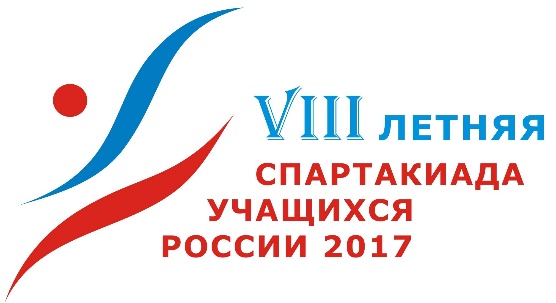 ИТОГОВЫЙ ИНФОРМАЦИОННЫЙ БЮЛЛЕТЕНЬ СодержаниеРАЗДЕЛ IIЧасть 5. Победители и призеры соревнований по видам спорта:Бадминтон…………………………………………………………….………………..203Баскетбол (юноши)…………....... …………………………...……….........................204Баскетбол (девушки)…………………………………………………………………..206Бейсбол…………………………………………..…………………………………….208Бокс ……………………………………………………………………………………210Велоспорт – ВМХ………………………………………………………..……………212Велоспорт – маунтинбайк  …………………………………………………………...213Велоспорт – трек……………………………….…………………………....………...215Велоспорт - шоссе …………………………………………………………………….219Водное поло (юноши)…………………………………………………………………220Водное поло (девушки)……………………………………………………………….222Волейбол (юноши) …………………………………….………………..…………….224Волейбол (девушки)…………………………………………………………………..226Пляжный волейбол……………………………….…………………………………...227Гандбол (юноши)……………………………………………………………………...228Гандбол (девушки) ……………………………………………………………………230Гольф …………………………………………………………………………………..232Гребля на байдарках и каноэ ………………………………………………………...232Гребной слалом………………………………………………………….….................236Гребной спорт (академическая гребля) …………………………….……………….240Дзюдо……………………………………………………………………………..……243Каратэ…………………………………………………………………………………..246Конный спорт………………………………………………………………………….248Легкая атлетика……………………………………………………..…………………249Настольный теннис (юноши)…………………………………………………………257Настольный теннис (девушки)……………………………………………………….258Парусный спорт ……………………….…...................................................................258Плавание ………………………………………………………………………….…...261Прыжки в воду………………………………………………………………………...269Прыжки на батуте……………………………………………………………………..272Пулевая стрельба……………………………………………………………………...273Регби (юноши)………………………………………………………………………...275Регби-7 (девушки)……………………………..………………………………….......278Самбо ………………………………………………………………………………….280Синхронное плавание………………………………………………………………...284Скалолазание ……………………………………………………………..…………..287Современное пятиборье………………………………………………………………288Софтбол ……………………………………………………………………..………...288Спортивная борьба (вольная борьба)……………………………………..………….290Спортивная борьба (греко-римская борьба)………………………………………...294Спортивная гимнастика ………………………………………………………………296Стендовая стрельба……………………………………..……………………………..301Стрельба из лука………………………………………………..………..……………302Теннис (юноши) ………………………………………………………………….…...303Теннис (девушки)…………………………………………………….…..……………303Триатлон ………………………………………………………………………………304Тхэквондо-ВТФ…………………………….………………………….………………305Тяжелая атлетика………………………………………………………….…………..306Фехтование……………………………..……………………………………….……..309Футбол (юноши) ………………………………………………………………………310Футбол (девушки)…………………………………………..……….…………..…….313Хоккей на траве (юноши) ………………………..…………………………………...315Хоккей на траве (девушки)………………..…………….…………….……………...318Художественная гимнастика…………………………………………………………320Шахматы……………………………………………………………………….………321Часть 6. Статистические сведения об участниках Спартакиады6.1. Общее количество участников сборных команд субъектов Российской Федерации………………………………………………………………..…………...3226.1.1. Количество участников сборных команд субъектов Российской Федерации по видам спорта:Бадминтон и баскетбол ………………….......…………………………...………......324Бейсбол и бокс………………………………………………………..………..………325Велоспорт – ВМХ и велоспорт – маунтинбайк………………………………..……326Велоспорт–трек и велоспорт - шоссе ……………………………………….…..…...326Водное поло и волейбол ………………………………………………..…………….327Пляжный волейбол и гандбол ……………………………………...………………..328Гольф и гребля на байдарках и каноэ ……………………………………………….329Гребной слалом и гребной спорт (академическая гребля) …….………….……….329Дзюдо и каратэ …………………………………………………..…………..………..330Конный спорт и легкая атлетика ………………………………………………..…...332Настольный теннис и парусный спорт ……………………………………….…......333Плавание и прыжки в воду……………………………………………………..…….334Прыжки на батуте и пулевая стрельба…………………………………………..…..335Регби и самбо………………………………………………………………….………336Синхронное плавание и скалолазание……………………………………..………...337Современное пятиборье и софтбол…………………………………………………..338Спортивная борьба (вольная борьба и греко-римская борьба)…………………….338Спортивная гимнастика и стендовая стрельба ……………………………..………340Стрельба из лука и теннис…………………………………….…..………………….341Триатлон и тхэквондо-ВТФ……………………………………………….………….342Тяжелая атлетика и фехтование……………………………………………………...343Футбол и хоккей на траве ………………………….…………………………………344Художественная гимнастика и шахматы……………………………………….……3456.2.Возраст участников……………………………………………………………...3466.3. Спортивная квалификация участников……………………………………..3476.4. Количество организаций (спортивных школ, спортивных клубов, ЦСП, ЦОП и т.п.) по видам спорта……………………………………………………….3486.5. Количество спортивных организаций по видам спорта…………………..349Часть 5. Победители и призеры соревнований по видам спортаБадминтонг. Казань									20 – 26 июня 2017 г.  Одиночный разряд – юношиОдиночный разряд – девушкиПарный разряд – юношиПарный разряд – девушкиСмешанный парный разрядБаскетбол (юноши)г. Краснодар										17 – 25 июля 2017 г.  Баскетбол (девушки)г. Ростов-на-Дону									08 – 16 июля 2017 г.  Бейсбол         г. Химки  (Московская область)					          31июля – 07 августа 2017 г.   Боксг. Славянск-на-Кубани, Краснодарский край		                   24 июля –01 августа 2017 г.  Юниоры весовая категория 46-49 кгЮниоры весовая категория до 52 кгЮниоры весовая категория до 56 кгЮниоры весовая категория до 60 кгЮниоры весовая категория до 64 кгЮниоры весовая категория до 69 кгЮниоры весовая категория до 75 кгЮниоры весовая категория до 81 кгЮниоры весовая категория до 91 кгЮниоры весовая категория свыше 91 кгЮниорки весовая категория до 51 кгЮниорки весовая категория до 60 кгЮниорки весовая категория до 75 кгВелоспорт - ВМХг. Саранск 										12-15 августа 2017 г.Гонка «эстафета» - хроно-гонка (2 юноши + 2 девушки)Гонка – «Классик»  юноши Гонка – «Классик» девушки Велоспорт – маунтинбайкпос. Псебай (Краснодарский край)						   25-29 июля 2017 г.  Кросс-кантри гонка с выбыванием, юношиКросс-кантри гонка с выбыванием, девушкиКросс-кантри, юношиКросс-кантри, девушкиЭстафетаВелоспорт - трекг. Тула					           						07-11 августа 2017 г. Юноши Индивидуальная гонка преследования, 3 кмДевушки Индивидуальная гонка преследования, 2 кмЮноши Командный спринтДевушки Командный спринтЮноши Командная гонка преследования, 4 кмДевушки Командная гонка преследования, 3 кмЮноши СпринтДевушки СпринтЮноши Гит 500 м с местаЮноши Групповая гонка по очкам 60 круговДевушки Гит 500 м с местаДевушки Групповая гонка по очкам 48 круговВелоспорт - шоссег. Ростов на Дону					                       	            31 июля – 4 августа 2017 г. Индивидуальная гонка на время, юношиИндивидуальная гонка на время, девушкиКритериум, юношиКритериум, девушкиГрупповая гонка, юношиГрупповая гонка, девушки Водное поло (юноши)                  Краснодарский край, г. Туапсе	                                            27 июля – 05 августа  2017 г.  ЮношиВодное поло (девушки)г. Туапсе,  Краснодарский край							   06-13 августа 2017 г.Волейбол (юноши)п. Витязево, Краснодарский край							   17-26 июля 2017 г.Волейбол (девушки)  п. Витязево, Краснодарский край						01-09 июля 2017 г.Пляжный волейбол  п. Витязево, Краснодарский край					20-24 июля 2017 г.ЮношиПляжный волейбол п. Витязево, Краснодарский край						03-07 июля 2017 г.ДевушкиГандбол (юноши)г. Краснодар										04-12 августа 2017 г.Гандбол (девушки)г. Ростов-на-Дону									18–26 июня 2017 г.Гольф        ст. Старочеркасская (Ростовская область)		       30 июля–04 августа  2017 г. Юноши Девушки Гребля на байдарках и каноэг. Краснодар								            	02–07 августа 2017 г.  Юноши  Каноэ С-1 - 200 мКаноэ С-1 - 1000мБайдарка К-1 - 200мБайдарка  К-1 - 1000мБайдарка  К-2 - 200мБайдарка  К-2 - 1000мКаноэ С-2 - 1000м Байдарка К-4 - 1000м Каноэ С-4 - 1000мДевушки Байдарка К-1 - 200мБайдарка К-1 - 500мБайдарка К-2 - 500мКаноэ С-1 - 200мКаноэ С-2 - 500мБайдарка К-4 - 500мГребной слаломг. Окуловка (Новгородская область)			            	28 июля–01 августа 2017 г.  Юноши Индивидуальные гонки К-1Девушки Индивидуальные гонки С-1Юноши Индивидуальные гонки С-2Девушки Индивидуальные гонки К-1Юноши Индивидуальные гонки С-1Юноши Командные гонки 3хК-1Девушки Командные гонки 3хС-1Юноши Командные гонки 3хС-2Девушки Командные гонки 3хК-1Юноши Командные гонки 3хС-1Гребной спорт (академическая гребля)        г. Казань 				    					09-14 августа 2017 г.  Юноши Класс 2-МЮБЮноши Класс 4х МЮБДевушки Класс 1хЖЮБДевушки Класс 2хЖЮБДевушки 4-ЖЮБЮноши Класс 1х МЮБЮноши Класс 2хМЮБЮноши Класс 4-МЮБДевушки Класс 2-ЖЮБДевушки Класс 4хЖЮБДзюдог. Армавир (Краснодарский край)							3 – 6 августа 2017 г.  юноши старшие (до 18 лет) - до 46 кгюноши старшие (до 18 лет) - до 50 кгюноши старшие (до 18 лет) - до 55 кгюноши старшие (до 18 лет) - до 60 кгюноши старшие (до 18 лет) - до 66 кгюноши старшие (до 18 лет) - до 73 кгюноши старшие (до 18 лет) - до 81 кгюноши старшие (до 18 лет) - до 90 кгюноши старшие (до 18 лет) - 90+ кгдевушки старшие до 40 кгдевушки старшие до 44 кгдевушки старшие до 48 кгдевушки старшие до 52 кгдевушки старшие до 57 кгдевушки старшие до 63 кгдевушки старшие до 70 кгдевушки старшие  70+ кгКаратэг. Ростов-на-Дону									28-30 июля 2017 г.  девушки до 48 кгюноши до 55 кгдевушки до 53 кгюноши до 61 кгдевушки до 59 кгюноши до 68 кгдевушки до 59+ кгюноши до 76 кгюноши до 76 + кгдевушки катаюноши катаКонный спортг. Москва									31 июля–6 августа 2017 г.  Личные соревнования - конкурКомандные соревнования - конкурЛичные соревнования - выездкаКомандные соревнования - выездкаЛичные соревнования - троеборьеКомандные соревнования - троеборьеЛегкая атлетика г. Майкоп, Республика Адыгея	           			                        02– 06 августа 2017 г. Бег на 100 м., юноши Бег на 200 м., юноши Бег на 400 м., юношиБег на 800 м., юноши 	Бег на 1500 м., юноши Бег на 3000 м., юноши Эстафетный бег на 100 + 200 + 300 + 400 м., юноши Барьерный бег на 110 м., юноши Барьерный бег на 400 м., юноши Бег с препятствиями на 2000 м., юноши Ходьба 10000 м., юноши Прыжок в высоту, юноши Прыжок с шестом, юноши Прыжок в длину, юноши Тройной прыжок, юноши Метание диска, юноши Метание копья, юноши Метание молота, юноши Толкание ядра, юноши    Десятиборье, юноши Бег на 100 м., девушкиБег на 200 м., девушкиБег на 400 м., девушки	  Бег на 800 м., девушки	Бег на 1500 м., девушки Бег на 3000 м., девушки    Эстафетный бег на 100 + 200 + 300 + 400 м., девушкиБарьерный бег на 100 м., девушкиБарьерный бег на 400 м., девушкиБег с препятствиями на 2000 м., девушкиХодьба 5000 м., девушкиПрыжок в высоту, девушкиПрыжок с шестом, девушкиПрыжок в длину, девушки Тройной прыжок, девушкиМетание диска, девушкиМетание копья, девушкиМетание молота, девушкиТолкание ядра, девушкиСемиборье, девушкиНастольный теннисг. Славянск-на-Кубани (Краснодарский край)   		 04– 07 августа 2017 г. Командные соревнования ЮношиДевушкиПарусный спорт г. Таганрог, Ростовская область	           					19 – 26 июня 2017 г. Класс «Лазер-Радиал» девушкиКласса «Лазер-Радиал» юношиКласс «420» девушкиКласс «420» юношиКласс  «Лазер 4.7» девушкиКласс «Лазер 4.7» юношиКласс «Оптимист» девушкиКласс «Оптимист» юношиКласс «29-й» девушкиКлсасс «29-й»  юношиКласс «Техно» девушкиКласс «Техно» юношиПлаваниег. Ростов на Дону 	           			                       				 01– 05 августа 2017 г. 50 м. вольный стиль - юноши100 м. вольный стиль – юноши 200 м. вольный стиль – юноши 400 м. вольный стиль – юноши 800 м. вольный стиль – юноши 	 1500 м. вольный стиль – юноши 50 м. на спине - юноши100 м. на спине – юноши 200 м. на спине – юноши 50 м. баттерфляй - юноши100 м. баттерфляй – юноши 200 м. баттерфляй – юноши 50 м. брасс - юноши100 м. брасс – юноши 200 м. брасс – юноши 200 м. комплексное плавание – юноши 400 м. комплексное плавание – юноши Эстафета 4х100 м вольный стиль – юноши Эстафета 4х200 м вольный стиль – юноши Эстафета 4х100 м комбинированная – юноши 50 м. вольный стиль - девушки100 м. вольный стиль – девушки200 м. вольный стиль – девушки400 м. вольный стиль – девушки1500 м. вольный стиль – девушки800 м. вольный стиль – девушки	 50 м. на спине - девушки100 м. на спине – девушки200 м. на спине – девушки50 м. баттерфляй - девушки100 м. баттерфляй – девушки200 м. баттерфляй – девушки50 м. брасс - девушки100 м. брасс – девушки200 м. брасс – девушки200 м. комплексное плавание – девушки 400 м. комплексное плавание – девушки Эстафета 4х100 м вольный стиль – девушкиЭстафета 4х200 м вольный стиль – девушкиЭстафета 4х100 м комбинированная – девушкиПрыжки в водуг. Казань							    		              10 – 14 июля 2017 г.  Юноши - трамплин 1 мДевушки – трамплин 1 мЮноши - трамплин 3 мДевушки – трамплин 3 мЮноши – вышка 5-7, 5-10 мДевушки – вышка 5-7, 5-10 мЮноши - трамплин 3 м, синхронные прыжкиДевушки – трамплин 3 м, синхронные прыжкиЮноши – вышка, синхронные прыжкиДевушки – вышка, синхронные прыжкиПрыжки на батутег. Краснодар						  				 26-29 июля 2017 г.  Индивидуальные прыжки, юношиИндивидуальные прыжки, девушкиДвойной минитрамп, юношиДвойной минитрамп, девушкиАкробатическая дорожка, юношиАкробатическая дорожка, девушкиСинхронные прыжки, юношиСинхронные прыжки, девушкиПулевая стрельбаг. Краснодар							    		              17–23 июля 2017 г.  Юноши Упражнение МВ-9Юноши Упражнение МП-8Юноши Упражнение ВП-6ЮношиУпражнение МВ-6Юноши Упражнение ПП-3Юноши Упражнение МП-6Девушки Упражнение ВП-4ДевушкиУпражнение МВ-5ДевушкиУпражнение МП-5ДевушкиУпражнение ПП-2Регби (юноши)г. Белгород						                	            26 июля-04 августа 2017 г.  Регби-7 (девушки)г. Белгород						                			     25-28 июля 2017 г.  Самбог. Армавир (Краснодарский край)							26-29 июля 2017 г.  девушки до 38 кгюноши до 42 кгдевушки до 44 кгюноши до 50 кгдевушки до 52 кгдевушки до 60 кгюноши до 60 кгдевушки до 70 кгюноши до 72 кгюноши до 84 кгдевушки до 41 кгюноши до 46 кгдевушки до  48 кгюноши до 55  кгдевушки до 56  кгдевушки до 65 кгюноши до 66 кгдевушки свыше 70 кгюноши до 78 кгюноши свыше 84 кгСинхронное плаваниег. Ростов-на-Дону									12–16 июня 2017 г.  СолоСкалолазание        г. Тюмень 				    					11-15 августа 2017 г.  Лазание на трудность – юноши 14-15 летЛазание на трудность – девушки 14-15 летЛазание на скорость – юноши 14-15 летЛазание на скорость – девушки 14-15 летБоулдеринг - юноши 14-15 летБоулдеринг - девушки 14-15 летСовременное пятиборьег. Ростов-на-Дону	 			         			       	      07 – 10 августа  2017 г. Юноши Фехтование + плавание + комбайнДевушки Фехтование + плавание + комбайнСофтболг. Цимлянск (Ростовская область)						     24-30 июля 2017 г.  Спортивная борьба (вольная борьба)г. Краснодар										07–10 июля 2017 г.  юноши до 42 кгюноши до 46 кгюноши до 50 кгюноши до 54 кгюноши до 58 кгюноши до 63 кгюноши до 69 кгюноши до 76 кгюноши до 85 кгюноши до 100 кгюноши до 120 кгдевушки до 38 кгдевушки до 40 кгдевушки до 43 кгдевушки до 46 кгдевушки до 49 кгдевушки до 52 кгдевушки до 56 кгдевушки до 60 кгдевушки до 65 кгдевушки до 70 кгСпортивная борьба (греко-римская борьба)г. Ростов-на-Дону									07 – 09 июля 2017 г.юноши до 42 кгюноши до 46 кгюноши до 50 кгюноши до 54 кгюноши до 58 кгюноши до 63 кгюноши до 69 кгюноши до 76 кгюноши до 85 кгюноши до 100 кгюноши до 120 кгСпортивная гимнастикаг. Краснодар	  								20–27 июня 2017 г.Командные соревнования юноши	Многоборье юноши, КМС Многоборье юноши, I разрядВольные упражнения юноши, КМСКонь юноши, КМСКольца юноши, КМСОпорный прыжок юноши, КМСПараллельные брусья юноши, КМСПерекладина юноши, КМСВольные упражнения юноши, I разрядКонь юноши, I рКольца юноши, I разрядОпорный прыжок юноши, I разрядПараллельные брусья юноши, I разрядПерекладина юноши, I разрядКомандные соревнования девушкиМногоборье девушки, КМСМногоборье девушки, I разрядОпорный прыжок девушки, КМСРазновысокие брусья девушки, КМСБревно девушки, КМСВольные упражнения девушки, КМСОпорный прыжок девушки, I разрядРазновысокие брусья девушки, I разрядБревно девушки, I разрядВольные упражнения девушки, I разрядСтендовая стрельба г. Ростов-на-Дону								30.07 – 05 августа 2017 г.Юноши «Трамп» (Т-6, Т-6Ф)Юноши «Скит» ( С-6Ф)Юноши  «Дубль Трап» (ДТ-6, ДТ-6Ф)Девушки «Трамп» (Т-4, Т-4Ф)Девушки  «Скит» (С-4, С-4Ф)Стрельба из лукаг. Таганрог (Ростовская область)						 24-28 июля 2017 г.  КЛ – 60 м, юношиКЛ – 60 м, девушкиКоманды миксТеннисг. Ростов-на-Дону							    		   09 – 16 июля 2017 г.  ЮношиДевушкиТриатлонг. Анапа, Краснодарский край				    		          01 –04 августа  2017 г.  Юноши Плавание 300 м + Велосипед 8 км + Бег 2 кмДевушкиПлавание 300 м + Велосипед 8 км + Бег 2 кмЭстафетаПлавание 250 м + Велосипед 6,6 км + Бег 1,6 кмТхэквондо (ВТФ)г. Краснодар										27-30 июля 2017 г.  девушки до 44 кгюноши до 48 кгдевушки до 49 кгюноши до 55 кгдевушки до 55 кгюноши до 63 кгдевушки до 63 кгдевушки свыше 63 кгюноши до 73  кгюноши свыше 73 кгТяжелая атлетикаг. Белгород							    		              17 – 22 июля 2017 г.  Юноши весовая категория до 50 кгЮноши весовая категория до 56 кгЮноши весовая категория до 62 кгЮношивесовая категория до 69 кгЮноши весовая категория до 77 кгЮноши весовая категория до 85 кгЮноши весовая категория до 94 кгЮноши весовая категория свыше 94 кгДевушки весовая категория до 44 кгДевушкивесовая категория до 48 кгДевушкивесовая категория до 53 кгДевушкивесовая категория до 58 кгДевушкивесовая категория до 63 кгДевушкивесовая категория до 69 кгДевушкивесовая категория свыше 69 кгФехтование г. Ростов-на-Дону							                10 - 15 августа 2017 г.Рапира юноши – личные соревнованияРапира девушки – личные соревнованияШпага юноши – личные соревнованияШпага девушки – личные соревнованияСабля  юноши – личные соревнованияСабля  девушки – личные соревнованияФутболг. Азов  (Ростовская область)					29 июля–06 августа 2017 г.  ЮношиФутболг. Батайск (Ростовская область)					25 июля–02 августа 2017 г.  ДевушкиХоккей на травег. Волгодонск (Ростовская область)					05 – 14 августа 2017 г.  ЮношиХоккей на травег. Волгодонск (Ростовская область)					26 июля–04 августа 2017 г.  ДевушкиХудожественная гимнастикаг. Краснодар										06 – 10 июня 2017 г.  Индивидуальное многоборьеШахматыг. Таганрог, Ростовская область						   21-28 июля 2017 г.Часть 6. Статистические сведения об участниках Спартакиады6.1. Общее количество участников сборных команд субъектов Российской ФедерацииКоличество участников по видам спортаВ таблицах по видам спорта указаны только те субъекты Российской Федерации, спортсмены или команды которых принимали участие в соревнованиях.В таблицах субъекты Российской Федерации расположены по алфавиту, номера по порядку субъектов сохранены в соответствии с номером в итоговой таблице.Количество участников по бадминтону и баскетболуКоличество участников по бейсболу и боксуКоличество участников по велоспорту-ВМХ и велоспорту-маунтинбайкКоличество участников по велоспорту на треке и велоспорту на шоссеКоличество участников по водному поло и волейболуКоличество участников по пляжному волейболу и гандболуКоличество участников по гольфу и гребле на байдарках и каноэКоличество участников по гребному слалому и гребному спортуКоличество участников по дзюдо и каратэКоличество участников по конному спорту и легкой атлетикеКоличество участников по настольному теннису и парусному спортуКоличество участников по плаванию и прыжкам в водуКоличество участников по прыжкам на батуте и пулевой стрельбеКоличество участников по регби и самбоКоличество участников по синхроннму плаванию и скалолазаниюКоличество участников по современному пятиборью и софтболуКоличество участников по спортивной борьбе 		(вольная борьба и греко-римскеая борьба)Количество участников по спортивной гимнастике и стендовой стрельбеКоличество участников по стрельбе из лука и теннисуКоличество участников по триатлону и тхэквондоКоличество участников по тяжелой атлетике и фехтованиюКоличество участников по футболу и хоккею на травеКоличество участников по художественной гимнастике и шахматам6.2. Возраст участников6.3. Спортивная квалификация участников6.4. Количество организаций (спортивных школ, спортивных клубов, ЦСП, ЦОП и т.п.) по видам спорта6.5. Количество спортивных организаций по видам спорта*в субъектах Российской Федерации работают спортивные школы центров спортивной подготовки и спортклубы, объединяющие спортсменов по разным видам спорта.МестоФамилия ИмяДата рожденияСубъект РФРезультатЗолотоКарпов Георгий17.07.2001г. МоскваСереброЛебедев Георгий09.01.2002Московская обл.БронзаПроскура Станислав23.01.2001Саратовская обл.БронзаНикулин Александр07.07.2001г. МоскваМестоФамилия ИмяДата рожденияСубъект РФРезультатЗолотоШаповалова Анастасия08.03.2002МоскваСереброКозырева Виктория28.09.2001МоскваБронзаЕршова Алеся27.07.2002Калужская областьБронзаФилиппова Елена13.04.2002Московская областьМестоФамилия ИмяДата рожденияСубъект РФРезультатЗолотоКарпов ГеоргийНикулин Александр17.07.200107.07.2001МоскваСереброЛин АкимЧертилин Евгений20.04.200215.01.2001МоскваБронзаВалиуллин ТимурГареев Таймаз14.06.200105.06.2001Республика ТатарстанБронзаДобычкин ВладиславКарташов Михаил01.08.200330.06.2003Воронежская областьМестоФамилия ИмяДата рожденияСубъект РФРезультатЗолотоШаповалова АнастасияКурдюкова Анастасия08.03.200216.02.2002МоскваСереброБоярун АнастасияЯковлева Алёна02.10.200314.01.2003Санкт-ПетербургБронзаСухова МарияКозырева Виктория22.08.200228.09.2001МоскваБронзаРудакова ВалерияЗалевская Влада29.11.200217.02.2002Самарская обл.астьМестоФамилия ИмяДата рожденияСубъект РФРезультатЗолотоКарпов ГеоргийКурдюкова Анастасия17.07.200116.02.2002МоскваСереброВельп ЕгорФилиппова Елена14.02.200213.04.2002Московская областьБронзаБаринов ЛевБоярун Анастасия12.07.200302.10.2003Санкт-ПетербургБронзаКим ИльяПустинская Анастасия07.04.200307.07.2001Самарская областьМестоФамилия ИмяДата рожденияСубъект РФРезультатЗолотоБеленицкий Михаил 12.09.2002МоскваЗолотоЕвсеев Александр14.02.2002МоскваЗолотоЖедаднов Андрей15.03.2002МоскваЗолотоКарданахишвили Антон19.03.2002МоскваЗолотоКрылов Кирилл23.02.2002МоскваЗолотоКуземкин Максим18.11.2002МоскваЗолотоМалинин Андрей30.05.2002МоскваЗолотоМальцев Александр25.04.2002МоскваЗолотоПокинко Егор20.06.2002МоскваЗолотоСавков Павел13.04.2002МоскваЗолотоТоптунов Андрей22.07.2002МоскваЗолотоТкаченко Владимир05.04.2002МоскваСереброГончаренко Александр11.03.2002Краснодарский крайСереброДонсков Данила10.02.2002Краснодарский крайСереброЖелтов Егор20.04.2002Краснодарский крайСереброЗаболотнев Владимир16.08.2002Краснодарский крайСереброКазанцев Михаил26.03.2002Краснодарский крайСереброЛомакин Павел18.11.2002Краснодарский крайСереброМартыненко Никита27.05.2002Краснодарский крайСереброПарилов Кирилл04.07.2002Краснодарский крайСереброПономаренко Андрей02.02.2002Краснодарский крайСереброСтяжкин Матвей17.04.2002Краснодарский крайСереброТемиров Кирилл01.02.2002Краснодарский крайСереброКипкеев Мусса25.12.2002Краснодарский крайБронзаВеденёв Дмитрий 06.05.2003Воронежская областьБронзаВерлин Виктор27.03.2002Воронежская областьБронзаМокраусов Илья17.02.2002Воронежская областьБронзаОвчинников Артем19.02.2002Воронежская областьБронзаОрехов Артем05.04.2002Воронежская областьБронзаОрехов Вадим05.04.2002Воронежская областьБронзаПарандий Иван20.02.2002Воронежская областьБронзаПранаускис Виталиюс08.12.2002Воронежская областьБронзаПчельников Михаил15.03.2002Воронежская областьБронзаРогов Роман21.08.2002Воронежская областьБронзаТимофеенко Сергей29.09.2002Воронежская областьБронзаЯнов Данила06.09.2002Воронежская область4Власов Максим06.03.2002Самарская область4Григорьев Никита23.02.2003Самарская область4Козлов Александр30.01.2002Самарская область4Мелехин Михаил16.05.2002Самарская область4Мельников Александр07.03.2002Самарская область4Молоствов Вячеслав14.03.2002Самарская область4Олейник Семен25.01.2002Самарская область4Половов Александр16.08.2002Самарская область4Фатькин Кирилл10.03.2002Самарская область4Фомин Алексей17.07.2002Самарская область4Шевченко Виктор08.01.2002Самарская область4Шкурин Серафим21.09.2002Самарская область5Алуф Ян14.10.2002Красноярский край5Ващенко Александр12.03.2002Красноярский край5Ващенко Иван20.12.2002Красноярский край5Глызин Сергей31.07.2002Красноярский край5Елатонцев Кирилл12.07.2002Красноярский край5Олейников Никита05.05.2002Красноярский край5Павлов Денис11.02.2002Красноярский край5Сычев Данил06.03.2002Красноярский край5Фокин Антон07.05.2002Красноярский край5Черкизов Павел 05.09.2002Красноярский край5Черновал Илья21.03.2002Красноярский край5Щукин Игорь16.10.2003Красноярский край6Ракитин Денис16.04.2002Московская область6Пелевин Алексей29.01.2002Московская область6Миронов Виктор05.05.2002Московская область6Волохов Тихон12.02.2002Московская область6Куколев Алексей23.06.2002Московская область6Ириков Данил10.08.2002Московская область6Кавтарадзе Иван21.08.2002Московская область6Зыков Егор13.04.2002Московская область6Рыженков Никита30.01.2002Московская область6Савицкий Виталий02.07.2003Московская область6Вшивцев Данила28.01.2002Московская область6Вшивцев Кирилл28.01.2002Московская областьМестоФамилия ИмяДата рожденияСубъект РФРезультатЗолотоАникина Дарья 22.02.2002МоскваЗолотоАстахова Виктория 11.03.2002МоскваЗолотоВолчкова Дарья 01.10.2002МоскваЗолотоЕремина Елизавета 28.01.2002МоскваЗолотоИонова Анна 19.03.2002МоскваЗолотоКоролева Анфиса 12.06.2002МоскваЗолотоКошечкина Екатерина 04.11.2002МоскваЗолотоМахалина Кристина 03.11.2003МоскваЗолотоМихайлова Ксения 16.08.2002МоскваЗолотоМулихина Кристина 05.07.2002МоскваЗолотоРодионова Мария 20.03.2002МоскваЗолотоЮрина Анна 17.08.2003МоскваСереброБелькович Даная 25.01.2002Санкт - ПетербургСереброБородина Анна 29.01.2002Санкт - ПетербургСереброВоронина Екатерина 12.02.2002Санкт - ПетербургСереброВиноградова Дэника 18.11.2002Санкт - ПетербургСереброГулина Кристина 07.04.2002Санкт - ПетербургСереброДобрякова Алёна 14.02.2002Санкт - ПетербургСереброКузякина Маргарита 18.05.2002Санкт - ПетербургСереброКузьмицкая Александра 30.05.2002Санкт - ПетербургСереброКарпец Алена 16.06.2002Санкт - ПетербургСереброМухина Елена 25.09.2002Санкт - ПетербургСереброНаумова Мария 08.02.2002Санкт - ПетербургСереброПасыпкина Дарья 29.04.2002Санкт - ПетербургБронзаАнисимова Екатерина 05.02.2002Московская областьБронзаБулавкина Любовь 08.04.2002Московская областьБронзаВласова Евгения07.03.2002Московская областьБронзаЕрина Александра 09.04.2002Московская областьБронзаМацнева Анна 02.04.2002Московская областьБронзаНикишина Арина 12.04.2002Московская областьБронзаОсипенко Виктория 16.03.2003Московская областьБронзаПантюхина Любовь 28.04.2002Московская областьБронзаСамохина Дарья 27.03.2002Московская областьБронзаУльченкова Нина 22.09.2002Московская областьБронзаЧернова Ксения 12.03.2002Московская областьБронзаЩетина Елизавета 20.03.2003Московская область4Бедошвили Виктория08.01.2003Волгоградская область4Бочарова Анастасия27.06.2003Волгоградская область4Васильева Ксения 10.11.2003Волгоградская область4Гришина Лилия02.08.2002Волгоградская область4Кирия Мария26.12.2002Волгоградская область4Межова Олеся18.07.2003Волгоградская область4Незнаева Елизавета23.12.2002Волгоградская область4Рыженко Виктория26.08.2002Волгоградская область4Рябус Виктория07.04.2003Волгоградская область4Семашко Владислава22.02.2002Волгоградская область4Хохленкова Елизавета31.05.2003Волгоградская область4Цырина Ангелина05.06.2003Волгоградская область5Белоусова Анна 08.08.2002Самарская область5Владимирова Анна14.06.2002Самарская область5Ворожейкина Ангелина06.07.2002Самарская область5Макарьева Анастасия29.05.2002Самарская область5Мамыркина Мария15.07.2002Самарская область5Меркулова Софья02.11.2002Самарская область5Пиженко Анастасия07.04.2002Самарская область5Сарова Валерия05.06.2002Самарская область5Семенова Мария27.06.2002Самарская область5Семина Виктория20.02.2002Самарская область5Учаева Евгения15.10.2002Самарская область5Якушенкова Агата10.02.2002Самарская область6Ахметзянова Лиана30.08.2003ХМАО-Югра6Ахметова Айгуль26.05.2002ХМАО-Югра6Бычкова Анна30.07.2002ХМАО-Югра6Голикова Ирина22.08.2002ХМАО-Югра6Иванченко Елизавета13.08.2002ХМАО-Югра6Камалеева Виктория15.12.2002ХМАО-Югра6Патеруха Елена16.09.2003ХМАО-Югра6Седельникова Анастасия18.03.2004ХМАО-Югра6Шумара Александра05.12.2002ХМАО-ЮграМестоФамилия ИмяДата рожденияСубъект РФРезультатЗолотоАсташенко Дмитрий25.03.2003МоскваЗолотоДудыкин Сергей10.10.2002МоскваЗолотоВолков Дмитрий06.03.2002МоскваЗолотоЧернов Даниил25.01.2002МоскваЗолотоПаршин Николай24.11.2002МоскваЗолотоПехоткин Андрей30.01.2003МоскваЗолотоТрусов Антон26.01.2002МоскваЗолотоВардересян Давид08.02.2003МоскваЗолотоКим Денис22.03.2002МоскваЗолотоДемидов Павел08.04.2002МоскваЗолотоБобкин Иван08.06.2002МоскваЗолотоМельник-Веденеев Ярослав22.09.2002МоскваЗолотоКолобаев Фёдор13.06.2002МоскваЗолотоЗолотарёв Егор06.03.2002МоскваЗолотоКозыренко Иван16.03.2003МоскваЗолотоБеспалов Андрей18.03.2003МоскваЗолотоВолков Андрей12.05.2003МоскваЗолотоВагин Денис12.03.2003МоскваСереброБеспалый Александр08.02.2002Московская областьСереброБелоусов Иван08.12.2003Московская областьСереброВавилов Георгий06.05.2004Московская областьСереброГордеев Андрей28.09.2003Московская областьСереброКамочкин Андрей19.06.2002Московская областьСереброЛеонтьев Кирилл30.03.2003Московская областьСереброЛогвинов Артём02.10.2002Московская областьСереброЛогунов Артём11.01.2002Московская областьСереброМихайлов Роман16.09.2002Московская областьСереброМоисеев Иван06.02.2002Московская областьСереброНаточин Артём29.05.2003Московская областьСереброПронин Игорь30.05.2004Московская областьСереброСамошин Александр16.04.2002Московская областьСереброСергутов Илья02.03.2004Московская областьСереброТебеньков Андрей21.04.2004Московская областьСереброШаронов Александр30.03.2004Московская областьСереброЩекочихин Никита25.04.2003Московская областьСереброЯшихин Яков02.05.2004Московская областьБронзаАлексеев Никита14.04.2004Санкт-ПетербургБронзаАлферов Фёдор21.12.2003Санкт-ПетербургБронзаАндреев Михаил28.08.2002Санкт-ПетербургБронзаАнтонов Максим10.05.2004Санкт-ПетербургБронзаВолков Егор10.05.2002Санкт-ПетербургБронзаКошелевский Леонид24.05.2003Санкт-ПетербургБронзаЛевиненок Даниил26.12.2003Санкт-ПетербургБронзаПетрик Кирилл19.03.2003Санкт-ПетербургБронзаСкаченков Алексей17.08.2003Санкт-ПетербургБронзаСтепанов Лев14.08.2002Санкт-ПетербургБронзаШевченко Савва07.05.2004Санкт-Петербург4Антонов Игорь13.06.2002Костромская область4Антонов Сергей13.06.2002Костромская область4Васильев Даниил13.07.2004Костромская область4Горячкин Илья04.01.2004Костромская область4Гусев Павел30.01.2003Костромская область4Зайцев Денис05.05.2003Костромская область4Кобрик Сергей11.02.2002Костромская область4Лежнев Никита08.07.2003Костромская область4Лукин Вячеслав26.12.2002Костромская область4Накваскин Даниил22.04.2003Костромская область4Руковишников Александр29.07.2002Костромская область4Игнатьев Кирилл16.12.2003Костромская область4Тугов Даниил10.01.2003Костромская область4Чигарев Михаил03.05.2004Костромская область4Чихватов Максим16.10.2002Костромская область4Эделев Артур08.10.2002Костромская область5Абрамович Евгений03.03.2004Приморский край5Белоусов Вячеслав18.09.2003Приморский край5Василенко Никита03.07.2002Приморский край5Васюкевич Иван11.05.2003Приморский край5Вершук Виктор15.02.2002Приморский край5Гордейчук Владислав19.11.2002Приморский край5Горкавцев Максим22.05.2002Приморский край5Карпенко Никита02.09.2005Приморский край5Ким Дэвид16.11.2003Приморский край5Косенко Даниил24.02.2003Приморский край5Кравчук Павел30.08.2002Приморский край5Лащёнов Кирилл07.04.2004Приморский край5Саманов Ислам24.06.2002Приморский край5Сарвут Филипп13.11.2003Приморский край5Сахненко Михаил18.10.2003Приморский край5Хомич Денис17.01.2002Приморский край5Чернышёв Лев30.03.2004Приморский край5Шмигидер Степан03.01.2003Приморский край6Аладьев Данил31.07.2003Ярославская область6Басов Артём20.05.2004Ярославская область6Волков Евгений22.04.2002Ярославская область6Гарин Дмитрий28.05.2002Ярославская область6Громов Андрей18.06.2002Ярославская область6Голубев Максим09.11.2003Ярославская область6Зубов Даниил18.06.2002Ярославская область6Иванов Артём23.05.2002Ярославская область6Камолиддинов Асадбек09.07.2004Ярославская область6Кедров Андрей15.03.2004Ярославская область6Комов Дмитрий10.12.2002Ярославская область6Лукашенко Иван29.06.2004Ярославская область6Масленников Кирилл24.09.2004Ярославская область6Михеев Арсений04.04.2004Ярославская область6Савельев Ярослав19.09.2004Ярославская область6Сабуров Сергей25.09.2003Ярославская область6Смирнов Иван10.02.2004Ярославская область6Шатов Антон12.12.2004Ярославская областьМестоФамилия ИмяДата рожденияСубъект РФРезультатЗолотоДвали Дмитрий08.09.2000Московская областьСереброКулдошин Виктор11.01.1999МоскваБронзаЭсоев Фердавс28.07.1999Республика ТатарстанБронзаМалашков Кирилл 17.03.1999Архангельская областьМестоФамилия ИмяДата рожденияСубъект РФРезультатЗолотоГоловкин Никита05.08.2000Саратовская областьСереброПидгирняк Руслан11.11.1999ХМАО-ЮграБронзаОвсянников Виктор14.02.1999Волгоградская областьБронзаТерешин Владислав13.02.1999Санкт-ПетербургМестоФамилия ИмяДата рожденияСубъект РФРезультатЗолотоГольц Владимир07.09.2000Московская областьСереброТовмасян Аршак14.07.1999МоскваБронзаАбушинов Арлтан20.08.2000Санкт-ПетербургБронзаСафаров Нурлан28.09.2000Оренбургская областьМестоФамилия ИмяДата рожденияСубъект РФРезультатЗолотоОсипов Юрий07.08.2000МоскваСереброБитков Никита14.04.2000Пермский крайБронзаТрывога Андрей16.07.2000Краснодарский крайБронзаМамаджанов Глеб18.04.2000Свердловская областьМестоФамилия ИмяДата рожденияСубъект РФРезультатЗолотоЛетовальцев Вячеслав06.04.2000Санкт-ПетербургСереброСкомороха Алексей30.10.1999Красноярский крайБронзаЩукарев Кирилл29.04.1999Курганская областьБронзаСуконченко Виктор21.02.2000Ростовская областьМестоФамилия ИмяДата рожденияСубъект РФРезультатЗолотоЖарков Олег07.06.2000Краснодарский крайСереброГабдрафиков Данис25.02.1999Республика БашкортостанБронзаГамазанов Дмитрий12.01.2000Свердловская областьБронзаИсаев Даниил06.11.1999Омская областьМестоФамилия ИмяДата рожденияСубъект РФРезультатЗолотоРазницин Сергей05.07.1999Свердловская областьСереброЛысов Зураб02.02.1999МоскваБронзаДадачев Рамазан15.01.1999Республика ДагестанБронзаБоциев Георгий20.11.1999РСО-АланияМестоФамилия ИмяДата рожденияСубъект РФРезультатЗолотоКолесников Руслан24.02.2000Санкт-ПетербургСереброБлинов Александр20.01.1999МоскваБронзаСвирида Сергей08.03.1999ХМАО-ЮграБронзаБакунц Артур10.04.1999Самарская областьМестоФамилия ИмяДата рожденияСубъект РФРезультатЗолотоИванов Владислав02.04.1999Московская областьСереброАкперов Эльбрус25.02.1999МоскваБронзаВолохо Даниил17.07.2000Иркутская областьБронзаФоминых Дмитрий06.05.1999Свердловская областьМестоФамилия ИмяДата рожденияСубъект РФРезультатЗолотоАрутюнян Вартан27.12.1999Краснодарский крайСереброМорозов Захар24.09.1999Белгородская областьБронзаСлащинин Тимур29.04.2000Самарская областьБронзаДемич Николай09.10.2000МоскваМестоФамилия ИмяДата рожденияСубъект РФРезультатЗолотоШудабаева Индира26.02.1999Оренбургская областьСереброЕршова Снежана26.05.2000Ивановская областьБронзаФедорова Евгения24.04.2000Санкт-ПетербургБронзаМаркова Анастасия 05.04.2000МоскваМестоФамилия ИмяДата рожденияСубъект РФРезультатЗолотоКонстантинова Татьяна12.01.2000Санкт-ПетербургСереброИванова Анна26.01.2000Новосибирская областьБронзаКилькеева Нурия17.07.1999Республика БашкортостанБронзаМайорова Виктория 10.05.2000Московская областьМестоФамилия ИмяДата рожденияСубъект РФРезультатЗолотоСычугова Наталия16.11.1999МоскваСереброРыбак Анастасия03.09.2000Московская областьБронзаЛучкина Анастасия07.09.2000Ставропольский крайБронзаБаева Диана23.10.1999ХМАО-ЮграМестоФамилия ИмяДата рожденияСубъект РФРезультатЗолотоВаськова ВикторияМомот МаксимПетрова КсенияТвердой Александр03.07.200118.04.200113.10.200326.04.2001Санкт-ПетербургСереброСелихов КириллАгапова ЕленаБадукина ЮлияКарбач Дмитрий03.06.200129.08.200201.09.200117.01.2001МоскваБронзаКлимчак МихаилКудряшов АлексейЯковлева НинаКамышова Ангелина03.10.200117.03.200125.03.200218.08.2002Республика Мордовия4Храмов ВладиславЛияскин ВладиславКлешина МаринаШухаева Варвара25.07.200215.07.200211.04.200204.04.2003Московская область5Хамитов ДавидЕвдокимов ДаниилБалова КсенияТумина Екатерина29.08.200211.01.200201.10.200115.07.2003Омская область6Кащеев КириллЛагун ПавелТрегубенко АлександраМари Светлана20.02.200222.02.200214.08.200109.01.2002Краснодарский крайМестоФамилия ИмяДата рожденияСубъект РФРезультатЗолотоШереметьев Дмитрий04.02.2002Пензенская областьСереброТельнов Даниил12.01.2001Пензенская областьБронзаТвердой Александр26.04.2001Санкт-Петербург4Климчак Михаил03.10.2001Республика Мордовия5Момот Максим18.04.2001Санкт-Петербург6Кудряшов Алексей17.03.2001Республика МордовичМестоФамилия ИмяДата рожденияСубъект РФРезультатЗолотоВаськова Виктория03.07.2001Санкт-ПетербургСереброЯковлева Нина25.03.2002Республика МордовияБронзаКиселёва Татьяна19.01.2001Республика Мордовия4Серушкина Виктория23.02.2002Москва5Камышова Ангелина18.08.2002Республика Мордовия6Балова Ксения01.10.2001Омская областьМестоФамилия ИмяДата рожденияСубъект РФРезультатЗолотоАртемьев Максим06.07.2001Санкт - Петербург100СереброГоршков Артем20.03.2001Санкт - Петербург90БронзаБабенков Денис19.04.2001Челябинская область804Ястребов Егор01.09.2001Москва755Иванов Николай18.05.2001Санкт - Петербург706Сапегин Егор06.12.2001Челябинская область65МестоФамилия ИмяДата рожденияСубъект РФРезультатЗолотоСайтарова Татьяна23.04.2002Москва100СереброКузьмина Арина06.05.2003Москва90БронзаПоклонская Анастасия21.08.2001Санкт - Петербург804Миронова Диана01.10.2001Санкт - Петербург755Гареева Айгуль22.08.2001Республика Башкортостан706Дергачева Ангелина16.03.2002Санкт - Петербург65МестоФамилия ИмяДата рожденияСубъект РФРезультатЗолотоИванов Николай18.05.2001Санкт - Петербург100СереброСапегин Егор06.12.2001Челябинская область90БронзаГоршков Артем20.03.2001Санкт - Петербург804Ястребов Егор01.09.2001Москва755Артемьев Максим06.07.2001Санкт - Петербург706Миролюбов Яков14.09.2001Удмуртская Республика 65МестоФамилия ИмяДата рожденияСубъект РФРезультатЗолотоМиронова Диана01.10.2001Санкт - Петербург100СереброСайтарова Татьяна23.04.2002Москва90БронзаДергачева Ангелина16.03.2002Санкт - Петербург804Кудрина Виктория22.06.2001Удмуртская Республика755Поклонская Анастасия21.08.2001Санкт - Петербург706Кузьмина Арина06.05.2003Москва65МестоФамилия ИмяДата рожденияСубъект РФРезультатЗолотоИванов Николай18.05.2001Санкт - Петербург200ЗолотоМиронова Диана01.10.2001Санкт - Петербург200ЗолотоДергачева Ангелина16.03.2002Санкт - Петербург200ЗолотоГоршков Артем20.03.2001Санкт - Петербург200СереброХлопянов Тимофей08.07.2003Москва180СереброКузьмина Арина06.05.2003Москва180СереброСайтарова Татьяна23.04.2002Москва180СереброЯстребов Егор01.09.2001Москва180БронзаБабенков Денис19.04.2001Челябинская область160БронзаБогданова Диана28.04.2003Челябинская область160БронзаКирюкова Влада25.07.2002Челябинская область160БронзаСапегин Егор06.12.2001Челябинская область1604Мавлютина Алина26.06.2002Тюменская область1504Белов Александр21.03.2001Тюменская область1504Абайдуллина Инна20.03.2003Тюменская область1504Лихачев Никита16.03.2002Тюменская область1505Соколов Вячеслав08.03.2002Чувашская Республика1405Риманова Анастасия11.08.2002Чувашская Республика1405Орлова Валерия24.05.2001Чувашская Республика1405Максимов Иван27.09.2002Чувашская Республика1406Савельев Денис19.06.2001Самарская область1306Тыщенко Софья25.06.2002Самарская область1306Лазаренко Анжела09.08.2002Самарская область1306Петровский Андрей27.05.2002Самарская область130МестоФамилия ИмяДата рожденияСубъект РФРезультатЗолотоСимаков Олег10.05.2001Москва3:35,570СереброИванов Вячеслав01.08.2002Санкт-Петербург3:36,404БронзаШичкин Влас25.01.2002Санкт-Петербург3:35,0884Лаушкин Лев27.11.2002Москва3:40,3925Часовников Артем22.01.2002Воронежская область6Инкеев Виктор27.01.2001Омская областьМестоФамилия ИмяДата рожденияСубъект РФРезультатЗолотоИванченко Алена16.11.2003Санкт-Петербург2:40,897СереброМиляева Мария16.07.2001Санкт-Петербург2:47,069БронзаШерстюк Дарья05.05.2002Ростовская область2:39,9264Иванушкина Карина25.02.2001Тульская область2:48,5405Цымбалюк Анастасия15.01.2002Удмуртская Республика6Воробьева Елизавета05.03.2002Ростовская областьМестоФамилия ИмяДата рожденияСубъект РФРезультатЗолотоПимкин ДмитрийСпирин ВениаминГладышев Иван07.04.200108.04.200113.08.2001Москва1:06,284СереброВеретенников АндрейЩегольков ИльяПолозов Вячеслав12.03.200303.06.200209.08.2001Санкт-Петербург1:12,906БронзаГорбачев КириллКарасев ДанилМайоров Валерий22.06.200220.04.200107.05.2002Тульская область1:08,0194Ротачков ВадимУчаев МаксимМедведев Даниил12.03.200120.02.200119.04.2002Ростовская область1:09,2185Евсеев ЭдуардЕфименко НесторРепин Константин02.12.200221.10.200110.07.2001Омская область6Скоробогатов ИванКрасавин НикитаРусаков Александр05.06.200129.05.200114.01.2002Московская областьМестоФамилия ИмяДата рожденияСубъект РФРезультатЗолотоВершинина НеллиДождева Анна02.01.200216.09.2001Москва49,953СереброДрягина ЕкатеринаШалашова Анна07.09.200220.03.2001Республика Крым50,198БронзаТютрюмова ДарьяМакасеева Дарья10.03.200221.09.2001Санкт-Петербург50,5944Миронова ЕвгенияБобракова Ксения29.03.2003Тульская область59,5965Степанова ИринаБоронина Валерия10.08.200115.10.2002Воронежская область6Володина СофьяВойцех Ангелина15.02.200231.10.2001Ростовская областьМестоФамилия ИмяДата рожденияСубъект РФРезультатЗолотоПолозов ВячеславШичкин ВласЩегольков ИльяИванов Вячеслав09.08.200125.01.200203.06.200201.08.2002Санкт-ПетербургСереброЕремин ЕвгенийЛаушкин ЛевСимаков ОлегШевцов Егор01.10.200127.11.200210.05.200115.01.2001МоскваБронзаЕременко АнтонКалько ПавелПарфилов ИванРыженко Даниил28.02.200111.07.200115.06.200109.01.2002Республика Крым4Бородулин МаксимГоловин АртемКорнеев МаксимМарьясов Денис08.08.200124.05.200104.08.200121.06.2001Тульская область5Аладашвили КонстантинБондарев АртемИсламов ВалерийАрешкин Александр24.04.200304.02.200120.06.200127.11.2002Республика Адыгея6Стрелков НикитаАбрамов АнатолийБирюков КириллКулаков Максим24.10.200105.03.200217.04.200215.05.2001Ленинградская областьМестоФамилия ИмяДата рожденияСубъект РФРезультатЗолотоМиляева МарияИванченко АленаЧуренкова ТаисияГоляева Валерия16.07.200116.11.200325.08.200115.06.2001Санкт-ПетербургСереброШаталова АннаЗахаркина ВалерияНадъярная АнастасияПетрова Алина26.04.200221.01.200128.10.200101.07.2001МоскваБронзаШерстюк ДарьяГлобина АнастасияВоробьева ЕлизаветаВойцех Ангелина05.05.200221.08.200205.03.200231.10.2001Ростовская область4Боронина ВалерияСтепанова ИринаДорохина ЕкатеринаКоролева Екатерина15.10.200210.08.200110.09.200218.05.2002Воронежская область5Бобракова КсенияИванушкина КаринаСтепанова ВалерияКлочкова Ригина04.01.200325.02.200126.02.200210.03.2001Тульская область6Кирпот АнастасияЛебедева АленаХристенко АнастасияУльянец Наталья27.02.200222.04.200212.08.200226.05.2002Республика АдыгеяМестоФамилия ИмяДата рожденияСубъект РФРезультатЗолотоКарасев Данил20.04.2001Тульская областьСереброГладышев Иван13.08.2001МоскваБронзаСпирин Вениамин08.04.2001Москва4Репин Константин10.07.2001Омская область5Полозов Вячеслав09.08.2001Санкт-Петербург6Красавин Никита29.05.2001Московская областьМестоФамилия ИмяДата рожденияСубъект РФРезультатЗолотоВершинина Нелли02.01.2002МоскваСереброДождева Анна16.09.2001МоскваБронзаДрягина Екатерина07.09.2002Республика Крым4Иванушкина Карина25.02.2001Тульская область5Шалашова Анна20.03.2001Республика Крым6Степанова Валерия26.02.2002Тульская областьМестоФамилия ИмяДата рожденияСубъект РФРезультатЗолотоГладышев Иван13.08.2001Москва33,228СереброКарасёв Данил20.04.2001Тульская область33,887БронзаПимкин Дмитрий07.04.2001Москва34,9964Часовников Артём22.01.2002Воронежская область35,3365Русаков Александр14.01.2002Московская область35,3836Красавин Никита29.05.2001Московская область35,530МестоФамилия ИмяДата рожденияСубъект РФРезультатЗолотоИванов Вячеслав01.08.2002Санкт-Петербург40СереброИнкеев Виктор27.01.2002Омская область32БронзаШичкин Влас25.01.2002Санкт-Петербург194Стрелков Никита24.10.2001Ленинградская область135Шевцов Егор15.01.2001Москва126Марьясов Денис21.06.2001Тульская область8МестоФамилия ИмяДата рожденияСубъект РФРезультатЗолотоВершинина Нелли02.01.2002Москва37,608СереброДрягина Екатерина07.09.2002Республика Крым37,986БронзаДождева Анна 16.09.2001Москва38,0894Миронова Евгения29.03.2003Тульская область38,8085Миляева Мария16.07.2001Санкт-Петербург38,9596Бобракова Ксения04.01.2003Тульская область39,014МестоФамилия ИмяДата рожденияСубъект РФРезультатЗолотоЧуренкова Таисия25.08.2002Санкт-Петербург48СереброГоляева Валерия15.06.2001Санкт-Петербург35БронзаИванова Кристина13.10.2002Удмуртская Республика284Феоктистова Вероника26.02.2001Тюменская область275Кирикова Владислава25.07.2002Челябинская область266Цымбалюк Анастасия15.01.2002Удмуртская Республика26МестоФамилия ИмяДата рожденияСубъект РФРезультатЗолотоШичкин Влас25.01.2002Санкт-Петербург0:26:48.36СереброЩегольков Илья03.06.2002Санкт-Петербург0:27:01.22БронзаЛаушкин Лев27.11.2002Москва 0:27:25.424Симаков Олег10.05.2001Москва 0:28:01.045Романов Никита19.05.2001Псковская область0:28:08.476Максимов Денис09.08.2001Иркутская область0:28:15.52МестоФамилия ИмяДата рожденияСубъект РФРезультатЗолотоГареева Айгуль22.08.2001Республика Башкортостан0:21:56.81СереброПечерских Анастасия 28.01.2002Санкт-Петербург0:22:42.45БронзаЦымбалюк Анастасия15.01.2002Удмуртская Республика0:22:54.124Миляева Мария16.07.2001Санкт-Петербург0:22:54.235Кривобокова Елена11.08.2003Республика Башкортостан0:23:23.296Чуренкова Таисия25.08.2001Санкт-Петербург0:23:28.67МестоФамилия ИмяДата рожденияСубъект РФРезультатЗолотоЩегольков Илья03.06.2002Санкт-Петербург18СереброШичкин Влас25.01.2002Санкт-Петербург18БронзаКузнецов Дмитрий21.04.2002Ленинградская область94Бутрехин Юрий18.01.2001Кемеровская область85Кулаков Максим15.05.2001Ленинградская область56Комаров Егор31.08.2002Свердловская область5МестоФамилия ИмяДата рожденияСубъект РФРезультатЗолотоГареева Айгуль22.08.2001Республика Башкортостан17СереброМакасеева Дарья21.09.2001Санкт-Петербург17БронзаПечерских Анастасия 28.01.2002Санкт-Петербург74Захаркина Валерия21.01.2001Москва 55Голяева Валерия15.06.2001Санкт-Петербург36Слободчикова Ангелина19.10.2001Свердловская область 3МестоФамилия ИмяДата рожденияСубъект РФРезультатЗолотоТрапезников Александр19.11.2002Иркутская область1:40:42СереброМальков Кирилл12.10.2002Удмуртская Республика1:40:42БронзаКузнецов Владислав18.06.2001Самарская область1:40:424Балышев Константин12.01.2001Республика Татарстан1:40:465Андреев Владимир07.04.2001Тверская область1:40:496Абзалов Раиль15.09.2002Республика Татарстан1:40:51МестоФамилия ИмяДата рожденияСубъект РФРезультатЗолотоГареева Айгуль22.08.2001Республика Башкортостан1:19:32СереброМакасеева Дарья21.09.2001Санкт-Петербург1:19:32БронзаСлободчикова Ангелина19.10.2001Свердловская область 1:19:324Степанова Ирина10.08.2001Воронежская область1:19:325Феоктистова Вероника26.02.2001Тюменская область1:19:326Кудрина Виктория22.06.2001Удмуртская  Республика1:19:32МестоФамилия ИмяДата рожденияСубъект РФРезультатЗолотоАксёнов Андрей10.12.2001Санкт-ПетербургЗолотоВладимиров Юрий08.06.2001Санкт-ПетербургЗолотоЗайцев Владислав13.05.2001Санкт-ПетербургЗолотоЗахаров Марк20.12.2001Санкт-ПетербургЗолотоКалмыков Максим04.05.2001Санкт-ПетербургЗолотоКиселёв Артём30.03.2001Санкт-ПетербургЗолотоПетров Дмитрий09.02.2001Санкт-ПетербургЗолотоЧурилин Никита08.01.2001Санкт-ПетербургЗолотоСидоров Сергей03.07.2001Санкт-ПетербургЗолотоФедотов Александр05.07.2001Санкт-ПетербургЗолотоКляпицкий Никита10.01.2001Санкт-ПетербургЗолотоНоянов Роман20.09.2001Санкт-ПетербургЗолотоТрипутень Артём19.12.2001Санкт-ПетербургСереброБгдоян Самвел26.03.2001Московская областьСереброБобешко Кирилл10.11.2001Московская областьСереброВахрадов Артём04.07.2002Московская областьСереброШевчук Денис03.01.2003Московская областьСереброГрачёв Максим10.09.2001Московская областьСереброГрициенко Владимир17.10.2002Московская областьСереброДорошенко Владислав16.03.2001Московская областьСереброЖитченко Никанор 09.03.2002Московская областьСереброМорозов Владислав03.02.2001Московская областьСереброМостовой Никита14.06.2001Московская областьСереброПантазиев Владислав14.03.2001Московская областьСереброТатаринцев Никита09.02.2001Московская областьСереброШония Мано08.04.2001Московская областьБронзаБаранов Евгений08.01.2002МоскваБронзаВеселов Михаил04.03.2001МоскваБронзаГудованый Никита05.11.2001МоскваБронзаЖидков Артём28.09.2001МоскваБронзаИванников Даниил16.02.2002МоскваБронзаКабаков Глеб24.06.2002МоскваБронзаКраснов Андрей21.08.2002МоскваБронзаКраснов Даниил21.08.2002МоскваБронзаКузнецов Даниил23.05.2002МоскваБронзаНиколаев Ярослав01.01.2001МоскваБронзаОсмоловский Сергей13.06.2001МоскваБронзаТатаринцев Даниил15.06.2001МоскваБронзаФедотов Егор12.02.2002Москва4Сергеев Влад13.06.2001Республика Татарстан4Грачёв Захар06.01.2002Республика Татарстан4Серебренников Никита21.09.2001Республика Татарстан4Мирзиев Замир30.01.2002Республика Татарстан4Васильев Дмитрий04.04.2001Республика Татарстан4Кучушев Аскар10.04.2002Республика Татарстан4Андриянов Артём05.04.2001Республика Татарстан4Бокарёв Иван09.07.2002Республика Татарстан4Хайрутдинов Динар05.01.2001Республика Татарстан4Васильев Егор23.07.2001Республика Татарстан4Махиянов Аскар30.04.2001Республика Татарстан4Сабиров Адель05.01.2001Республика Татарстан4Борисов Ярослав12.01.2002Республика Татарстан5Галкин Артём19.01.2002Астраханская область5Холопешин Кирилл23.03.2003Астраханская область5Кузьмин Константин10.08.2002Астраханская область5Уталиев Ахат23.09.2002Астраханская область5Панин Никита25.06.2002Астраханская область5Жулябин Александр14.01.2003Астраханская область5Старков Денис03.10.2001Астраханская область5Мамонтов Ярослав25.09.2001Астраханская область5Наставин Артём11.06.2001Астраханская область5Деревенский Александр19.02.2002Астраханская область5Рачителев Валерий10.09.2002Астраханская область5Данилюк Максим11.09.2001Астраханская область5Вяткин Кирилл17.04.2002Астраханская область6Рагузин Данила23.08.2001Волгоградская область6Шулев Максим09.07.2002Волгоградская область6Никитский Марк20.04.2001Волгоградская область6Карпов Артём19.05.2001Волгоградская область6Буров Григорий04.06.2001Волгоградская область6Грачёв Сергей31.05.2001Волгоградская область6Лагутин Арсентий16.01.2001Волгоградская область6Сандалов Кирилл09.01.2002Волгоградская область6Князев Виталий26.03.2002Волгоградская область6Апарин Александр31.10.2001Волгоградская область6Жабкин Артём09.02.2001Волгоградская область6Санников Иван08.01.2001Волгоградская область6Школьный Максим18.09.2001Волгоградская областьМестоФамилия ИмяДата рожденияСубъект РФРезультатЗолотоЕвстифеева Елизавета 09.04.2002Нижегородская областьЗолотоЖулина Мария 16.11.2001Нижегородская областьЗолотоЗашмарина Екатерина 08.04.2001Нижегородская областьЗолотоКириленко Полина 04.06.2002Нижегородская областьЗолотоКондратьева Валерия 02.03.2002Нижегородская областьЗолотоКоновалова Анастасия 22.03.2002Нижегородская областьЗолотоЛипина Александра 28.03.2001Нижегородская областьЗолотоМалова Валерия 25.12.2002Нижегородская областьЗолотоСизова Екатерина 29.08.2001Нижегородская областьЗолотоХамраева Диана 26.01.2001Нижегородская областьЗолотоЧагочкина Дарья11.05.2001Нижегородская областьЗолотоЧиркасова Татьяна 19.02.2002Нижегородская областьЗолотоЩербинина Ирина 25.11.2002Нижегородская областьСереброБогданова Александра 31.03.2002Челябинская областьСереброВоронцова Наталья 17.07.2003Челябинская областьСереброГалимзянова Регина05.10.2001Челябинская областьСереброЗабалуева Полина 20.09.2002Челябинская областьСереброИванова Татьяна 04.01.2003Челябинская областьСереброКожевникова Владислава17.03.2001Челябинская областьСереброЛаптева Юлия 10.04.2002Челябинская областьСереброЛипская Надежда 27.09.2001Челябинская областьСереброМосягина Елизавета 16.06.2003Челябинская областьСереброПанфилова Анастасия 26.03.2002Челябинская областьСереброСарычева Арина 18.07.2002Челябинская областьСереброСилкина Елизавета 22.07.2002Челябинская областьБронзаВикторова Дарья 15.12.2001Ленинградская область БронзаВоронина Ульяна 06.03.2002Ленинградская область БронзаДомахина Кристина 28.10.2001Ленинградская область БронзаЖелезняк Анастасия 14.06.2002Ленинградская область БронзаКеворкова Валерия 10.03.2002Ленинградская область БронзаКруглова Дарья 22.10.2002Ленинградская область БронзаНилова Ульяна 21.02.2001Ленинградская область БронзаПерцева Екатерина 29.05.2002Ленинградская область БронзаРусова Анна 18.08.2002Ленинградская область БронзаСидоренкова Анастасия 18.10.2001Ленинградская область БронзаСтаростина Евгения27.04.2002Ленинградская область БронзаТимошина Алина 24.07.2002Ленинградская область БронзаФёдорова Александра 29.07.2001Ленинградская область 4Буганова Вероника 04.04.2001Москва4Клещева Анастасия 17.01.2001Москва4Ушакова Софья 14.05.2001Москва4Алифатова Екатерина 26.09.2001Москва4Сергеева Яна 31.10.2002Москва4Ядрышникова Ульяна 03.07.2003Москва4Христофорова Варвара 24.07.2002Москва4Дорофеева Арина 24.06.2003Москва4Барсукова Кристина 23.12.2003Москва4Котуз Юлия 10.03.2001Москва4Федотова Екатерина 11.07.2001Москва5Эрмакова Эльвира 22.03.2001Ханты-Мансийский автономный округ 5Завьялова Анна 05.04.2001Ханты-Мансийский автономный округ 5Кошеутова Анастасия 25.10.2002Ханты-Мансийский автономный округ 5Муратова Милана 12.03.2001Ханты-Мансийский автономный округ 5Меледина Ольга 06.04.2002Ханты-Мансийский автономный округ 5Мясникова Елена 24.04.2001Ханты-Мансийский автономный округ 5Останина Алина 20.03.2003Ханты-Мансийский автономный округ 5Останина Полина 20.03.2003Ханты-Мансийский автономный округ 5Петрова Полина 23.03.2001Ханты-Мансийский автономный округ 5Рыткина Мария 07.06.2002Ханты-Мансийский автономный округ 5Стародубцева Надежда14.05.2003Ханты-Мансийский автономный округ 5Черных Анна 20.06.2002Ханты-Мансийский автономный округ 5Шутова Дарья 16.01.2002Ханты-Мансийский автономный округ 6Беспалова Виктория 23.12.2002Ростовская область6Ганжа Мария 13.02.2002Ростовская область6Гетто Алина 17.04.2001Ростовская область6Данькина Виктория 16.04.2001Ростовская область6Ивершина Анастасия 23.03.2002Ростовская область6Калинина Анастасия 17.01.2002Ростовская область6Кизименко Анастасия 22.06.2001Ростовская область6Мирошниченко Виолетта 23.10.2003Ростовская область6Михайлова Мария 09.01.2003Ростовская область6Новосельцева Дарья 22.06.2002Ростовская область6Пузикова Анна 04.07.2001Ростовская область6Риганорбоева Полина 14.06.2002Ростовская область6Щевкун Анна 05.01.2003Ростовская областьМестоФамилия, ИмяДата рожденияСубъект Российской ФедерацииРезультатЗолотоАнтонов Станислав27.04.2001МоскваЗолотоБабич Федор19.02.2001МоскваЗолотоБатасов Александр17.04.2001МоскваЗолотоБубнов Матвей15.08.2001МоскваЗолотоВоронин Данила17.10.2001МоскваЗолотоДимейкин Станислав15.09.2002МоскваЗолотоКасаткин Егор13.01.2002МоскваЗолотоПереверзев Илья06.01.2001МоскваЗолотоТерентьев Олег22.06.2001МоскваЗолотоХмелёв Роман03.01.2001МоскваЗолотоШевченко Юрий14.03.2002МоскваЗолотоЭннс Корней02.02.2002МоскваСереброБарсуков Константин09.08.2001Новосибирская областьСереброБелов Илья25.04.2001Новосибирская областьСереброГурбанов Никита31.08.2001Новосибирская областьСереброДмитриенко Виталий26.07.2001Новосибирская областьСереброЕвзрезов Никита29.06.2002Новосибирская областьСереброИващенко Кирилл28.07.2001Новосибирская областьСереброКазаченков Илья30.01.2001Новосибирская областьСереброТамплон Артемий26.01.2001Новосибирская областьСереброХаритонов Данил25.05.2001Новосибирская областьСереброЧерных Никита03.07.2001Новосибирская областьСереброЩербак Никита10.04.2001Новосибирская областьБронзаВдовин Евгений21.03.2001Санкт – ПетербургБронзаГагин Ярослав03.09.2001Санкт – ПетербургБронзаГорбуля Максим09.06.2002Санкт – ПетербургБронзаЖемчугов Егор10.02.2001Санкт – ПетербургБронзаКузьмин Руслан06.04.2001Санкт – ПетербургБронзаМачнев Дмитрий21.03.2001Санкт – ПетербургБронзаМихальченко Роман08.03.2001Санкт – ПетербургБронзаТокарев Илья02.08.2001Санкт – ПетербургБронзаТолок Денис24.03.2001Санкт – ПетербургБронзаХромов Денис22.03.2001Санкт – ПетербургБронзаШиповалов Давид11.04.2002Санкт – ПетербургБронзаЩелкунов Илья11.09.2002Санкт – Петербург4Горяный Александр07.02.2002Нижегородская область4Володин Михаил11.04.2001Нижегородская область4Дюков Артем15.11.2002Нижегородская область4Коштанов Михаил25.02.2003Нижегородская область4Крайнов Артем12.12.2002Нижегородская область4Кулагин Никита05.06.2001Нижегородская область4Лапин Александр30.03.2001Нижегородская область4Лабинский Михаил21.04.2003Нижегородская область4Логинов Дмитрий08.04.2001Нижегородская область4Седых Иван18.10.2001Нижегородская область4Тимофеев Евгений12.02.2001Нижегородская область4Федоров Михаил01.02.2002Нижегородская область5Сарватов Тимур20.01.2001Республика Башкортостан5Гольдштейн Владислав31.01.2001Республика Башкортостан5Егоров Семен01.02.2001Республика Башкортостан5Гилев Данил28.03.2001Республика Башкортостан5Матякин Даниил02.04.2001Республика Башкортостан5Мудрецов Алексей29.04.2002Республика Башкортостан5Шемагонов Арсений18.05.2001Республика Башкортостан5Казаккулов Денис05.04.2001Республика Башкортостан5Хисматуллин Георгий03.12.2001Республика Башкортостан5Подкопаев Антон28.02.2001Республика Башкортостан6Абрамов Владимир25.08.2001Краснодарский край6Афанасьев Никита12.01.2001Краснодарский край6Вышников Михаил05.10.2001Краснодарский край6Зинько Иван16.10.2002Краснодарский край6Золотько Максим21.05.2001Краснодарский край6Козий Андрей23.03.2001Краснодарский край6Крескин Максим08.01.2001Краснодарский край6Кузьмин Данила01.05.2001Краснодарский край6Мухин Евгений17.01.2001Краснодарский край6Пивень Олег15.10.2001Краснодарский край6Синицын Александр23.03.2001Краснодарский край6Шерстобоев Александр24.02.2001Краснодарский крайМестоФамилия, ИмяДата рожденияСубъект Российской ФедерацииРезультатЗолотоБогомолова ЮлияБогомолова АнастасияБорисова АлександраВойтович КаринаГорян ДарьяНовикова ОльгаПастухова НаталияРубей ДарьяСидорова АнастасияФролова ОльгаШепелева ВарвараШведова Елена21.03.0121.03.0120.06.0127.09.0101.03.0114.06.0124.09.0104.03.0111.07.0302.11.0107.08.0121.06.03Вологодская областьСереброАникеева ВикторияБагрянцева АннаВасильева АнастасияГайсина ВиолеттаГорбунова ВалерияДемина ЯнаДьяченко КсенияКандакова КсенияСелютина ТатьянаСеребрякова ОльгаСлаутина НатальяТюрина Софья08.05.0108.01.0317.01.0218.03.0221.03.0305.04.0203.08.0124.08.0210.08.0210.08.0105.08.0202.09.02Челябинская областьБронзаАхметова АнастасияБорисова МаринаВасильева АнастасияГлотова ЕкатеринаДроздова НадеждаКулик АннаЛапина МарияЛукинская КристинаМаркова МаринаФедосеева АлександраФедосеева АнастасияШеманова Полина24.10.0104.11.0118.01.0121.03.0219.01.0226.02.0103.09.0107.05.0127.01.0119.02.0219.02.0221.01.01Санкт-Петербург4Белкина АнастасияБуркова ВикторияВаганова ОльгаВетлугина АнастасияВрачева СветланаДенежко АлександраЛебедева АнтонинаРязанцева ЕлизаветаСавельева АннаСолодун МарияФетисова ЕлизаветаЧернышева Виктория23.08.0128.11.0119.02.0111.07.0123.02.0107.06.0127.08.0110.07.0114.09.0124.09.0121.09.0101.02.01Свердловская область5Агеева ТатьянаАнтонова ВераБровкина ЮлияВасина ЯнаЖелезко ДарьяКурашова ЕкатеринаЛеонова ДарьяПопова КсенияРаспутная ВероникаТерешкина АнастасияШевчук Валерия29.07.0102.02.0131.05.0118.02.0104.01.0308.02.0119.10.0107.02.0129.08.0102.07.0119.02.01Москва6Бобрикова ДарьяБоговская МарияВидинеева АлександраГатина ЕленаГладкая АлинаГлущенко АлисаКириенко МиленаЛысенко АнастасияМишагина ЕсенияНакузина ВикторияНикитенко АнастасияТолмачева Анастасия13.09.0120.06.0121.02.0208.07.0114.01.0117.02.0123.07.0223.08.0112.01.0127.06.0207.08.0316.07.01Краснодарский крайМестоФамилия, ИмяДата рожденияСубъект Российской ФедерацииЗолотоКисель МихаилШекунов Денис26.01.200103.01.2001Краснодарский крайСереброАрхипов АлексейЖаровин Кирилл16.01.200124.03.2001Санкт – ПетербургБронзаВеретюк ДмитрийСеливанов Дмитрий19.12.200104.07.2001Московская область4Максимов НикитаВласов Дмитрий08.04.200126.09.2001Краснодарский край5Барабаш АртемИванов Данила17.01.200114.07.2001Москва6Гоненко МихаилКореньков Даниил30.01.200116.02.2001Алтайский крайМестоФамилия, ИмяДата рожденияСубъект Российской ФедерацииЗолотоКукушкина КристинаЛудкова Елизавета20.10.200106.12.2001Архангельская областьСереброВернигорова ВероникаБаканова Яна12.08.200126.06.2001Краснодарский крайБронзаСытник АнастасияАганина Виктория15.04.200122.03.2001Санкт – Петербург4Пантелеева АлександраМихайлина Арина17.03.200128.11.2002Самарская область5Тарасова ЕленаВасильева Ангелина 14.02.200206.05.2001Москва6Машкина НатальяМихайлова Алина12.02.200101.02.2001Пермский крайМестоФамилия, ИмяДата рожденияСубъект Российской ФедерацииРезультатЗолотоБелевцов ИльяИванов СергейКорякин ДенисЕлисеев СемёнМиронов ДаниилБаукин АлексейЕграшев КонстантинЧан суан ВьетРаганян ЛеонФашаян ТигранНадолинский ОлегЛогинов СвятославДворниченко НикитаКондратенко ВадимЗорин ДаниилКапущак Владислав01.05.200016.10.200020.02.200016.07.200012.10.200024.03.200018.08.200015.07.200018.06.200001.06.200123.03.200016.03.200029.04.200116.01.200029.06.200008.04.2000Краснодарский крайСереброБезрукавников СергейБелоцерковский МихаилБорисов ФилиппВалгузов ЕвгенийИонов ДмитрийКарасёв АлександрКривич СтаниславКулинич АлександрМатвеев ПавелСавченко ЕвгенийСазонов ДанилаСалимов ЯрославТарасов НикитаТрушин АлександрУльянов ИльяЧернецов Дмитрий02.06.200028.03.200030.01.200012.01.200017.06.200017.03.200001.01.200015.01.200028.08.200018.10.200009.03.200022.04.200111.02.200022.03.200028.03.200011.05.2001МоскваБронзаАмурцев ИванГрибков ЕвгенийДмитриев АртёмДрожжин АлександрКоваленко МакарЛебедев ГригорийНовокрещенов ЕгорОвчинников ЕгорПовелко НикитаПодшипков ВладимирРазвозов ГеоргийРябич КириллСобина АнтонСнопов ПавелСнопов ПётрТеплов Александр05.05.200029.09.200002.03.200020.04.200026.05.200010.05.200027.02.200023.05.200102.09.200007.02.200014.03.200029.11.200128.03.200005.01.200105.01.200117.06.2002Московская область4Кольцов ДаниилФилиппов ДенисБелоусов ПавелЗверев ДмитрийБутков КириллПриказчиков ДенисИванов ДанилаСолдатов АлександрСоломатин ВикторЛарин НикитаЦыблинов АлександрСавицкий ВадимМартыненко ВладиславЛевицкий РодионТокмаков СтаниславМихайлов Никита03.04.200131.08.200119.10.200124.11.200123.03.200108.04.200111.02.200215.05.200006.02.200022.03.200023.06.200002.08.200030.11.200029.08.200131.08.200111.01.2001Волгоградская область5Ананьев АлександрГорев ВладимирДёмин ИльяКоваль АлексейКокин КириллКузнецов НикитаКутепов ЛеонидЛевша АрсенийЛыков АлександрМишинкин ДенисМухтаров РуфатНурмагамбетов АрленОвчаров ВасилийПалишев НикитаСиротин АлексейЧирков Алексей18.03.200115.07.200010.07.200019.04.200020.02.200015.07.200030.09.200123.09.200020.08.200109.08.200029.07.200105.07.200126.02.200128.03.200108.09.200007.07.2000Астраханская область6Бондаренко АртемийГерасимович ИльяДаутов ИльяГрамыко АртёмДергушин КириллЕвтеев ВадимКлимов ВалерийКоваленко АлександрКорольков АртурМаркин ЕвгенийРекимчук МихаилРусаков РоманТоргованов ИванЧебурин ВладимирШарко СтепанШаров Иван14.01.200029.05.200113.04.200011.01.200006.11.200121.07.200001.10.200001.06.200004.01.200119.10.200128.11.200001.01.200031.01.200128.06.200128.05.200009.08.2001Санкт-ПетербургМестоФамилия, ИмяДата рож.Субъект РФРезультатЗолотоКарабутова ЕкатеринаМиклошевская АнастасияКрахмалева СофьяСмирнова АлександраКолесникова НадеждаПолякова АлександраСавина СофьяТурусина ВикторияСивакова МарияМайорова ЕкатеринаСиднина ЭлинаШеина АннаМухина КристинаЛебедева АнжеликаВерещак АннаИсаева Галина23.02.0002.05.0020.04.0026.10.0102.05.0026.04.0021.05.0030.03.0028.11.0026.03.0114.02.0113.05.0001.10.0015.11.0018.07.0122.08.01Волгоградская областьСереброАринина ВасилисаГогия СофияГончарук АнастасияДимидович ЕваКирдяшева ВалерияМихайличенко ЕленаНикитина АлинаНикишина МаринаПоршина СофьяСаушкина АленаТищенко АлинаТамилина ВалентинаУстимчук ОксанаФингарет АнастасияЧинахова Ксения08.01.0021.07.0007.03.0023.01.0128.11.0014.09.0127.10.0022.07.0003.07.0103.05.0003.09.0006.05.0016.07.0111.02.0006.12.00Самарская областьБронзаАфанасьева ДарьяБабенко ПолинаБирюкова ДарьяБулавинова МарияВалеж КристинаВаравва КсенияДанильченко ДалилаДяченко ЕлизаветаКарпова АлександраКислова АлинаКурмаз ДарьяЛилоян АнастасияЛукьянова АринаСинельникова АлинаФедоренко ПолинаШумейко Александра27.09.0122.03.0114.05.0003.08.0120.09.0105.02.0106.05.0103.02.0106.07.0118.11.0016.12.0113.01.0117.06.0112.01.0125.10.0116.07.01Краснодарский край4Бабенко ДианаБелошистова АннаБурмистрова АнгелинаБутова МарияВалентик ВикторияГрязнова ЯнаДульева АнастасияМарукян ЕленаМаслова ВалерияПикинерова АнастасияПолчкова ВикторияСобкало ВалерияСбытова АринаСусорова ЕлизаветаТкачева ДарьяЮтко Кристина07.03.0125.08.0007.08.0127.04.0021.01.0102.02.0103.07.0021.03.0123.01.0128.08.0014.12.0108.06.0107.12.0112.12.0121.11.0116.06.00Ростовская область5Абдуллаева КаринаБелова ДарьяВолкова АннаГерасимова СтаниславаКапустникова МаргаритаКашеварова КсенияКохан СофьяКузекина АленаЛевчина ЕкатеринаЛукьяненко ДарьяМарина ПолинаНиколаева АннаСмоляная АнастасияСоловьева ЕкатеринаФеоктистова ВалерияХраброва Анастасия26.02.0002.02.0031.10.0004.09.0028.04.0019.02.0015.02.0112.01.0112.01.0006.05.0020.05.0006.04.0013.02.0019.02.0109.12.0006.10.00Московская область6Алябьева АннаБольшакова ВикторияВоронина АнастасияЗяблова ЕленаИвинская МарияИзмайлова ГалинаКизина ИринаКурманова ДиляраКурушина ИринаПроняшина АнастасияРадченко АлисаСенченко ОльгаСойкина КсенияСоловьева АнгелинаТомпышева АлинаШирманова Алла30.09.0020.11.0009.08.0114.10.0127.02.0121.03.0019.06.0104.05.0120.05.0021.06.0004.10.0019.12.0031.01.0115.11.0001.07.0104.09.01Астраханская областьМестоФамилия ИмяДата рожденияСубъект РФРезультатЗолотоЕрошенко Егор17.09.2002Ростовская область107СереброКарасев Алексей10.02.2001Москва106БронзаЯловенко Артемий27.08.2001Москва1034Миронов Сергей09.07.2003Москва935Базильер Максим25.02.2001Московская область916Хальин Константин  20.07.2001Ростовская область89МестоФамилия ИмяДата рожденияСубъект РФРезультатЗолотоГусева Наталья06.03.2003Москва114СереброМалахова Екатерина14.08.2001Москва113БронзаСтефанович Софья27.11.2001Московская область1024Шишкина Татьяна 22.10.2003Ростовская область945Новицкая Вера09.12.2002Москва886Кириченко Софья21.10.2003Челябинская область 57МестоФамилия ИмяДата рожденияСубъект РФРезультатЗолотоРоманов Кирилл2001Москва0.45.39СереброИбрагимов Саид26.01.2001Астраханская область0.46.25БронзаПолисмаков Андрей2001Ростовская область0.46.514Трофимов Андрей2001Тверская область0.46.965Мальков Иван2001Москва0.47.186Легкодимов Кирилл21.02.2001Астраханская область0.47.50МестоФамилия ИмяДата рожденияСубъект РФРезультатЗолотоРоманов Кирилл2001Москва4.24.15СереброСамойлов Андрей23.10.2001Республика Башкортостан4.29.18БронзаАнисимов Илья01.11.2001Краснодарский край4.30.444Дубов Александр2001Тверская область4.34.445Мальков Иван2001Москва4.36.136Мазан Дмитрий2002Челябинская область4.36.33МестоФамилия ИмяДата рожденияСубъект РФРезультатЗолотоМоргунов Дмитрий2001Саратовская область0.39.28СереброБаранников Никита2001Тверская область0.39.54БронзаВарваровский Николай06.05.2001Московская область0.39.734Кошкин Владимир2001Самарская область0.40.835Полишвайко Владимир2001Москва0.41.066Трифонов Никита2001Республика Татарстан0.41.35МестоФамилия ИмяДата рожденияСубъект РФРезультатЗолотоВарваровский Николай06.02.2001Московская область4.01.04СереброБаранников Никита2001Тверская область4.03.16БронзаСнаговский Даниил18.04.2001Краснодарский край4.04.214Белобрагин Александр2001Свердловская область4.07.855Кузнецов Егор2001Рязанская область4.08.096Ушаков Владлен23.09.2001Алтайский край4.08.31МестоФамилия ИмяДата рожденияСубъект РФРезультатЗолотоБеляков АртёмЖичиков Павел20022001Санкт-Петербург0.35.87СереброВойтов ВладимирЖданов Иван20012001Волгоградская область0.36.68БронзаГорелко АндрейДиктерев Максим19.05.200103.02.2001Краснодарский край0.36.984Емельянов ОлегПопов Даниил20012001Свердловская область0.37.235Баранников НикитаБолтунов Кирилл20012003Тверская область0.37.436Борщ ЕгорФилонов Данил15.02.200211.06.2002Приморский край0.37.67МестоФамилия ИмяДата рожденияСубъект РФРезультатЗолотоКураев РоманМоргунов Дмитрий20012001Саратовская область3.47.58СереброКарюкин СергейБурёнкин Данил20012001Костромская область3.51.05БронзаТюрин ФилиппКраснов Вадим20012002Москва3.51.664Борщ ЕгорФилонов Данил15.02.200211.06.2002Приморский край3.53.315Яценко ВладиславСкиба Вадим20012001Ростовская область3.53.566Хамидуллин БулатТрифонов Никита20012001Республика Татарстан3.56.68МестоФамилия ИмяДата рожденияСубъект РФРезультатЗолотоМальков ИванРоманов Кирилл20012001Москва4.12.07СереброЛегкодимов КириллИбрагимов Саид21.02.200126.01.2001Астраханская область4.15.07БронзаЧубанов РавильШвецов Игорь20012002Ростовская область4.24.154Султанов АртемМамонтов Алексей20022001Саратовская область4.25.575Сайфутдинов ВладиславМазан Дмитрий20022002Челябинская область4.26.756Гаврилов РоманКириллов Клим20012001Самарская область4.34.35МестоФамилия ИмяДата рожденияСубъект РФРезультатЗолотоПолишвайко ВладимирТюрин ФилиппКраснов ВадимФедоренко Кирилл2001200120022001Москва3.20.77СереброМананков МихаилСафонов МаксимЖадько АлександрАгеев Андрей20.11.200103.04.200201.03.200112.01.2002Воронежская область3.21.01БронзаБаранников НикитаМаханько АртемБолтунов КириллГаврилов Матвей2001200220032002Тверская область3.23.534Беляков АртёмЖичиков ПавелКрасавин АлександрМальцев Егор2002200120022002Санкт-Петербург3.26.625Аржанухин АнтонКураев РоманПеретрухин КириллЗаварзин Степан2001200120022001Саратовская область3.27.556Кувардин АртемЯценко ВладиславСкиба ВадимИванченко Иван2001200120012001Ростовская область3.30.13МестоФамилия ИмяДата рожденияСубъект РФРезультатЗолотоЖбанов МаксимМальков ИванРоманов КириллКадин Сергей2001200120012001Москва3.50.73СереброСайфутдинов ВладиславМазан ДмитрийМанекин НикитаМалёнкин Даниил2002200220022002Челябинская область3.53.09БронзаБардак ИванЕрмоленко МихаилКазачек ОстапАнисимов Илья29.04.200220.02.200310.10.200301.11.2001Краснодарский край3.53.424Легкодимов КириллМякишев КириллАбдурахманов СайпудинИбрагимов Саид21.02.200110.04.200204.07.200226.01.2001Астраханская область3.54.335Трофимов АндрейДубов АлександрСкрябин ПавелКуликов Антон2001200120022002Тверская область4.04.066Кашапов ВадимВудкарев ГригорийСайфуллин ВиталийШарафутдинов Тимур19.04.200121.09.200105.02.200119.12.2001Республика Башкортостан4.09.00МестоФамилия ИмяДата рожденияСубъект РФРезультатЗолотоЕлфимова Маргарита15.01.2002Архангельская область0.46.05СереброДавыкоза Мария30.05.2001Московская область0.46.35БронзаБударова Екатерина24.05.2001Воронежская область0.46.604Гетман Виктория20.09.2001Краснодарский край0.47.475Силаева Татьяна2002Тверская область0.47.736Юрьева Наталья2001Волгоградская область0.48.68МестоФамилия ИмяДата рожденияСубъект РФРезультатЗолотоБударова Екатерина24.05.2001Воронежская область2.05.24СереброЕлфимова Маргарита15.01.2002Архангельская область2.08.24БронзаДавыкоза Мария30.05.2001Московская область2.08.304Авдеева Юлия2001Тверская область2.08.455Арцыбашева Анфиса2001Челябинская область2.11.106Гетман Виктория20.09.2001Краснодарский край2.11.59МестоФамилия ИмяДата рожденияСубъект РФРезультатЗолотоТалай Яна Рассказенкова Ирина20012001Санкт-Петербург1.56.07СереброАбушаева СофьяИльина Полина20012001Тверская область1.58.78БронзаДавыкоза МарияЗуева Анастасия30.05.200103.05.2001Московская область1.59.054Гетман ВикторияАндрюкова София20.09.200103.04.2002Краснодарский край1.59.295Швец АнастасияУфимцева Анна20012002Челябинская область2.00.626Луканцева КсенияБурлина Эвелина20012002Москва2.00.87МестоФамилия ИмяДата рожденияСубъект РФРезультатЗолотоВажинская Анастасия2001Тверская область0.52.54СереброПереверзева Арина2001Ростовская область0.55.00БронзаГубанова Ангелина2001Москва0.55.344Князева Анна2002Челябинская область0.55.595Гладкова Дарья2002Волгоградская область0.55.776Петрушева Елизавета2002Свердловская область0.57.92МестоФамилия ИмяДата рожденияСубъект РФРезультатЗолотоКнязева АннаЮхимчук Степанида20022002Челябинская область2.21.10СереброТкаченко АлёнаГубанова Ангелина20012001Москва2.21.38БронзаГуреева МаринаПереверзева Арина20022001Ростовская область2.21.594Муравенко ЕкатеринаШубникова Анастасия24.11.200108.05.2001Краснодарский край2.29.515Архипова АнастасияЗатонская Виктория20022002Самарская область2.36.736Киселева АнастасияДенисова Виолетта09.10.200302.09.2003Астраханская область2.41.46МестоФамилия ИмяДата рожденияСубъект РФРезультатЗолотоРассказенкова ИринаТалай ЯнаКурочкина ПолинаВасаженко Анна2001200120022002Санкт-Петербург1.46.92СереброТищенко АлександраЗыкина НатальяДзюба АннаБазенкова Полина2002200120012002Ростовская область1.48.58БронзаМагомедова ЛейлаШашина ДарьяКляин ЮлияКурмалиева Диана28.02.200118.08.200204.08.200203.04.2003Астраханская область1.49.304Гетман ВикторияАндрюкова СофияНосова МарияТютюнникова Анастасия20.09.200103.04.200211.03.200104.08.2002Краснодарский край1.49.615Авдеева ЮлияАбушаева СофьяЩелкачева АленаИльина Полина2001200120032001Тверская область1.50.956Давыкоза МарияЗуева АнастасияЛысенко ВалерияШахова Алена30.05.200103.05.200129.11.200119.06.2001Московская область1.51.84МестоФамилия ИмяДата рожденияСубъект РФРезультатЗолотоЛабасов Дмитрий07.02.2000Свердловская область70,51СереброБелокреницкий Кирилл28.03.2002Красноярский край75,27БронзаРашев Александр2000Москва75,994Стафеев Игорь21.06.2000Тюменская область77,505Малышев Максим22.02.2001Свердловская область78,066Поспелов Андрей2000Москва 78,28МестоФамилия ИмяДата рожденияСубъект РФРезультатЗолотоШайдурова Дарья27.07.2000Московская область90,97СереброТерехова Елизавета22.01.2001Московская область92,79БронзаПодобряева Евдокия2001Москва96,204Мосина Юлия2000Санкт-Петербург98,145Новыш Марина05.12.2003Архангельская область98,886Брюханова Лилия18.05.2002Красноярский край100,11МестоФамилия ИмяДата рожденияСубъект РФРезультатЗолотоКириллов ИльяИманкулов Дастан20002000Москва 94,72СереброЛипихин ДаниилСтафеев Игорь16.01.200021.06.2000Тюменская область95,47БронзаКазаков КонстантинКозлов Иван11.02.200308.07.2003Республика Алтай102,204Сондор АлександрЕршов Матвей 23.02.200122.09.2002Томская область103,105Каримуллин ДанильСалаватуллин Артур20.10.200009.06.2001Республика Татарстан104,576Ванин КонстантинПреснов Павел20002000Москва 104,96МестоФамилия ИмяДата рожденияСубъект РФРезультатЗолотоТерехова Елизавета22.01.2001Московская область81,61СереброПодобряева Евдокия2001Москва82,88БронзаСмирнова Валерия23.11.2001Московская область90,944Новыш Марина05.12.2003Архангельская область91,465Брюханова Лилия18.05.2002Красноярский край92,036Ильиных Влада31.05.2001Республика Башкортостан95,37МестоФамилия ИмяДата рожденияСубъект РФРезультатЗолотоЛипихин Даниил16.01.2000Тюменская область83,19СереброЛабасов Дмитрий07.02.2000Свердловская область83,20БронзаКрюков Глеб2000Москва83,964Сондор Александр23.02.2001Томская область84,515Флёров Владимир2001Санкт-Петербург85,496Иманкулов Дастан2000Москва 85,68МестоФамилия ИмяДата рож.Субъект РФРезультатЗолотоСтратула ИванСтафеев ИгорьБыков Данила24.06.200021.06.200004.07.2001Тюменская область94,23СереброПоспелов АндрейРашев АлександрВанин Константин200020002000Москва 94,45БронзаМартынов НикитаМалышев МаксимЛабасов Дмитрий31.05.200222.02.200107.02.2000Свердловская область95,684Мещеряков АлександрБарыкин МихаилСмирнов Егор200020022003Санкт-Петербург105,345Хвиюзов МихаилШестаков ДмитрийКузнецов Виктор01.07.200207.10.200304.01.2000Архангельская область106,176Федосов АлексейПрохоцкий АртемПарфёнов Дмитрий200220002002Ярославская область106,60МестоФамилия ИмяДата рожденияСубъект РФРезультатЗолотоСмирнова ВалерияТерихова ЕлизаветаШайдурова Дарья23.11.200122.01.200127.07.2000Московская область115,71СереброИльиных ВладаКамалова МарияНигмадьянова Дана31.05.200126.12.200225.10.2002Республика Башкортостан125,96БронзаРоманова АлександраКосицина ЕленаБрюханова Лилия12.04.200315.07.200218.05.2002Красноярский край151,894Умурзакова АделинаКовригина АнастасияГорбунова Юлия200320032001Пермский край182,585Сидоренко МарияЮдина АннаНовыш Марина02.03.200310.11.200105.12.2003Архангельская область184,116Фомина КсенияПопова ВикторияПолуэктова Злата08.09.200031.03.200030.12.2002Тюменская область199,60МестоФамилия ИмяДата рож.Субъект РФРезультатЗолотоПоспелов АндрейРашев АлександрКириллов ИльяИманкулов ДастанВанин КонстантинПреснов Павел200020002000200020002000Москва 123,98СереброЛипихин ДаниилЧебышев ВячеславБабичев ДаниилСтафеев ИгорьБыков Данила Стратула Иван16.01.200019.08.200202.01.200221.06.200004.07.200124.06.2000Тюменская область125,53БронзаГорустович ИльяМайтов ДанилКислицин ИгорьБадаев МаксимСоколов АрсенийМугафаров Ильмир11.06.200216.04.200320.08.200207.09.200210.06.20022807.2001Республика Башкортостан134,274Харламцев АлександрЛабасов ДмитрийМартынов НикитаДуб РоманГоршков ВячеславРонжин Ростислав19.03.200207.02.200031.05.200224.03.200323.05.200222.09.2002Свердловская область140,465Каримуллин ДанильСалаватуллин АртурКоновалов ДанисСозонов ДанилаНадеждин ВладиславМифтахов Газиз20.10.200009.06.200109.04.200011.03.200302.02.200010.01.2000Республика Татарстан143,006Шутов НикитаОвсянников Севастьян Кандауров ЕвгенийШувалов ДанилГаврилов АртемАминев Руслан08.03.200320.02.200204.10.200208.03.200322.07.200303.02.2000ХМАО-Югра147,05МестоФамилия ИмяДата рожденияСубъект РФРезультатЗолотоСмирнова ВалерияТерихова Елизавета Шайдурова Дарья23.11.200122.01.200127.07.2000Московская область99,51СереброИльиных Влада Камалова МарияНигмадьянова Дана31.05.200126.12.200225.10.2002Республика Башкортостан120,39БронзаФомина КсенияСафиюлина АннаПолуэктова Злата08.09.200224.08.200230.12.2002Тюменская область124,694Мосина ЮлияКосыгина Полина Апресян Алиса200020022003Санкт-Петербург134,835Решетова КсенияМиненкова ВикторияДевянко Лейла05.10.200227.10.200325.03.2001ХМАО-Югра136,506Романова АлександраКосицина ЕленаБрюханова Лилия 12.04.200315.07.200218.05.2002Красноярский край136,75МестоФамилия ИмяДата рожденияСубъект РФРезультатЗолотоКрюков ГлебПреснов ПавелИманкулов Дастан200020002000Москва 99,15СереброСтафеев ИгорьЛипихин ДаниилБыков Данила21.06.200016.01.200004.07.2001Тюменская область102,88БронзаФлёров ВладимирНемчинов МатвейСмирнов Егор200120002003Санкт-Петербург107,914Гаврилов АртемОвсянников СевастьянКандауров Евгений22.07.200320.02.200204.10.2002ХМАО-Югра107,995Михайлов СерафимСмирнов СергейСучилин Александр09.07.200322.03.200304.07.2000Московская область108,966Мифтахов ГазизКоновалов ДанисКаримуллин Даниль10.01.200004.09.200020.10.2000Республика Татарстан109,87МестоФамилия ИмяДата рож.Субъект РФРезультатЗолотоЗемляникин Дмитрий Кудрявый Дмитрий 19.10.200014.01.2000Нижегородская область 3:28.18СереброВербенко Денис Серов Юрий 01.03.200110.01.2000Ростовская область3:29.95БронзаСмаженков НиколайЛящук Данил17.08.200107.08.2001Краснодарский край3:30.644Синяк ИванХодоров Иван12.09.200001.02.2000Самарская область3:34.215Мартыненко АлександрЗахаров Лев08.09.200111.09.2001Краснодарский край3:35.916Попов ДенисКондратьев Михаил24.10.200023.04.2001Санкт-Петербург3:40.12МестоФамилия ИмяДата рож.Субъект РФРезультатЗолотоКазмерковский Илья Стрельцов Евгений Ковтун Илья Матвеев Александр 11.05.200017.01.200004.01.200128.08.2000Псковская область3:01.24СереброХомич Александр Аршинов Иван Джанджаков ИванМихайленко Алексей 07.08.200124.01.200112.05.200021.09.2000Москва3:01.89БронзаПирогов Илья Жевлаченко Максим Хатнюков Андрей Суворов Александр 13.04.200004.05.200011.10.200003.03.2000Ростовская область3:04.494Монахов ИльяМакаров АлексейСеразетдинов ИльясШигапов Амир02.03.200009.04.200027.04.200002.08.2002Республика Татарстан3:05.595Воронов ИванВасин АнтонБамбергер КонстантинСуворов Иван19.02.200011.10.200220.02.200018.02.2000Санкт-Петербург3:07.026Митюхин ДмитрийКладов ИванСигунов Ростислав
Якуш Никита18.04.200121.12.200206.04.200014.07.2000Липецкая область3:09.09МестоФамилия ИмяДата рож.Субъект РФРезультатЗолотоТуганова Елена 11.03.2000Самарская область3:59.62СереброСлонова Ксения 17.05.2001Московская область4:02.79БронзаЖохова Елизавета 08.05.2002Ростовская область4:08.024Новикова Анастасия24.04.2000Москва4:09.435Орешко Татьяна29.03.2002Краснодарский край4:11.936Костылева Алина24.07.2000Санкт-Петербург4:15.16МестоФамилия ИмяДата рожденияСубъект РФРезультатЗолотоЛушникова Ольга Любич Анастасия 01.02.200125.03.2001Московская область3:40.34СереброШляпцева Вероника Ковтун Анна 12.02.200208.12.2000Санкт-Петербург3:43.16БронзаКравченко Тереза Гришина Евдокия 20.08.200127.06.2000Москва3:44.184Чуйко КаринаСемынина Виктория26.09.200001.12.2000Ростовская область3:48.955Бочкарева ВалентинаВербицкая Анастасия23.05.200203.02.2003Самарская область3:53.516Зеленова ДарьянаМалаховская Алина17.04.200222.02.2002Новгородская область4:09.03 МестоФамилия ИмяДата рожденияСубъект РФРезультатЗолотоМардоян Кристина Тозе Элизабет Житлова Екатерина Дематьева София 18.01.200030.05.200002.10.200013.04.2003Краснодарский край3:29.87СереброКащеева Вероника Арсентьева Виктория Пушкарёва Лилиана Панкова Екатерина 02.11.200020.03.200221.12.200211.07.2001Москва3:32.11БронзаРябова Анастасия Чураева Дарья Байкова Марина Зегельман Александра 07.02.200225.08.200218.07.200007.12.2000Московская область3:33.864Буданова СофияМеринова ЕкатеринаСевостьянова МарияРыбочкина Станислава23.06.200103.11.200111.06.200209.07.2002Липецкая область3:35.945Голубева ЭлинаМатвиенко МаргаритаБаженова АнастасияЧернова Дарья24.08.200122.05.200103.02.200116.02.2000Нижегородская область3:38.546Иванова ДарьяБондарчук ВалерияБерлова АлинаНозина Александра27.08.200106.04.200122.10.200017.04.2001Ростовская область3:40.84МестоФамилия ИмяДата рожденияСубъект РФРезультатЗолотоМатвеев Александр22.05.2001Псковская область3:33.69СереброМонахов Илья 02.03.2000Республика Татарстан3:37.76БронзаБанбергер Константин 20.02.2000Санкт-Петербург3:40.264Левченко Вадим 20.12.2001Краснодарский край3:45.885Суворов Александр 03.03.2000Ростовская область3:46.776Казмерковский Илья 11.05.2000Псковская область4:11.80МестоФамилия ИмяДата рожденияСубъект РФРезультатЗолотоЖевлаченко МаксимХатнюков Андрей 04.05.200011.10.2000Ростовская область3:23.69СереброМихайленко Алексей Джанджаков Иван21.09.200012.05.2000Москва3:27.17БронзаЩербаков Павел Власов Ярослав12.02.200020.06.2000Калужская область3:30.184Калясин Максим Грачев Егор 30.01.200030.06.2002Новгородская область 3:30.705Воронов Иван Суворов Иван19.02.200018.02.2000Санкт-Петербург3:31.926Харитонов Алексей Савинов Андрей 24.05.200110.03.2002Астраханская область3:33.93МестоФамилия ИмяДата рожденияСубъект РФРезультатЗолотоЗемляникин Дмитрий Балясников Денис Кудрявый Дмитрий Померанцев Богдан19.10.200018.06.200014.01.200013.07.2000Нижегородская область 3:15.72СереброСмаженков НиколайЗахаров ЛевМартыненко Александр Лящук Данил17.08.200111.09.200108.09.200107.08.2001Краснодарский край 3:16.96БронзаСиняк Иван Михеев НикитаОсипов Никита Ходоров Иван 12.09.200021.04.200009.05.200001.02.2000Самарская область3:17.864Даведенко Алексей Скаков Вадим Алексеев ДаниилСербенюк Александр 28.02.200009.08.200004.02.200026.10.2000Липецкая область3:18.415Правдин Илья Корнеев Сергей Кучеренко Максим Осипов Артем 05.10.200128.05.200017.12.200118.05.2002Саратовская область 3:23.426Константинов Сергей Емелин Егор Менгазов Данис Устинов Роман 29.10.200112.02.200013.11.200011.08.2001Республика Татарстан3:23.99МестоФамилия ИмяДата рожденияСубъект РФРезультатЗолотоМардоян Кристина Дематьева София 18.01.200013.04.2003Краснодарский край 3:52.08СереброКащеева Вероника Панкова Екатерина 02.11.200011.07.2001Москва3:58.32БронзаБаженова Анастасия Чернова Дарья 03.02.200116.02.2000Нижегородская область 3:59.584Житлова Екатерина Тозе Элизабет 02.10.200030.05.2000Краснодарский край4:07.495Арсентьева ВикторияПушкарева Лилиана 20.03.200221.12.2000Москва4:08.866Буровцева Мария Роберт Анастасия 02.10.200101.09.2000Санкт-Петербург4:12.89МестоФамилия ИмяДата рожденияСубъект РФРезультатЗолотоКостылева Алина Шляпцева ВероникаЩелкунова Дарья Ковтун Анна 24.07.200012.02.200220.05.200108.12.2000Санкт-Петербург3:25.66СереброСлонова Ксения Любич Анастасия Лушникова Ольга Левченко Маргарита 17.05.200125.03.200101.02.200126.05.2000Московская область3:28.53БронзаСавина Мария Новикова Анастасия Кравченко ТерезаГришина Евдокия 08.09.200024.04.200020.08.200127.06.2000Москва3:28.934Туганова Елена Емелина Анастасия Вербицкая Анастасия Бочкарева Валентина 11.03.200027.01.200203.02.200323.05.2002Самарская область3:33.395Малаховская Алина Федорова Анна Брезгина Татьяна Зеленова Дарьяна22.02.200213.11.200118.09.200017.04.2002Новгородская область3:39.306Николаева Екатерина Доцева Валерия Кузнецова Анна Чубарова Любовь06.06.200105.02.200123.01.200108.07.2001Саратовская область3:47.55МестоФамилия ИмяДата рожденияСубъект РФРезультатЗолотоСааев Изнауар08.05.2001Чеченская РеспубликаСереброПетров Иван17.10.2002Санкт-ПетербургБронзаСамойленко Андрей15.10.2002Московская областьБронзаСобянин Алексей01.07.2002Пермский край5Ёлкин Андрей06.06.2002Красноярский край5Зезарахов Айдамир07.04.2001Республика АдыгеяМестоФамилия ИмяДата рож.Субъект РФРезультатЗолотоДомбуу Амыты24.03.2001Республика ТываСереброБогословских Сергей04.05.2002Свердловская областьБронзаФёдоров Егор23.04.2002Ленинградская областьБронзаУдальцов Роман21.09.2001Тамбовская область5Заргарян Самвел17.06.2002Краснодарский край5Исаков Давид26.10.2001Ставропольский крайМестоФамилия ИмяДата рож.Субъект РФРезультатЗолотоГараджа Александр11.11.2001Ленинградская область СереброЛахтин Даниил03.09.2001Саратовская областьБронзаОнищенко Андрей07.02.2001Иркутская областьБронзаЛукьянчук Николай23.01.2001Ханты-Мансийский АО5Кустов Владимир15.05.2002Амурская область5Айвазян Роман07.01.2002Ставропольский крайМестоФамилия ИмяДата рож.Субъект РФРезультатЗолотоАмиршадян Эрик14.07.2001Краснодарский крайСереброКодзов Кантемир24.06.2002Кабардино-Балкарская РеспубликаБронзаКуку Евгений10.01.2002МоскваБронзаКлепцов Сергей17.02.2002Красноярский край5Хилинский Валерий26.06.2001Челябинская область5Макогонов Данил02.04.2001Приморский крайМестоФамилия ИмяДата рож.Субъект РФРезультатЗолотоИльин Илья02.03.2001Иркутская областьСереброШоменатов Далер24.03.2001Свердловская областьБронзаМамитов Ацамаз14.05.2001Краснодарский крайБронзаХажметов Кантемир07.08.2001Кабардино-Балкарская Республика5Чжэн Чи Сон06.03.2001Хабаровский край5Цоцхалашвили Максим11.07.2001Санкт - ПетербургМестоФамилия ИмяДата рож.Субъект РФРезультатЗолотоАвдеев Михаил02.12.2002Санкт-ПетербургСереброУваров Виктор10.02.2001МоскваБронзаШканин Сергей29.07.2001Самарская областьБронзаСулейманов Ибрагимгаджи25.05.2001Республика Дагестан5Шрейдер Денис14.07.2004Краснодарский край5Магомедов Магомедов31.01.2001Челябинская областьМестоФамилия ИмяДата рож.Субъект РФРезультатЗолотоШишкин Глеб02.02.2001Республика ТатарстанСереброТельминов Александр28.03.2001Краснодарский крайБронзаЧучварев Савелий06.01.2001Ставропольский крайБронзаГусейнов Джавад11.03.2002Тюменская область5Логинов Роман19.08.2001Санкт-Петербург5Каниковский Матвей11.11.2001МоскваМестоФамилия ИмяДата рож.Субъект РФРезультатЗолотоЗимин Михаил02.07.2001Санкт-ПетербургСереброНазаров Роман27.06.2001Республика БашкортостанБронзаШитиков Владимир07.06.2001Тюменская областьБронзаТоросян Эдуард29.07.2001Краснодарский край5Брюханов Максим17.02.2001Красноярский край5Ширитов Астемир30.08.2001Кабардино-Балкарская РеспубликаМестоФамилия ИмяДата рожденияСубъект РФРезультатЗолотоФоменков Артём11.06.2001Самарская областьСереброСафаров Булуд14.05.2002Свердловская областьБронзаАбаев Сослан20.10.2001РСО - АланияБронзаПедченко Сергей21.05.2001Санкт-Петербург5Марьянов Кирилл13.02.2002Волгоградская область5Гришин Александр18.02.2001Красноярский крайМестоФамилия ИмяДата рожденияСубъект РФРезультатЗолотоДжураева Диана20.12.2001Краснодарский крайСереброКовшова Татьяна14.11.2002Красноярский крайБронзаБараболя Татьяна05.11.2002Приморский крайБронзаСафронова Екатерина01.04.2002Свердловская область5Мальжик Валерия14.08.2001Архангельская область5Галлямова Алина13.05.2002Республика ТатарстанМестоФамилия ИмяДата рожденияСубъект РФРезультатЗолотоГусейнова Алина23.04.2002Санкт-ПетербургСереброСаргсян Анна14.05.2002ХМАО-ЮграБронзаКаштанова Галина23.09.2002Московская областьБронзаУстян Офелия23.11.2002Краснодарский край5Лазарева Алина13.02.2002Красноярский край5Джамукова Мукминат08.03.2002НижегородскаяМестоФамилия ИмяДата рожденияСубъект РФРезультатЗолотоГалицкая Ксения29.07.2002Краснодарский крайСереброЯндиева Марина30.05.2001Орловская областьБронзаЛоднева Анна08.09.2002Сахалинская областьБронзаКалугина Светлана17.12.2002Ленинградская область5Иванова Дарья05.09.2001Удмуртская Республика5Гагиева Кристина12.07.2002РСО - АланияМестоФамилия ИмяДата Субъект РФРезультатЗолотоЦыберт Екатерина12.10.2001Приморский крайСереброЯрцева Инна28.04.2001Краснодарский крайБронзаАббасова Амина30.06.2002Ульяновская областьБронзаПопова Дарья09.01.2002Липецкая область5Босиек Ангелина07.01.2002Ханты-Мансийский АО5Золотова Алина23.10.2001Красноярский крайМестоФамилия ИмяДата рожденияСубъект РФРезультатЗолотоЖилкина Яна28.09.2001Саратовская областьСереброУглицкая Анастасия22.06.2001МоскваБронзаВернер Анна23.01.2001Краснодарский крайБронзаМоргунова Мария28.07.2001Ставропольский край5Николаева Анастасия05.01.2001Челябинская область5Багирова Мария28.06.2001Санкт-ПетербургМестоФамилия ИмяДата рожденияСубъект РФРезультатЗолотоАман Юлия30.05.2001Сахалинская областьСереброСобирова Манижа04.03.2001Челябинская областьБронзаЕлканова Яна24.04.2002РСО - АланияБронзаИльина Анастасия28.04.2001Санкт-Петербург5Черёмушкина София07.06.2001Волгоградская область5Храпова Арина09.10.2001Нижегородская областьМестоФамилия ИмяДата рожденияСубъект РФРезультатЗолотоКарякина Дарья31.05.2001Краснодарский крайСереброКузнецова Полина02.06.2001Пермский крайБронзаСенаторова Вера08.04.2002Свердловская областьБронзаГабис Виктория07.01.2001Владимирская область5Постникова Елизавета21.04.2002Ленинградская область5Горяинова Дарья10.03.2001Кемеровская областьМестоФамилия ИмяДата рожденияСубъект РФРезультатЗолотоСоколова Виктория30.07.2001Челябинская областьСереброЖигалова Екатерина17.12.2001Московская областьБронзаРотарь Анастасия01.11.2001Иркутская областьБронзаНалётова Людмила19.01.2001Оренбургская область5Гайшун Татьяна31.07.2002РСО - Алания5Петрухина Елизавета08.09.2002Сахалинская областьМестоФамилия ИмяДата рожденияСубъект РФРезультатЗолотоМакуашева Милена24.06.2000Кабардино-Балкарская РеспубликаСереброРазумных Анастасия14.04.2000Новосибирская областьБронзаЮшманова Анастасия17.09.1999Московская областьБронзаКандыкова Валерия12.03.2001ХМАО – Югра5Каршибаева Хуршида30.04.2000ХМАО – Югра5Волкодав Юлия05.07.2000Краснодарский крайМестоФамилия ИмяДата рожденияСубъект РФРезультатЗолотоШарафутдинов Эрнест04.10.2000Республика БашкортостанСереброБыстров Артем18.02.2000Санкт – ПетербургБронзаСавин Илья02.08.2000Саратовская областьБронзаКоновалов Виталий30.12.1999Новосибирская область5Воробьев Максим10.01.2001Тюменская область5Бачиев Эмир05.05.2001Кабардино-Балкарская РеспубликаМестоФамилия ИмяДата рожденияСубъект РФРезультатЗолотоШомахова Регина17.12.2000Кабардино-Балкарская РеспубликаСереброМустафина Алиса23.01.2001Вологодская областьБронзаЕрмаченко Екатерина26.12.1999Республика БашкортостанБронзаДимова Валерия10.03.2001Краснодарский край5Сергеева Дарья03.07.2001Московская область5Гиляжединова Марина16.11.1999Курганская областьМестоФамилия ИмяДата рожденияСубъект РФРезультатЗолотоАхундов Эмиль05.02.2000МоскваСереброИсхаков Руслан15.05.2000Орловская областьБронзаПоимцев Михаил14.01.2001Саратовская областьБронзаМухин Тамерлан18.06.2000Кабардино-Балкарская Республика5Манафов Марат24.10.2000Тюменская область5Смаглеев Максим01.10.2000Приморский крайМестоФамилия ИмяДата рожденияСубъект РФРезультатЗолотоШаболтас Юлия21.08.1999Омская областьСереброРодина Анна08.08.1999Ставропольский крайБронзаИмнадзе Лиана29.06.2000Краснодарский крайБронзаОрлова Кристина27.11.2000Московская область5Игнатенко Екатерина23.08.2000Республика Коми5Ковалева Полина29.08.2000Сахалинская областьМестоФамилия ИмяДата рожденияСубъект РФРезультатЗолотоМамедов Асиман11.08.2000Орловская областьСереброСелеванов Александр17.05.2001Санкт – ПетербургБронзаДолгополов Артем13.05.2000Республика ТатарстанБронзаЛазута Виталий24.06.1999ХМАО – Югра5Меренков Иван03.12.2000Новосибирская область5Алимбеков Ильнур23.02.2000МоскваМестоФамилия ИмяДата рожденияСубъект РФРезультатЗолотоИсаева Виктория06.12.1999Ростовская область СереброКолтунова Илона08.03.2000ХМАО – ЮграБронзаКопыльцова Дарья30.06.2001Омская областьБронзаЧернышева Евгения04.01.2000Москва5Пиденко Анастасия01.07.2000Астраханская область5Потемина Анастасия15.07.2001Пензенская областьМестоФамилия ИмяДата рожденияСубъект РФРезультатЗолотоКузнецов Кирилл28.11.2000Самарская областьСереброБалаян Виталий24.11.2000Ставропольский крайБронзаКосенков Валерий01.10.2000Санкт – ПетербургБронзаКемин Иван30.01.2001Новосибирская область5Архипенков Алексей14.05.2001Тверская область5Голдобин Даниил19.12.2000МоскваМестоФамилия ИмяДата рожденияСубъект РФРезультатЗолотоШекерев Евгений28.09.1999Самарская областьСереброСлепынин Илья03.12.1999МоскваБронзаГоловин Макар09.01.2001Вологодская областьБронзаРоманов Максим02.02.2001Самарская область5Соловьев Михаил06.04.2000Санкт – Петербург5Серебряков Василий23.02.2000Московская областьМестоФамилия ИмяДата рож.Субъект РФРезультатЗолотоКотлярова Полина05.08.1999Московская областьСереброЗотова Мария14.08.1999Московская областьБронзаЧайка Валерия19.09.1999Санкт – ПетербургБронзаКузнецова Екатерина13.08.1999Москва5Демьяненко Елизавета30.08.2000Красноярский край5Неськова Дарья25.05.2001Калининградская областьМестоФамилия ИмяДата рожСубъект РФРезультатЗолотоАкимов Антон27.10.2000МоскваСереброБеляев Денис02.09.1999Московская областьБронзаЦымбал Максим06.04.2000Красноярский крайБронзаМакаров Сергей21.08.2000Московская область5Баранов Алексей06.03.2000Курганская область5Егоров Вадим27.08.2000Челябинская областьМестоФамилия ИмяДата рож.Субъект РФРезультатЗолотоБудяк Вячеслав21.011999Краснодарский край4,0СереброХайрулина Ксения01.01.2000Свердловская область6,03БронзаГромзина Анна05.08.2000Санкт-Петербург8,754Щекотурова Вероника12.06.2002Москва10,065Погонова Анастасия11.05.1999Московская область13,646Лукина Слфья17.03.2000Москва17,12МестоФамилия ИмяДата рож.Субъект РФРезультатЗолотоЩекотурова ВероникаСаксина ЭмилияЛукина СофьяАвакян Ануш12.06.200224.11.200217.03.200027.08.2000Москва35,01СереброПогонова АнастасияЛожис СофьяТарасова АлисаКуликова Екатерина11.05.199919.09.200112.07.200226.03.2000Московская область50,50БронзаЕрёменко ЮлияБархатова АнастасияФирсова  ИяЕрастова Василиса30.12.200210.12.200116.05.200006.05.2001Ленинградская область61,59МестоФамилия ИмяДата рож.Субъект РФРезультатЗолотоДубровина Екатерина08.0.2001МоскваСереброИванова Анастасия22.04.1999МоскваБронзаДойникова Валерия01.03.1999Москва4Заславская Анна19.03.2001Московская область5Анисимова Татьяна24.01.1999Московская область6Шаброва Мария06.01.2001Ярославская областьМестоФамилия ИмяДата рожСубъект РФРезультатЗолотоДойникова ВалерияИванова АнастасияЯранцева ПолинаДубровина Екатерина01.03.199922.04.199920.12.200008.05.2001МоскваСереброАнисимова ТатьянаЗаславская АннаЗолотухина АленаФедорова Анастасия24.01.199919.03.200112.02.200021.09.2000Московская областьБронзаТроцевич ЕгорШаброва МарияЮдина Полина10.05.200006.01.200106.02.2002Ярославская область4Алтухова АлександраГаврич АннаМалышева ВалентинаНикитина Маргарита07.10.199917.10.199921.01.200028.11.2000Санкт-Петербург5Симонова ВарвараВенидиктова ПолинаШульгинова АнастасияТворогова-Кузнецова Полина23.11.200106.03.2000199930.03.2001Ленинградская область6Борушко ЮлияЗык ДианаСекаева ЖаннаУльянкина Влада2001200220021999Челябинская областьМестоФамилия ИмяДата рожденияСубъект РФРезультатЗолотоМартышева Надежда19.06.1999Московская область47,5СереброКапаций Виктория09.01.2001Краснодарский край47,9БронзаОрлова Софья09.06.1999Новосибирская область51,04Васильева Анастасия11.11.1999Московская область54,85Танакова Елизавета12.01.1999Калужская область57,66Неклюдова Дарья08.01.1999Москва59,4МестоФамилия ИмяДата рожденияСубъект РФРезультатЗолотоВасильева АнастасияГабдуллина ЭмилияМартышева Надежда11.11.199928.11.200119.06.1999Московская область102,3СереброШляпникова СофьяВолодина ЕленаПавлючкова Кристина26.09.200025.05.199929.07.2002Смоленская область135,7БронзаБолотина ОксанаНеклюдова ДарьяПономарёв Никита03.07.199908.01.199901.10.2001Москва145,94Коршунов АндрейБушуева ВалерияМишина Валерия08.10.200021.02.200121.06.2000Ярославская область149,75Скифко СофьяРоготовская АлександраКрушинских Алиса200220012001Челябинская область180,86Филимонова ЕкатеринаОрлова СофьяЛопаткина Александра24.06.200009.06.199915.01.1999Новосибирская область1051МестоФамилия, ИмяДата рожденияСубъект Российской ФедерацииРезультатЗолотоКислых Руслан11.07.2000Белгородская область10.63СереброЗанкин Денис05.04.2000Московская область10.94БронзаШирыханов Семён07.04.2000Приморский края10.974Касторных Василий31.03.2001Липецкая область11.025Дронов Евгений14.09.2000Иркутская область11.086Гудимов Владислав24.04.2000Ленинградская область11.14МестоФамилия, ИмяДата рожденияСубъект Российской ФедерацииРезультатЗолотоКислых Руслан11.07.2000Белгородская область21.42СереброГайнуллин Тимур12.07.2000Москва21.97БронзаЗанкин Денис05.04.2000Московская область21.994Гудимов Владислав24.04.2000Ленинградская область22.045Касторных Василий31.03.2001Липецкая область22,216Николаев Александр29.05.2000Хабаровский край22.36МестоФамилия, ИмяДата рожденияСубъект Российской ФедерацииРезультатЗолотоМатвеев Никита28.03.2000Ямало-Ненецкий АО48.79СереброГайнуллин Тимур12.07.2000Москва48.87БронзаНиколаев Александр29.05.2000Хабаровский край49.084Черушев Ярослав26.07.2001Челябинская область49.155Максимов Вячеслав18.11.2000Хабаровский край49.666Шепелев Всеволод29.05.2001Самарская область49.72МестоФамилия, ИмяДата рожденияСубъект Российской ФедерацииРезультатЗолотоЧелейкин Альберт09.12.2000Чувашская Республика1:53.67СереброСавлуков Савелий06.01.2000Алтайский край1:53.96БронзаЧернышов Дмитрий18.10.2000Удмуртская Республика1:54.054Захаров Эдгар26.04.2001Республика Татарстан1:54.545Шмелёв Ярослав02.02.2000Ульяновская область1:54.576Беликов Никита21.01.2001Санкт-Петербург1:55.59МестоФамилия, ИмяДата рожденияСубъект Российской ФедерацииРезультатЗолотоПопов Артём05.07.2001Республика Хакасия3:58.77СереброКаррион Гонсалес Павел12.03.2000Санкт-Петербург3:58.84БронзаХрамов Александр10.02.2002Краснодарский край4:02.634Евдокимов Сергей03.10.2000Свердловская область4:03.215Свечников Александр21.02.2000Челябинская область4:03.276Гольцрихтер Артём31.03.2001Свердловская область4:03.84МестоФамилия, ИмяДата рожденияСубъект Российской ФедерацииРезультатЗолотоПопов Артём05.07.2001Республика Хакасия8:42.73СереброТундыков Данила13.05.2001Республика Мордовия8:42.81БронзаЕвдокимов Сергей03.10.2000Свердловская область8:43.124Каррион Гонсалес Павел12.03.2000Санкт-Петербург8:43.365Анохин Дмитрий05.02.2000Липецкая область9:00.616Свечников Александр21.02.2000Челябинская область9:05.12МестоФамилия, ИмяДата рожденияСубъект Российской ФедерацииРезультатЗолотоКазберов АлександрТумбаев МихаилМиркулов ВладиславШепелев Всеволод12.05.200016.05.200013.01.200029.05.2001Самарская область1:56.17СереброБерген ДенисРодиков АндрейНиколаев АлександрМаксимов Вячеслав28.01.200103.02.200029.05.200018.11.2000Хабаровский край1:58.77БронзаПлотников ГлебТрошин АртёмПотапкин ИльяРатов Святослав15.05.200024.01.200115.03.200007.05.2000Нижегородская область1:59.034Лапшин АлександрТравушкин МаксимПанков ИльяСавлуков Савелий14.03.200117.05.200012.09.200106.01.2000Алтайский край1:59.555Шнайдер МаркГермик ВиталийЛаманов ЕвгенийШилкин Андрей17.10.200017.05.200120.02.200007.08.2000Новосибирская область1:59.676Сидоров АлексейКасторных ВасилийШепелев МихаилОсипов Егор04.03.200031.03.200104.10.200009.07.2001Липецкая область2:00.01МестоФамилия, ИмяДата рожденияСубъект Российской ФедерацииРезультатЗолотоКазберов Александр12.05.2000Самарская область13.90СереброМанаков Семён30.05.2001Республика Татарстан14.00БронзаБатаев Тимофей07.08.2001Омская область14.104Ичин Александр18.01.2000Санкт-Петербург14.265Цыбульский Анатолий01.08.2000Краснодарский край14.296Ламанов Евгений20.02.2000Новосибирская область14.34МестоФамилия, ИмяДата рожденияСубъект Российской ФедерацииРезультатЗолотоБахвалов Кирилл31.08.2000Санкт-Петербург52.75СереброЛогвинов Егор12.01.2000Кабардино-Балкарская Республика52.79БронзаЗахаров Данил12.06.2001Московская область54.384Плаксин Иван03.10.2000Республика Адыгея54.835Ширкунов Александр01.04.2001Ульяновская область54.846Рудаков Кирилл19.06.2000Республика Мордовия55.50МестоФамилия, ИмяДата рожденияСубъект Российской ФедерацииРезультатЗолотоКолосов Дмитрий18.01.2000Челябинская область6:09.04СереброЕрмаков Данил04.06.2000Республика Татарстан6:10.03БронзаБарсов Глеб14.05.2000Ростовская область6:10.474Урицкий Александр03.10.2001Краснодарский край6:15.565Зюзин Дмитрий07.09.2000Пензенская область6:18.266Базыль Кирилл13.04.2001Приморский край6:20.70МестоФамилия, ИмяДата рожденияСубъект Российской ФедерацииРезультатЗолотоИлькаев Салават14.09.2000Республика Мордовия42:30.0СереброКожевников Сергей09.05.2001Республика Мордовия42:49.4БронзаБабуркин Иван02.01.2000Удмуртская Республика44:13.34Анчин Виталий23.10.2000Республика Мордовия44:25.85Фокша Иван03.10.2000Московская область45:06.66Ишмаметьев Алексей21.07.2000Челябинская область46:11.5МестоФамилия, ИмяДата рожденияСубъект Российской ФедерацииРезультатЗолотоФадеев Алексей09.05.2000Ярославская область215СереброКомаров Александр04.03.2001Смоленская область209БронзаБрайко Олег20.09.2000Санкт-Петербург2094Ермаков Евгений18.03.2001Нижегородская область2065Натальчук Арсентий18.11.2000Санкт-Петербург1986Бережной Максим20.01.2001Волгоградская область198МестоФамилия, ИмяДата рожденияСубъект Российской ФедерацииРезультатЗолотоКачанов Дмитрий08.01.2001Москва520СереброГалкин Владислав07.10.2000Санкт-Петербург500БронзаДолбин Илья27.02.2000Москва4954Пинтусов Виктор07.02.2000Москва4905Яромич Кирилл11.04.2000Санкт-Петербург4706Шмыков Михаил15.02.2001Иркутская область440МестоФамилия, ИмяДата рожденияСубъект Российской ФедерацииРезультатЗолотоПустовит Алексей21.07.2000Краснодарский край7,20СереброНикитин Дмитрий13.06.2000Санкт-Петербург7,04БронзаЧечела Данил30.03.2000Красноярский край7,024Глушков Максим21.09.2000Тюменская область6,945Щербич Евгений24.04.2001Волгоградская область6,926Ткаченко Никита19.10.2000Ростовская область6,90МестоФамилия, ИмяДата рожденияСубъект Российской ФедерацииРезультатЗолотоБрайко Олег20.09.2000Санкт-Петербург15,60СереброНикитин Дмитрий13.06.2000Санкт-Петербург15,21БронзаХорощак Даниил08.01.2000Белгородская область15,004Моргалёв Михаил04.12.2000Нижегородская область14,415Денисов Алексей08.03.2000Алтайский край14,366Кулешов Роман19.02.2000Республика Татарстан14,36МестоФамилия, ИмяДата рожденияСубъект Российской ФедерацииРезультатЗолотоДемидов Сергей23.08.2000Московская область51,63СереброКозлов Сергей12.09.2001Москва50,59БронзаБондарчук Даниил04.05.2000Московская область50,114Босоногов Владислав20.11.2000Московская область49,295Ловриков Дмитрий05.06.2001Брянская область47,706Бугаев Даниил10.08.2001Волгоградская область42,21МестоФамилия, ИмяДата рожденияСубъект Российской ФедерацииРезультатЗолотоМурыгин Александр24.03.2000Республика Крым56,31СереброБлохин Роман24.06.2001Республика Татарстан55,46БронзаЕжелев Владислав27.09.2000Кабардино-Балкарская Республика54,464Крицкий Максим14.08.2001Республика Крым53,365Остапов Тимофей21.01.2000Ставропольский край52,826Мытник Денис23.04.2000Республика Крым51,54МестоФамилия, ИмяДата рожденияСубъект Российской ФедерацииРезультатЗолотоЗверев Сергей13.04.2001Ставропольский край69,53СереброМатлай Даниил19.01.2000Ростовская область64,65БронзаЯкушин Олег31.03.2002Самарская область64,214Репенко Никита18.09.2000Республика Крым62,935Костенко Александр28.10.2000Ставропольский край61,996Стрекопытов Никита02.06.2000Нижегородская область61,52МестоФамилия, ИмяДата рожденияСубъект Российской ФедерацииРезультатЗолотоМаслов Артём16.01.2000Москва18,14СереброКивнишвили Георгий24.05.2001Хабаровский край17,80БронзаБосоногов Владислав20.11.2000Московская область17.794Горбунов Никита26.04.2001Липецкая область16.195Репников Тимофей15.10.2000Санкт-Петербург16.096Гошуляк Антон11.09.2000Челябинская область15.97МестоФамилия, ИмяДата рожденияСубъект Российской ФедерацииРезультатЗолотоВиссель Александр29.09.2000Санкт-Петербург6882СереброРодиков Андрей03.02.2000Хабаровский край6373БронзаБурдин Марк20.09.2001Республика Татарстан62204Фурсов Станислав01.08.2000Липецкая область61895Масалитов Булат24.08.2000Челябинская область59586Кривобоков Никита27.07.2000Карачаево-Черкесская Республика5956МестоФамилия, ИмяФамилия, ИмяДата рожденияДата рожденияСубъект Российской ФедерацииСубъект Российской ФедерацииРезультатРезультатЗолотоЗолотоАкиниимика ДжениферАкиниимика Дженифер13.04.200113.04.2001Краснодарский крайКраснодарский край11.55СереброСереброМиллер ПолинаМиллер Полина09.06.200009.06.2000Краснодарский крайКраснодарский край11.62БронзаБронзаНасибулина ВарвараНасибулина Варвара07.03.200007.03.2000МоскваМосква11.8744Малышева АнастасияМалышева Анастасия21.10.200021.10.2000Краснодарский крайКраснодарский край11.9555Ерастова АннаЕрастова Анна27.11.200027.11.2000Санкт-ПетербургСанкт-Петербург12.0366Карпова СофьяКарпова Софья02.07.200102.07.2001Нижегородская областьНижегородская область12.05МестоФамилия, ИмяДата рожденияСубъект Российской ФедерацииРезультатЗолотоАкиниимика Дженифер13.04.2001Краснодарский край23.51СереброМиллер Полина09.06.2000Краснодарский край23.71БронзаМалышева Анастасия21.10.2000Краснодарский край24.194Карпова Софья02.07.2001Нижегородская область24.405Гавриляк Дарья02.11.2001Санкт-Петербург24.766Курбакова Ирина07.03.2000Республика Мордовия24.92МестоФамилия, ИмяДата рожденияСубъект Российской ФедерацииРезультатЗолотоСолдатова Олеся16.12.2002Краснодарский край54.58СереброШевнина София31.05.2001Свердловская область55.18БронзаБибик Татьяна27.02.2000Свердловская область55.324Моисеева Дарья14.08.2001Челябинская область56.035Махненко Дарья02.11.2000Липецкая область56.576Васильева Лиана07.07.2001Нижегородская область56.75МестоФамилия, ИмяДата рожденияСубъект Российской ФедерацииРезультатЗолотоРаспопова Яна21.10.2000Саратовская область2:12.10СереброРодиошкина Ольга10.02.2001Иркутская область2:12.10БронзаДанилова Анна30.01.2000Челябинская область2:12.624Еримянц Анастасия22.03.2001Краснодарский край2:13.165Уколова Анастасия24.11.2000Новосибирская область2:13.426Костромина Карина25.06.2001Новосибирская область2:14.48МестоФамилия, ИмяДата рожденияСубъект Российской ФедерацииРезультатЗолотоКостромина Карина25.06.2001Новосибирская область4:37.22СереброИльина Анна28.02.2001Санкт-Петербург4:37.77БронзаЕремянц Анастасия22.03.2001Краснодарский край4:37.974Шукшина Анастасия23.11.2000Республика Мордовия4:38.865Кузнецова Ксения02.12.2000Свердловская область4:38.866Озерова Яна09.06.2001Москва4:39.09МестоФамилия, ИмяДата рожденияСубъект Российской ФедерацииРезультатЗолотоКузнецова Ксения02.12.2000Свердловская область9:53.34СереброШукшина Анастасия23.11.2000Республика Мордовия9:57.77БронзаМендавева Лилия01.06.2000Ханты-Мансийский АО10:02.724Пилипчук Оксана29.03.2000Свердловская область10:04.195Ильина Анна28.02.2001Санкт-Петербург10:11.036Волошина Дарья18.03.2001Ростовская область10:23.32МестоФамилия, ИмяДата рожденияСубъект Российской ФедерацииРезультатЗолотоМалышева АнастасияМиллер ПолинаАкиниимика ДжениферСолдатова Олеся21.10.200009.06.200013.04.200116.12.2002Краснодарский край2:06.86СереброМуранова ДарьяКаткова ЕвгенияБредихина АлександраМоисеева Дарья07.01.200130.07.200202.09.200014.08.2001Челябинская область2:11.08БронзаЕрастова АннаГавриляк ДарьяВикторова ОльгаКушнир Дарья27.11.200002.11.200104.05.200008.04.2002Санкт-Петербург2:11.524Личман ИринаАлисова ЕлизаветаНенахова АриаднаМахненко Дарья02.12.200021.06.200003.11.200102.11.2000Липецкая область2:11.885Полунина ЕкатеринаКвечер ОльгаШевнина СофияБибик Татьяна27.05.200123.07.200231.05.200127.02.2000Свердловская область2:12.776Дёмина КаринаДевяткина МарияКарпова СофьяВасильева Лиана31.01.200210.09.200202.07.200107.07.2001Нижегородская область2:13.37МестоФамилия, ИмяДата рожденияСубъект Российской ФедерацииРезультатЗолотоБолдырева Ирина09.05.2001Московская область13.92СереброПопова Александра23.07.2000Москва14.06БронзаЭргардт Алиса31.10.2000Москва14.164Ковальчук Дарья14.12.2002Красноярский край14.425Шарипова Алина13.08.2000Красноярский край14.456Бусько Анна18.07.2000Алтайский край14.65МестоФамилия, ИмяДата рожденияСубъект Российской ФедерацииРезультатЗолотоШаркова Алина07.04.2000Москва1:00.11СереброВершинина Кристина20.04.2000Москва1:00.58БронзаВикторова Ольга04.05.2000Санкт-Петербург1:00.594Зуй Анастасия06.05.2002Краснодарский край1:01.195Склярова Валерия15.01.2001Республика Адыгея1:01.876Веселкова Екатерина13.01.2001Красноярский край1:02.29МестоФамилия, ИмяДата рожденияСубъект Российской ФедерацииРезультатЗолотоКадашева Сабрина11.08.2000Приморский край6:52.73СереброДомнина Екатерина21.02.2002Челябинская область7:11.49БронзаАвакян Виктория23.09.2002Республика Адыгея7:15.984Врублевская София28.06.2002Хабаровский край7:20.885Нургалиева Диана18.01.2000Республика Татарстан7:22.256Афонина Ксения12.07.2000Чувашская Республика7:28.30МестоФамилия, ИмяДата рожденияСубъект Российской ФедерацииРезультатЗолотоХасанова Эльвира10.01.2000Республика Мордовия22:09.6СереброГоршенина Екатерина01.07.2000Республика Мордовия23:20.9БронзаРябова Елена12.03.2001Республика Мордовия23:36.54Халилова Юлия19.11.2002Челябинская область24:25.05Греку Евгения04.06.2001Челябинская область25:17.16Абдулина Ксения12.11.2000Кемеровская область25:53.3МестоФамилия, ИмяДата рожденияСубъект Российской ФедерацииРезультатЗолотоКуличенко Елена28.07.2002Московская область186СереброУльянова Валентина09.02.2000Краснодарский край186БронзаНижегородцева Мария04.12.2000Смоленская область1844Комарова Вилена26.12.2001Смоленская область1845Халикова Аделина18.12.2002Самарская область1846Андрюхина Надежда03.07.2001Краснодарский край182МестоФамилия, ИмяДата рожденияСубъект Российской ФедерацииРезультатЗолотоГатауллина Аксна17.07.2000Москва400СереброАндерсон Анжела26.05.2000Москва365БронзаПостникова Милена25.07.2002Челябинская область3654Портнова Валерия14.02.2002Челябинская область3505Богданова Виктория17.12.2001Краснодарский край3506Целовальникова Анастасия12.03.2000Челябинская область335МестоФамилия, ИмяДата рожденияСубъект Российской ФедерацииРезультатЗолотоГорлова Виктория22.05.2001Московская область6,30СереброЛабыгина Ксения20.02.2000Удмуртская Республика5,92БронзаКушнир Дарья08.04.2002Санкт-Петербург5,834Русакова Диана26.05.2001Республика Адыгея5,695Ююкина Яна15.07.2001Алтайский край5,676Белогузова Дарья05.11.2000Приморский край5,66МестоФамилия, ИмяДата рожденияСубъект Российской ФедерацииРезультатЗолотоБелова Анастасия27.02.2001Москва12,79СереброСорокина Валерия17.10.2002Волгоградская область12,57БронзаСохацкая Юлия12.12.2001Республика Татарстан12,274Дупина Ника16.08.2001Хабаровский край12,255Пронина Елизавета07.08.2002Самарская область12,076Исаева Дарья24.02.2002Волгоградская область11,75МестоФамилия, ИмяДата рожденияСубъект Российской ФедерацииРезультатЗолотоИгнатьева Виолетта16.01.2002Московская область51,04СереброСоколова Полина18.06.2000Москва44,69БронзаПекова Залина06.03.2000Кабардино-Балкарская Республика42,314Таранова Виктория02.07.2001Брянская область37,425Черкасова Валерия07.03.2000Волгоградская область36,976Гаврилова Дарья02.09.2000Ленинградская область35,86МестоФамилия, ИмяДата рожденияСубъект Российской ФедерацииРезультатЗолотоЧервякова Виктория08.02.2002Краснодарский край49,26СереброКобец Тамара16.05.2000Республика Крым48,75БронзаАрефина Мария28.11.2000Московская область46,734Егорова Дарья13.02.2000Республика Татарстан45,085Брановицкая Кристина29.02.2000Республика Карелия44,986Дурманова Анна11.03.2001Московская область44,60МестоФамилия, ИмяДата рожденияСубъект Российской ФедерацииРезультатЗолотоКоробова Анна25.02.2000Московская область62,51СереброЯкименко Валерия29.06.2001Москва60,97БронзаСидорова Юлия20.07.2000Республика Мордовия60,004Горохова Мирослава13.07.2000Москва57,785Сушкова Светлана06.07.2000Ростовская область57,026Денщикова Алина28.01.2000Брянская область56,31МестоФамилия, ИмяДата рожденияСубъект Российской ФедерацииРезультатЗолотоЛысенко Елена06.03.2000Краснодарский край16,42СереброСоколова Полина18.06.2000Москва15,99БронзаЗеленкова Любовь28.01.2001Санкт-Петербург15,054Боброва Анна31.01.2000Московская область14,445Данчук Ирина09.09.2002Ростовская область14,366Мирошниченко Вера27.12.2000Челябинская область13,55МестоФамилия, ИмяДата рожденияСубъект Российской ФедерацииРезультатЗолотоТрубинова Ксения30.01.2000Москва5141СереброКириллова Елизавета26.02.2000Республика Татарстан5137БронзаВоинова Анастасия01.08.2001Краснодарский край48564Иванова Виктория15.05.2000Свердловская область46385Макарова Татьяна13.01.2000Республика Татарстан43836Лаптева Яна22.07.2001Нижегородская облсать4281МестоФамилия, ИмяДата рожденияСубъект Российской ФедерацииРезультатЗолотоПокатов СтепанСидоренко ВладимирСмирнов АлександрЧирков Данила11.02.200207.04.200227.05.200214.06.2003Санкт-ПетербургСереброМакаров ВладиславИзумрудов ДенисАнохин ИльяБоков Максим25.09.200419.01.200417.05.200324.10.2002МоскваБронзаДавыдов СтаниславГребнев МаксимКутев Даниил16.12.200209.01.200222.02.2004Ленинградская область4Иванов ГлебШумаков ВиталийЧеркес РусланМолчанов Дмитрий30.01.200217.12.200217.11.200315.04.2002Краснодарский край5Смирнов АнатолийОрлов ИванНазаров ДаниилБердников Михаил02.04.200328.02.200207.02.200217.11.2004Ярославская область6Кабуркин МаксимПавлов ПавелСоколов ДаниилПышков Даниил02.04.200312.08.200310.04.200223.10.2002Чувашская республикаМестоФамилия, ИмяДата рожденияСубъект Российской ФедерацииРезультатЗолотоАбраамян ЭлизабетТэнцер ЛюбовьКнязева СофьяМоисеева Галина29.04.200305.03.200306.01.200422.06.2002Нижегородская областьСереброЗиронова ЕкатеринаКудинова ВалерияЕмельянова Валерия30.01.200213.03.200228.09.2002Самарская областьБронзаМалинина НатальяКорзунова КаринаЛогинова ДианаХурцилава Ксения27.02.200216.09.200211.06.200310.04.2003Москва4Слаутина АринаИсмаилова ДинараЮнусова АльфияРозикова Алина01.11.200306.09.200206.05.200327.03.2003Республика Татарстан5Ковригина АнастасияСмирнова ВераТихонова МарияПикарова Яна09.01.200415.04.200323.08.200220.07.2004Свердловская область6Любушкина ЮлияКорнилова ВикторияГруздева АнгелинаЛызкова Анна13.03.200205.01.200210.01.200329.01.2002Санкт-ПетербургМестоФамилия, ИмяДата рож.Субъект РФРезультатЗолотоЛоматченко Валерия29.02.00Ростовская область12,0СереброКислухина Мария01.08.99Приморский край17,0БронзаБереза Екатерина19.07.99г. Москва19,04Гусева Екатерина31.12.99Воронежская область31,05Боровкова Елизавета24.05.02г. Санкт-Петербург33,06Сабурова Анастасия27.08.00Краснодарский край40,0  МестоФамилия, ИмяДата рож.Субъект РФРезультатЗолотоКрутский Даниил24.06.00г. Санкт-Петербург11,0СереброЯхонтов Андрей08.02.99Ростовская область14,0БронзаЛиксанов Иван14.09.00г. Москва30,04Терешкин Кирилл11.05.01Краснодарский край31,05Запорожец Илья10.02.99Московская область42,06Федюков Артем25.02.00Воронежская область43,0МестоФамилия, ИмяДата рож.Субъект РФРезультатЗолотоПирогова АлесяСарбучева Ксения26.08.0102.10.01г. Москва9,0СереброЕрмакова ЕкатеринаМаркелова Наталья27.09.0028.05.01Самарская область17,0БронзаБугакова СофьяЯшина Лидия20.07.9931.05.00Краснодарский край28,04Чехова ЮлияАлейник Анастасия28.03.0231.12.02Ростовская область38,05Корнева АннаДерягина Кристина24.03.0124.06.99г. Санкт-Петербург47,06Семкина ТатьянаРоговец Надежда01.08.9922.12.00Приморский край48,0МестоФамилия, ИмяДата рож.Субъект РФРезультатЗолотоПавлов МаркПлеханов Виктор21.10.0016.02.02г. Санкт-Петербург14,0СереброГранкин РоманБабаев Антон28.04.0126.12.02г. Москва19,0БронзаЛелин ДенисКарелин Михаил15.08.0121.10.02Московская область22,04Чесов ЕвгенийПапышев Аким24.09.0029.06.00Ростовская область28,05Гайдаенко ИльяШабаев Богдан15.04.9906.05.01Приморский край31,06Елясин НикитаЛаздин Илья19.02.0023.05.00Самарская область35,0МестоФамилия, ИмяДата рож.Субъект РФРезультатЗолотоИстратова Мария01.10.01Приморский край22,0СереброДорошина Яна14.02.02Ярославская область23,0БронзаВолошина Елизавета05.12.02Ростовская область28,04Фадина Елизавета15.03.02г. Москва31,05Батова Белла02.01.01Краснодарский край35,06Ломакина Ангелина26.07.02Волгоградская область36,0МестоФамилия, ИмяДата рож.Субъект РФРезультатЗолотоНовоселов Владимир08.04.01г. Санкт-Петербург17,0СереброМехаников Семен10.10.00Ростовская область22,0БронзаКашаев Вячеслав30.05.00г. Москва25,04Вьюнов Илья18.02.01Воронежская область38,05Майстровский  Даниил27.08.03Приморский край39,06Кирячек Андрей31.05.01Краснодарский край53,0МестоФамилия, ИмяДата рож.Субъект РФРезультатЗолотоПиксанова Виктория13.10.02г. Москва11,0СереброЛукоянова Александра01.12.04г. Санкт-Петербург12,0БронзаБазарова Валерия18.07.03Ростовская область24,04Майстренко Виолетта18.06.03Краснодарский край31,05Ермакова Наталья29.09.03Самарская область46,06Дегтярева Анастасия09.09.03Хабаровский край48,0МестоФамилия, ИмяДата рож.Субъект РФРезультатЗолотоПашутинский Петр16.02.03Волгоградская область17,0СереброЕвдокимов Павел24.12.02Краснодарский край25,0БронзаШапошников Максим21.04.03г. Санкт-Петербург27,04Коваль Григорий29.07.03г. Москва28,05Чуприна Илья15.02.03Ростовская область31,06Удалов Вячеслав11.11.03Московская область40,0МестоФамилия, ИмяДата рож.Субъект РФРезультатЗолотоМайорова АнастасияОхват Мария02.05.0108.10.99Ростовская область22,0СереброОбедзинская ЕленаЧижикова Виктория10.08.0129.09.01г. Москва24,0БронзаОрлова АнастасияМусина Виктория10.12.0110.04.00Краснодарский край26,04Бондаренко ЕлизаветаСоловейчик Юлия28.08.9926.08.00г. Санкт-Петербург28,05Сумарокова АнастасияСабирова Диана27.10.0205.06.00Самарская область34,0МестоФамилия, ИмяДата рож.Субъект РФРезультатЗолотоАндреев ВасилийПушев Леонид02.09.0213.06.01г. Санкт-Петербург13,0СереброЛаздин ДмитрийАрасланов Дмитрий20.06.9919.02.01Самарская область18,0БронзаУшков МихаилЛяпенко Павел30.08.9924.02.02г. Москва29,04Абдракипов МаркБелобородов Александр07.06.0027.05.00Челябинская область45,05Янченков ВикторПерфильев Дмитрий04.09.0216.08.01Краснодарский край48,06Горбань ИльяГоряинов Николай02.08.0122.07.02Ростовская область49,0МестоФамилия, ИмяДата рож.Субъект РФРезультатЗолотоКосяк Дана09.10.01г. Москва9,0СереброЩедрина Анастасия22.04.02г. Санкт-Петербург20,0БронзаСтепачкова Анастасия08.01.02Ростовская область22,04Корыстина Ирина10.07.01Краснодарский край42,05Кривошлыкова Лариса28.10.01г. Севастополь50,06Рогова Анна21.11.03Республика Башкортостан63,0МестоФамилия, ИмяДата рож.Субъект РФРезультатЗолотоТокарев Антон27.10.02г. Москва16,0СереброМихалев Павел14.08.01г. Санкт-Петербург19,0БронзаСеров Сергей09.01.02Краснодарский край26,04Солошенко Даниил03.02.03г. Севастополь38,05Христиановский Александр18.03.04Ростовская область41,06Иванцов Никита07.01.02Республика Башкортостан42,0МестоФамилия, ИмяДата рож.Субъект РФРезультатЗолотоСелин Артём 21.05.2002Красноярский край23,53СереброЧивилёв Арсений 12.07.2001Тюменская область23,90БронзаДианов Андрей 28.09.2001Ростовская область24,104Хорошайлов Алексей 30.08.2001Кемеровская область24,125Щеголев Александр 06.04.2002Санкт-Петербург24,146Киселёв Руслан 08.09.2001Волгоградская область 24,22МестоФамилия, ИмяДата рож.Субъект РФРезультатЗолотоЧивилёв Арсений 12.07.2001Тюменская область51,75СереброКиселёв Руслан 08.09.2001Волгоградская область52,44БронзаХорошайлов Алексей 30.08.2001Кемеровская область 52,694Антипов Андрей 09.04.2001Москва52,955Попов Владислав 05.06.2002Ростовская область53,496Ленский Егор 15.07.2002Московская область53,52МестоФамилия, ИмяДата рож.Субъект РФРезультатЗолотоФофанов Максим 12.05.2002Санкт-Петербург1.54,15СереброКиселёв Руслан 08.09.2001Волгоградская область1.54,44БронзаХорошайлов Алексей 30.08.2001Кемеровская область1.55,624Ленский Егор15.07.2002Московская область1.56,295Миронов Никита07.01.2001Республика Коми1.56,706Любавский Михаил31.05.2001Москва1.56,71  МестоФамилия, ИмяДата рож.Субъект РФРезультатЗолотоЕгоров Александр 19.08.2001Москва4.01,98СереброЛюбавский Михаил31.05.2001Москва4.04,68БронзаШалашов Артём31.05.2001Санкт-Петербург4.07,734Григорьев Семён30.04.2002Республика Татарстан 4.10,275Бачурин Алексей  15.07.2002Краснодарский край4.10,396Шанчук Владислав 19.11.2001Волгоградская область4.10,89МестоФамилия, ИмяДата рож.Субъект РФРезультатЗолотоЕгоров Александр 19.08.2001Москва8.24,71СереброСадовый Давыд24.05.2001Волгоградская область8.35,27БронзаГригорьев Семён30.04.2002Республика Татарстан 8.37,184Бачурин Алексей 15.07.2002Краснодарский край8.37,735Умяров Марат 02.10.2001Москва8.45,286Харченко Алексей 24.05.2001Ростовская область8.47,78МестоФамилия, ИмяДата рож.Субъект РФРезультатЗолотоЕгоров Александр19.08.2001Москва15.57,85СереброСадовый Давыд 25.05.2001Волгоградская область16.23,00БронзаШалашов Артём31.05.2001Санкт-Петербург16.24,654Шанчук Владислав 19.11.2001Волгоградская область16.30,615Бачурин Алексей 15.07.2002Краснодарский край16.31,566Кутков Максим 22.10.2001Краснодарский край16.46,12МестоФамилия, ИмяДата рож.Субъект РФРезультатЗолотоЗуев Николай27.07.2001Республика Коми26,88СереброСамусенко Павел09.08.2001Мурманская область27,10БронзаМихайлов Александр 03.10.2002Челябинская область27,304Щеголев Александр06.04.2002Санкт-Петербург27,445Шмаков Александр30.07.2001Новосибирская область27,556Антипов Андрей 09.04.2001Москва27,71МестоФамилия, ИмяДата рож.Субъект РФРезультатЗолотоЗуев Николай 27.07.2001Республика Коми56,80СереброСамусенко Павел09.08.2001Мурманская область57,85БронзаФофанов Максим 12.05.2002Санкт-Петербург58,084Шмаков Александр 30.07.2001Новосибирская область58,705Семакин Артём28.10.2001Санкт-Петербург58,786Вахнин Иван 27.02.2002Воронежская область58,84МестоФамилия, ИмяДата рож.Субъект РФРезультатЗолотоЗуев Николай27.07.2001Республика Коми2.04,76СереброВахнин Иван27.02.2002Воронежская область2.06,17БронзаЗайцев Данил29.06.2002Санкт-Петербург 2.06,234Любавский Михаил31.05.2001Москва2.06,685Семакин Артём28.10.2001Санкт-Петербург 2.08,036Шмаков Александр 30.07.2001Новосибирская область2.08,34МестоФамилия, ИмяДата рож.Субъект РФРезультатЗолотоОбшаров Александр 17.05.2001Республика Татарстан25,26СереброЛавров Михаил08.05.2001Ямало-Ненецкий АО 25,32БронзаПопов Владислав 05.06.2002Ростовская область25,484Самусенко Павел 09.08.2001Мурманская область25,505Чивилёв Арсений 12.07.2001Тюменская область25,546Селин Артём 21.05.2002Красноярский край25,66МестоФамилия, ИмяДата рож.Субъект РФРезультатЗолотоПавлов Егор08.09.2001Пензенская область 54,15СереброГаранин Семён23.05.2001Самарская область 55,42БронзаМуртузов Мирага09.07.2001Кемеровская область55,644Лавров Михаил08.05.2001Ямало-Ненецкий АО55,895Толстов Илья 2001Республика Марий Эл55,906Монахов Евгений 14.04.2001Санкт-Петербург56,23  МестоФамилия, ИмяДата рож.Субъект РФРезультатЗолотоПавлов Егор08.09.2001Пензенская область2.02,75СереброМонахов Евгений 14.04.2001Санкт-Петербург2.05,77БронзаКудряшов Даниил11.05.2001Москва2.05,834Толстов Илья 2001Республика Марий Эл2.06,055Гаранин Семён23.05.2001Самарская область2.06,626Муртузов Мирага09.07.2001Кемеровская область2.08,27МестоФамилия, ИмяДата рожденияСубъект Российской ФедерацииРезультатЗолотоГерасименко Владислав 2001Калужская область28,58СереброЖигалов Александр 27.07.2001Кемеровская область29,66БронзаПономарёв Илья 2001Калужская область29,874Шушарин Андрей 04.07.2001Челябинская область30,115Бутко Иван 18.03.2002Москва30,156Плохов Сергей 24.05.2001Ростовская область30,28МестоФамилия, ИмяДата рожденияСубъект Российской ФедерацииРезультатЗолотоГерасименко Владислав 2001Калужская область1.03,22СереброЖигалов Александр 27.07.2001Кемеровская область1.03,49БронзаПономарёв Илья 2001Калужская область1.05,174Харченко Артур 01.08.2001Хабаровский край1.05,375Плохов Сергей 24.05.2001Ростовская область1.05,466Гуков Матвей 30.09.2001Санкт-Петербург1.05,88    МестоФамилия, ИмяДата рожденияСубъект Российской ФедерацииРезультатЗолотоЖигалов Александр 27.07.2001Кемеровская область2.15,59СереброПлохов Сергей24.05.2001Ростовская область2.18,38БронзаГерасименко Владислав 2001Калужская область2.20,864Пономарёв Илья 2001Калужская область2.21,535Гуков Матвей 30.09.2001Санкт-Петербург2.22,776Раков Степан 24.11.2001Москва2.23,59МестоФамилия, ИмяДата рожденияСубъект Российской ФедерацииРезультатЗолотоЗайцев Данил29.06.2002Санкт-Петербург2.04,81СереброПавлов Егор 08.09.2001Пензенская область2.06,26БронзаМонахов Евгений 14.04.2001Санкт-Петербург2.06,964Акишин Владислав 09.02.2001Республика Татарстан 2.09,285Раков Степан 24.11.2001Москва2.10,646Дубровин Леонид 28.05.2001Санкт-Петербург2.11,02МестоФамилия, ИмяДата рожденияСубъект Российской ФедерацииРезультатЗолотоЗайцев Данил29.06.2002Санкт-Петербург4.29,12СереброСемакин Артём28.10.2001Санкт-Петербург4.32,16БронзаШалашов Артём 31.05.2001Санкт-Петербург4.33,404Акишин Владислав 09.02.2001Республика Татарстан 4.34,775Поздняков Роман17.05.2001Новосибирская область4.42,436Исаев Сергей 29.01.2001Пензенская область4.42,91МестоФамилия, ИмяДата рожденияСубъект Российской ФедерацииРезультатЗолотоАнтипов Андрей Любавский МихаилБузовский ВсеволодДубинин Иван 09.04.200131.05.200128.02.200128.06.2001Москва3.32,71СереброФофанов Максим Зайцев ДанилМоскаленко РоманЩёголев Александр 12.05.200229.06.200206.04.200206.04.2002Санкт-Петербург3.33,46БронзаХорошайлов Алексей Поткин ДанилМуртузов МирагаОгородников Константин30.08.200112.06.200109.07.200123.04.2001Кемеровская область3.34,444Дериглазов СергейОльшевский Андрей Соболев Данила Ленский Егор16.01.200110.10.200123.03.200215.07.2002Московская область3.36,975Павлов ЕгорДьяченко АртурКапустин Алексей Петрушков Дмитрий 08.09.200127.02.200208.02.200120.03.2001Пензенская область3.37,826Обшаров АлександрКопп Дмитрий Григорьев СемёнКомиссаров Максим17.05.200109.02.200130.04.200205.01.2001Республика Татарстан3.37,94МестоФамилия, ИмяДата рожденияСубъект Российской ФедерацииРезультатЗолотоЗайцев ДанилМоскаленко РоманСемакин АртёмФофанов Максим 29.06.200206.04.200228.10.200112.05.2002Санкт-Петербург7.46,35СереброАнтипов АндрейБузовский ВсеволодДубинин ИванЛюбавский Михаил09.04.200128.02.200128.06.200131.05.2001Москва7.53,35БронзаЛенский ЕгорОльшевский Андрей Поротиков МихаилШереметьев Андрей 15.07.200210.10.200121.01.200216.03.2002Московская область7.56,014Хорошайлов Алексей Муртузов МирагаПоткин ДанилОгородников Константин 30.08.200109.07.200112.06.200123.04.2001Кемеровская область8.01,605Павлов Егор Капустин Алексей Сальников ЕгорПетрушков Дмитрий 08.09.200108.02.200107.11.200220.03.2001Пензенская область 8.01,836Гаранин СемёнБосиков ИгорьБорисов Никита Стрельцов Александр23.05.200118.01.200131.03.200106.01.2001Самарская область8.05,70МестоФамилия, ИмяДата рож.Субъект РФРезультатЗолотоФофанов Максим Зайцев ДанилМонахов Евгений Щёгелев Александр 12.05.200229.06.200214.04.200106.04.2002Санкт-Петербург3.52,06СереброХорошайлов Алексей Жигалов Александр Муртузов Мирага Огородников Константин 30.08.200127.07.200109.07.200123.04.2001Кемеровская область3.55,42БронзаПлохов Сергей Насонов Владислав Горбачёв Максим Попов Владислав 24.05.200114.09.200128.06.200205.06.2002Ростовская область3.57,664Комиссаров МаксимМаксимов Константин Акишин Владислав Обшаров Александр05.01.200126.01.200109.02.200117.05.2001Республика Татарстан 3.58,325Антипов Андрей Танаков Артём Кудряшов ДаниилБузовский Всеволод09.04.200122.11.200211.05.200128.02.2001Москва3.58,366Босиков ИгорьСеминенко Александр Гаранин Семён Стрельцов Александр 18.01.200114.08.200123.05.200106.01.2001Самарская область3.59,27МестоФамилия, ИмяДата рожденияСубъект Российской ФедерацииРезультатЗолотоНиконова Екатерина 25.04.2003Новосибирская область26,73СереброМельникова Елизавета 08.11.2003Московская область26,95БронзаНетунаева Дарья 13.03.2003ХМАО-Югра27,114Масливец Алина 09.01.2003Краснодарский край 27,415Клипенштейн Элеонора 23.02.2003Челябинская область27,566Алексеева Софья 22.05.2003Республика Татарстан 27,84МестоФамилия, ИмяДата рож.Субъект РФРезультатЗолотоМакарова Анастасия 08.01.2003Московская область58,51СереброЛошакова Кристина 19.01.2003Самарская область58,90БронзаКлипенштейн Элеонора 23.02.2003Челябинская область59,054Мельникова Елизавета 08.11.2003Московская область 59,285Смольникова Диана 04.04.2003Волгоградская область59,476Кудрявцева Александра 26.04.2004Санкт-Петербург59,64МестоФамилия, ИмяДата рож.Субъект РФРезультатЗолотоБыкова Александра 20.03.2003Москва2.06,15СереброШелобанова Елена01.08.2003Московская область2.07,11БронзаЗыбина Анастасия 01.12.2003Новосибирская область2.07,164Лошакова Кристина 19.01.2003Самарская область2.07,825Клипенштейн Элеонора 23.02.2003Челябинская область2.08,096Кудрявцева Александра 26.04.2004Санкт-Петербург2.09,72МестоФамилия, ИмяДата рож.Субъект РФРезультатЗолотоЕфремова Анна 02.04.2003Пермский край4.23,93СереброБыкова Александра 20.03.2003Москва4.29,07БронзаАстанина Дарья 15.05.2004Московская область4.30,834Зыбина Анастасия 01.12.2003Новосибирская область4.32,035Лошакова Кристина 19.01.2003Самарская область4.34,056Шелобанова Елена 01.08.2003Московская область4.37,02МестоФамилия, ИмяДата рожденияСубъект Российской ФедерацииРезультатЗолотоЕфремова Анна 02.04.2003Пермский край 17.21,71СереброАбросимова Карина 17.07.2003Московская область17.48,66БронзаГюльцгоф Ксения 04.02.2003Санкт-Петербург18.08,354Купцова Жанна 24.02.2003Пензенская область18.18,615Рыженкова Маргарита 10.03.2004Ростовская область18.18,816Беляева Ксения 15.01.2004Республика Татарстан 18.25,42МестоФамилия, ИмяДата рожденияСубъект Российской ФедерацииРезультатЗолотоЕфремова Анна02.04.2003Пермский край 9.06,31СереброБыкова Александра 20.03.2003Москва9.14,78БронзаГнипель Мария  23.05.2003Санкт-Петербург9.19,204Астианина Дарья 15.05.2004Московская область9.27,125Шелобанова Елена 01.08.2003Московская область9.31,636Беляева Ксения 15.01.2004Республика Татарстан 9.33,15МестоФамилия, ИмяДата рожденияСубъект Российской ФедерацииРезультатЗолотоКизий Анастасия 09.04.2003Краснодарский край29,53СереброВаськова Олеся21.03.2003Нижегородская область 29,73БронзаАгапитова Елизавета 19.02.2003ХМАО-Югра 30,114Бордюгова Карина 07.05.2003Москва30,425Тарачила Анастасия 31.01.2004Самарская область30,496Астанина Дарья 15.05.2004Московская область30,50МестоФамилия, ИмяДата рож.Субъект РФРезультатЗолотоКизий Анастасия 09.04.2003Краснодарский край1.03,33СереброАгапитова Елизавета 19.02.2003ХМАО-Югра 1.03,63БронзаНиконова Екатерина 25.04.2003Новосибирская область1.03,664Васькова Олеся 21.03.2003Нижегородская область1.04,305Тарачила Анастасия 31.01.2004Самарская область 1.05,286Абросимова Карина17.07.2003Московская область1.05,60МестоФамилия, ИмяДата рож.Субъект РФРезультатЗолотоНиконова Екатерина 25.04.2003Новосибирская область2.17,04СереброАбросимова Карина17.07.2003Московская область 2.18,28БронзаСорокина Анастасия 01.06.2004Краснодарский край 2.19,364Гайнуллина Рената 05.09.2004Республика Татарстан 2.20,125Тарачила Анастасия 31.01.2004Самарская область2.20,186Агапитова Елизавета 19.02.2003ХМАО-Югра 2.21,49МестоФамилия, ИмяДата рож.Субъект РФРезультатЗолотоСабитова Александра 09.01.2004Кемеровская область27,49СереброПономарёва Юлия 29.06.2003Воронежская область28,65БронзаСавина Александра 16.10.2003Новосибирская область28,804Верёвочкина Анна 13.05.2004Самарская область 29,585Ерилеева Анастасия 07.02.2003Республика Татарстан29,596Кизий Анастасия 09.04.2003Краснодарский край29,62МестоФамилия, ИмяДата рожденияСубъект Российской ФедерацииРезультатЗолотоСабитова Александра 09.04.2004Кемеровская область1.00,04СереброСмольникова Диана04.04.2003Волгоградская область1.02,67БронзаПономарёва Юлия 29.06.2003Воронежская область1.03,514Макарова Анастасия08.01.2003Московская область1.04,025Мельникова Елизавета 08.11.2003Московская область1.04,726Савина Александра 16.10.2003Новосибирская область1.04,78МестоФамилия, ИмяДата рожденияСубъект Российской ФедерацииРезультатЗолотоСабитова Александра 09.04.2004Кемеровская область2.13,56СереброКошкина Арина 22.01.2003Чувашская Республика 2.20,55БронзаЛетягина Диана15.04.2003Москва2.23,134Артамонова Софья 28.02.2003Московская область 2.25,515Верёвочкина Анна 13.05.2004Самарская область2.26,126Михайлова Дарья 19.05.2003Санкт-Петербург 2.26,23МестоФамилия, ИмяДата рожденияСубъект Российской ФедерацииРезультатЗолотоКучеренко Вероника 21.03.2003Ростовская область33,70СереброТурчина Ольга 14.01.2003Московская область33,81БронзаХалимеева Кристина 20.06.2003Самарская область33,844Ишкова Александра 08.02.2003Москва34,125Бордюгова Карина 07.05.2003Москва34,286Гайдукова Анастасия 15.07.2003Москва34,34МестоФамилия, ИмяДата рожденияСубъект Российской ФедерацииРезультатЗолотоМакарова Анастасия 08.01.2003Московская область1.11,31СереброТурчина Ольга 14.01.2003Московская область 1.12,00БронзаДьячкова Диана13.08.2004Красноярский край1.12,394Кучеренко Вероника 21.03.2003Ростовская область1.13,575Чикунова Евгения 17.11.2004Санкт-Петербург1.14,536Перова Виктория09.03.2004Ростовская область1.14,75МестоФамилия, ИмяДата рож.Субъект РФРезультатЗолотоТурчина Ольга 14.01.2003Московская область2.32,52СереброЧернышёва Анна 11.11.2003Московская область2.35,16БронзаХалимеева Кристина 20.06.2003Самарская область2.35,224Дьячкова Диана 13.08.2004Красноярский край2.35,535Чикунова Евгения 17.11.2004Санкт-Петербург2.37,096Кучеренко Вероника 21.03.2003Ростовская область2.38,09МестоФамилия, ИмяДата рож.Субъект РФРезультатЗолотоСорокина Анастасия 01.06.2004Краснодарский край 2.19,97СереброКошкина Арина 22.01.2003Чувашская Республика 2.20,33БронзаХалимеева Кристина 20.06.2003Самарская область 2.22,764Ишкова Александра 08.02.2003Москва2.23,155Медведева Анастасия 24.04.2003Санкт-Петербург2.24,396Артамонова Софья 28.02.2003Московская область2.25,29МестоФамилия, ИмяДата рожденияСубъект Российской ФедерацииРезультатЗолотоСорокина Анастасия 01.06.2004Краснодарский край4.58,30СереброКошкина Арина 22.01.2003Чувашская Республика4.58,45БронзаГнипель Мария 23.05.2003Санкт-Петербург4.59,094Матвеева Марина 02.07.2003Москва5.01,885Артамонова Софья 28.02.2003Московская область5.08,206Агалова Дарья08.06.2003Санкт-Петербург5.10,47МестоФамилия, ИмяДата рож.Субъект РФРезультатЗолотоГрекова ОльгаБордюгова Карина Харченко Анастасия Несова Анна04.02.200307.05.200319.10.200314.05.2003Москва4.00,99СереброМельникова Елизавета Турчина Ольга Абросимова КаринМакарова Анастасия 08.11.200314.01.200317.07.200308.01.2003Московская область4.01,12БронзаКизий Анастасия Масливец Алина Пирогова Анастасия Сорокина Анастасия 09.04.200309.01.200309.11.200301.06.2004Краснодарский край 4.02,824Клипенштейн Элеонора Плаксина АринаПетрова Виолетта Севрюкова Светлана 23.02.200310.10.200324.08.200331.10.2003Челябинская область4.03,235Смирнова ОлесяМихайлова Дарья Матвеева Виктория Кудрявцева Александра 19.12.200319.05.200304.03.200426.04.2004Санкт-Петербург4.04,176Смольникова Диана Нестерова Елена Шаталова Маргарита Галкина Дарья 04.04.200315.01.200426.06.200427.03.2004Волгоградская область4.07,15МестоФамилия, ИмяДата рож.Субъект РФРезультатЗолотоМакарова АнастасияТурчина Ольга Анисимова Ангелина Шелобанова Елена08.01.200314.01.200314.02.200301.08.2003Московская область8.38,35СереброНесова Анна Грекова Ольга Шишко София Быкова Александра14.05.200324.02.200314.08.200320.03.2003Москва8.44,35БронзаНеустроева ВероникаПетрова Виолетта Клипенштейн Элеонора Плаксина Арина 31.03.200324.08.200323.02.200310.10.2003Челябинская область8.46,204Кудрявцева АлександраМихайлова Дарья Трофимова Мария Гнипель Мария  26.04.200419.05.200304.01.200323.05.2003Санкт-Петербург8.47,965Тарачила Анастасия Держак Екатерина Халимеева Кристина Лошакова Кристина  31.01.200408.01.200320.06.200319.01.2003Самарская область8.49,806Никонова Екатерина Савина Александра Зыбина Анастасия Кравчук Елизавета 25.04.200316.10.200301.12.200311.12.2003Новосибирская область8.56,19МестоФамилия, ИмяДата рож.Субъект РФРезультатЗолотоАбросимова Карина Турчина Ольга Макарова АнастасияМельникова Елизавета 17.07.200314.01.200308.01.200308.11.2003Московская область4.21,15СереброТарачила Анастасия Халимеева Кристина Верёвочкина Анна Лошакова Кристина 31.01.200420.06.200313.05.200419.01.2003Самарская область4.24,18БронзаМасливец Алина Пирогова Анастасия Сорокина Анастасия Кизий Анастасия 09.01.200309.11.200301.06.200409.04.2003Краснодарский край 4.26,214Матвеева Виктория Чикунова Евгения Михайлова Дарья Кудрявцева Александра 04.03.200417.11.200419.05.200326.04.2004Санкт-Петербург4.26,535Харченко Анастасия Гайдукова Анастасия Летягина Диана Несова Анна19.10.200315.07.200315.04.200314.05.2003Москва4.26,886Телегина Екатерина Смольникова Диана Шаталова Маргарита Галкина Дарья 15.05.200304.04.200326.06.200427.03.2004Волгоградская область4.29,93МестоФамилия ИмяДата рож.Субъект РФРезультатЗолотоВагин Геннадий15.03.2002Воронежская область293,05СереброБорисов Николай16.07.2002Пензенская область266,60БронзаТрубин Артем2002Республика Татарстан258,754Белов Даниил05.02.2003Пензенская область254,705Камардин Кирилл30.09.2003Воронежская область253,056Косматых Герман14.01.2003Воронежская область241,60МестоФамилия ИмяДата рож.Субъект РФРезультатЗолотоБибикина Александра16.04.2002Пензенская область245,60СереброБольшакова Яна22.01.2003Пензенская область235,70БронзаБеляева Екатерина22.06.2003Москва236,204Клюева Ульяна30.06.2002Волгоградская область234,055Кузина Елизавета09.05.2003Московская область228,456Сатина Яна26.09.2002Москва226,70МестоФамилия ИмяДата рожденияСубъект РФРезультатЗолотоВагин Геннадий15.03.2002Воронежская область350,20СереброМалофеев Максим31.07.2003Пензенская область341,80БронзаКачанов Вячеслав26.02.2003Московская область339,304Степаненко Александр17.03.2003Ставропольский край336,405Трубин Артем2002Республика Татарстан328,806Камардин Кирилл30.09.2003Воронежская область303,00МестоФамилия ИмяДата рожденияСубъект РФРезультатЗолотоБольшакова Яна22.01.2003Пензенская область304,8СереброКлюева Ульяна30.06.2002Волгоградская область270,6БронзаБеляева Екатерина22.06.2003Москва260,554Бибикина Александра16.04.2002Пензенская область260,15Шишканова Марина04.02.2002Московская область257,96Тарасова Анастасия23.09.2003Москва243,1МестоФамилия ИмяДата рожденияСубъект РФРезультатЗолотоРогава Сандро25.08.2003Москва410,10СереброМалофеев Максим31.07.2003Пензенская область358,05БронзаКачанов Вячеслав26.02.2003Московская область352,854Трубин Артем2002Республика Татарстан338,655Степаненко Александр17.03.2003Ставропольский край326,406Сафонов Валерий21.06.2003Воронежская область314,50МестоФамилия ИмяДата рожденияСубъект РФРезультатЗолотоБеляева Екатерина22.06.2003Москва284,35СереброКузина Елизавета09.05.2003Московская область263,35БронзаСатина Яна26.09.2002Москва255,904Асташкина Ирина15.03.2002Пензенская область251,805Энговатова Анна01.06.2003Московская область250,406Саекова Полина15.02.2003Пензенская область240,65МестоФамилия ИмяДата рожденияСубъект РФРезультатЗолотоТрубин Артем2002Республика Татарстан297,72ЗолотоКасьянов Глеб2003Республика Татарстан297,72СереброТурков Андрей22.11.2003Воронежская область286,89СереброКамардин Кирилл30.09.2003Воронежская область286,89БронзаВоропаев Александр02.10.2002Москва286,53БронзаРогава Сандро25.08.2003Москва286,534Степаненко Александр17.03.2003Ставропольский край285,784Чернов Максим12.01.2003Ставропольский край285,785Мижеев Андрей09.06.2002Самарская область283,565Борисенко Алексей16.02.2002Самарская область283,566Качанов Вячеслав26.02.2003Московская область283,026Волков Александр25.01.2003Московская область283,02МестоФамилия ИмяДата рожденияСубъект РФРезультатЗолотоБибикина Александра16.04.2002Пензенская область265,77ЗолотоБольшакова Яна22.01.2003Пензенская область265,77СереброБеляева Екатерина22.06.2003Москва252,39СереброТарасова Анастасия23.09.2003Москва252,39БронзаЭнговатова Анна01.06.2003Московская область237,39БронзаФедосова Полина03.04.2002Московская область237,394Абдулатипова Заира17.02.2002Самарская область212,344Прошина Любовь01.04.2002Самарская область212,345Иванова Дарья18.02.2002Санкт - Петербург205,985Фролова Виктория20.11.2003Санкт - Петербург205,986Массон Эмилия23.05.2002Свердловская область181,446Южанина Олеся22.03.2003Свердловская область181,44МестоФамилия ИмяДата рожденияСубъект РФРезультатЗолотоТурков Андрей22.11.2003Воронежская область306,51ЗолотоСафонов Валерий21.06.2003Воронежская область306,51СереброРогава Сандро25.08.2003Москва304,80СереброВоропаев Александр02.10.2002Москва304,80БронзаКачанов Вячеслав26.02.2003Московская область291,57БронзаВолков Александр25.01.2003Московская область291,574Трубин Артем2002Республика Татарстан284,674Касьянов Глеб2003Республика Татарстан284,675Мижеев Андрей09.06.2002Самарская область251,945Борисенко Алексей16.02.2002Самарская область251,946Лебедев Антон16.12.2003Санкт - Петербург241,926Табаков Кирилл21.10.2003Санкт - Петербург241,92МестоФамилия ИмяДата рож.Субъект РФРезультатЗолотоБеляева Екатерина22.06.2003Москва244,98ЗолотоТарасова Анастасия23.09.2003Москва244,98СереброСаекова Полина15.02.2003Пензенская область227,52СереброАсташкина Ирина15.03.2002Пензенская область227,52БронзаЭнговатова Анна01.06.2003Московская область216,39БронзаШишканова Марина04.02.2002Московская область216,394Абдулатипова Заира17.02.2002Самарская область205,774Прошина Любовь01.04.2002Самарская область205,775Марченко Виктория23.12.2003Санкт - Петербург174,785Фролова Виктория20.11.2003Санкт - Петербург174,786Иванова Юлия10.11.2002Челябинская область173,886Науман Ангелина19.12.2003Челябинская область173,88МестоФамилия ИмяДата рожденияСубъект РФРезультатЗолотоЛогин Дмитрий10.05.2003Москва55.555СереброЕжов Данила10.02.2001Оренбургская область51.305БронзаПантелеев Кирилл08.04.2004Самарская область51.2004Саенко Алексей05.09.2000Краснодарский край50.7455Акимцев Иван19.07.2002Ростовская область34.2256Руденко Александр21.08.2001Москва10.760МестоФамилия ИмяДата рожденияСубъект РФРезультатЗолотоКузнецова Алина19.01.2000Хабаровский край52.715СереброБонарцева Александра15.01.2001Белгородская область51.205БронзаЕпифанова Анна16.06.2004Хабаровский край51.0004Рубцова Дарья26.07.2003Санкт – Петербург 49.7705Михайлова Мария20.02.2004Краснодарский край49.7156Белянкина Вера29.09.2002Санкт – Петербург49.705МестоФамилия ИмяДата рож.Субъект РФРезультатЗолотоЦицарев Антон01.05.2001Иркутская область 72.2СереброЮрьев Михаил15.08.2001Белгородская область70.1БронзаСакиркинг Владислав21.09.2003Хабаровский край67.94Ключников Александр18.03.2003Ульяновская область64.35Яковлев Владимир16.11.2001Красноярский край61.86Литвин Антон21.04.2000Оренбургская область60.4МестоФамилия ИмяДата рож.Субъект РФРезультатЗолотоБонарцева Александра15.01.2001Белгородская область67.4СереброСадкова Дана13.03.2000Челябинская область66.3БронзаБогданова Софья27.01.2001Красноярский край64.74Чередниченко Евгения02.01.2002Краснодарский край63.45Гальцова Елизавета28.09.2002Москва62.66Кравцова Анастасия15.03.2002Иркутская область61.5МестоФамилия ИмяДата рож.Субъект РФРезультатЗолотоКрапоткин Максим17.02.2000Республика Татарстан68.100СереброРуденко Илья06.08.2000Краснодарский край65.200БронзаОсминин Александр17.05.2001Тверская область 62.7004Степанян Арсений26.12.2003Ставропольский край62.6005Селезнев Егор01.05.2001Кировская область62.2006Илло Ян13.01.2002Ярославская область60.400МестоФамилия ИмяДата рож.Субъект РФРезультатЗолотоДорохова Полина06.12.2003Ставропольский край61.600СереброКузнецова Екатерина03.08.2001Краснодарский край60.100БронзаСтепанова Элина16.05.2002Самарская область59.6004Кондалеева Полина04.01.2003Брянская область 58.1005Кравцова Анастасия15.03.2002Иркутская область58.1006Пашина Влада14.06.2004Республика Татарстан57.600МестоФамилия ИмяДата рожденияСубъект РФРезультатЗолотоКурганников Александр18.01.2002Воронежская область47.050ЗолотоБагапов Марат16.03.2001Воронежская область47.050СереброСмирнов Денис15.01.2003Краснодарский край45.340СереброПастушков Максим17.09.2002Краснодарский край45.340БронзаЗайцев Павел30.11.2002Новосибирская область44.250БронзаЩадрин Вячеслав19.04.2003Новосибирская область44.2504Архипов Максим01.03.2000Ростовская область43.6904Глущенко Егор03.10.2002Ростовская область43.6905Кирюшов Матвей24.12.2004Самарская область43.1805Пантелеев Кирилл08.04.2004Самарская область43.1806Алифатов Александр20.07.2004Санкт - Петербург41.9406Юшковский Андрей29.01.2000Санкт - Петербург41.940МестоФамилия ИмяДата рожденияСубъект РФРезультатЗолотоБелянкина Вера29.09.2002Санкт - Петербург43.950ЗолотоРубцова Дарья26.07.2003Санкт - Петербург43.950СереброНазукова Дарья19.08.2003Санкт - Петербург43.910СереброШмелева Вероника08.11.2004Санкт - Петербург43.910БронзаКатрушенко Екатерина29.03.2003Ростовская область43.750БронзаПогромская Татьяна03.03.2003Ростовская область43.7504Куринова Алена12.12.2002Москва43.1904Григорьева Юлия29.07.2003Москва43.1905Трапезонова Дарья07.05.2003Краснодарский край41.8005Петрова Кристина11.03.2002Краснодарский край41.8006Аверина Майя01.05.2002Московская  область41.1106Букреева Варвара09.10.2003Московская  область41.110МестоФамилия ИмяДата рожденияСубъект РФРезультатЗолотоМаилков Роман17.02.2000Московская область246,3СереброТелегин Евстафий2000Удмуртская Республика243,8БронзаТоварнов Антон2002Удмуртская Республика220,34Костромин Кирилл04.08.2000Краснодарский край200,45Скуратов Игорь2001Москва178,96Кропачев Павел2000Ростовская область155,7МестоФамилия ИмяДата рожденияСубъект РФРезультатЗолотоБрайко Михаил27.02.2001Краснодарский край14СереброМалюков Дмитрий21.05.2001Москва12БронзаДедяев Савелий17.01.2000Липецкая область104Большаков Никита22.11.2001Московская область65Романов Александр23.01.2000Краснодарский край46Вельховский Владислав30.10.2000Липецкая область3МестоФамилия ИмяДата рожденияСубъект РФРезультатЗолотоТелегин Евстафий2000Удмуртская Республика243,4СереброИльин Игнат19.12.2000Сахалинская область243,2БронзаМаилков Роман17.02.2000Московская область222,04Товарнов Антон2002Удмуртская республика201,85Коротынский Денис20.03.2001Ямало-Ненецкий АО179,56Павленко Михаил19.05.2000Республика Адыгея156,2МестоФамилия ИмяДата рожденияСубъект РФРезультатЗолотоТоварнов Антон2002Удмуртская Республика444,9СереброТелегин Евстафий2000Удмуртская Республика444,4БронзаКостромин Кирилл04.08.2000Краснодарский край433,64Маилков Роман17.02.2000Московская область423,25Бейг  Халил2002Санкт-Петербург411,46Свердлов Олег2000Самарская область395,8МестоФамилия ИмяДата рожденияСубъект РФРезультатЗолотоБольшаков Никита22.11.2001Московская область234,5СереброЮров Иван14.09.2001Московская область234,0БронзаЗаблоцкий Ярослав2002Санкт-Петербург210,84Самит Роман05.03.2000Красноярский край188,75Вельховский Владислав30.10.2000Липецкая область171,06Сураченков Егор2000Смоленская область149,3МестоФамилия ИмяДата рожденияСубъект РФРезультатЗолотоВеселков Данил16.03.2000Красноярский край219,3СереброВыскребцев Егор05.04.2002Краснодарский край217,5БронзаПатрушев Дмитрий2001Свердловская область193,34Данилец Давид05.02.2001Красноярский край177,55Самит Роман05.03.2000Красноярский край154,76Десятов Ярослав2001Тюменская область139,9МестоФамилия ИмяДата рожденияСубъект РФРезультатЗолотоДеревягина Анастасия13.02.2000Республика Бурятия247,3СереброФадеева Мария07.07.2000Московская область247,3БронзаГригорьян Маргарита2001Санкт-Петербург225,14Гурьева Алена2001Республика Саха (Якутия)203,95Русакова Анна2000Удмуртская Республика183,66Сафронова Александра2000Смоленская область162,0МестоФамилия ИмяДата рожденияСубъект РФРезультатЗолотоМорозова Ульяна28.03.2001Москва443,5СереброКолышкина Марина15.08.2002Москва441,7БронзаГригорьян Маргарита2001Санкт-Петербург429,54Шахова Елизавета08.05.2002Краснодарский край419,85Михайлова Кира06.03.2001Московская область405,76Микитенко Диана18.10.2000Вологодская область396,7МестоФамилия ИмяДата рожденияСубъект РФРезультатЗолотоСироткина Дарья04.08.2000Ивановская область22СереброЩемелинина Ольга14.10.2000Новосибирская область20БронзаЯковлева Валерия04.03.2002Республика Адыгея204Задиханова Альбина27.11.2002Республика Башкортостан155Веселова Анна2002Псковская область116Новикова Анастасия08.11.2001Владимирская область6МестоФамилия ИмяДата рожденияСубъект РФРезультатЗолотоСырина Анастасия07.05.2001Московская область234,9СереброОрлова Екатерина04.01.2000Республика Башкортостан230,1БронзаПронькина Маргарита31.03.2001Москва208,64Асомчик Анна2002Челябинская область184,85Новикова Анастасия08.11.2001Владимирская область168,96Гоголева Валерия2002Челябинская область151,0МестоФамилия ИмяДата рожденияСубъект РФРезультатЗолотоАбакумов Андрей03.12.2001Красноярский крайЗолотоАстафьев Иван27.07.2001Красноярский крайЗолотоБелослудцев Александр07.02.2001Красноярский крайЗолотоГармонов Семен30.04.2001Красноярский крайЗолотоГлотов Владимир17.05.2001Красноярский крайЗолотоДомбровский Кирилл 14.02.2001Красноярский крайЗолотоЕвшов Павел23.03.2001Красноярский крайЗолотоЕгоров Никита16.01.2001Красноярский крайЗолотоКалугин Павел25.05.2001Красноярский крайЗолотоКемаев Максим27.02.2001Красноярский крайЗолотоКиселев Александр04.06.2001Красноярский крайЗолотоКнязев Никита12.07.2001Красноярский крайЗолотоМужев Вадим30.04.2001Красноярский крайЗолотоОрехов Эмиль20.07.2001Красноярский крайЗолотоПарфенчук Максим31.03.2001Красноярский крайЗолотоРучевский Алексей21.11.2001Красноярский крайЗолотоРытиков Ярослав02.10.2001Красноярский крайЗолотоСемиков Денис10.03.2001Красноярский крайЗолотоСизых Никита16.01.2001Красноярский крайЗолотоСмородкин Даниил17.01.2001Красноярский крайЗолотоСуксов Данил26.01.2001Красноярский крайЗолотоШушеначев Данил18.01.2001Красноярский крайЗолотоЮхновец Евгений23.09.2001Красноярский крайСереброБалакин Максим26.05.2001МоскваСереброБлохин Андрей24.10.2001МоскваСереброБорисов Матвей12.04.2001МоскваСереброБычков Александр11.01.2001МоскваСереброГрачев Алексей31.03.2001МоскваСереброЖбанов Сергей17.07.2001МоскваСереброЖениховский Данила10.06.2001МоскваСереброЗеленов Андрей08.01.2001МоскваСереброКарабасов Александр27.01.2001МоскваСереброКондрашин Валерий06.11.2001МоскваСереброКондухов Даниил21.02.2001МоскваСереброКонцелидзе Борис22.01.2001МоскваСереброКупцов Данила07.03.2001МоскваСереброЛашков Максим03.06.2001МоскваСереброМартынов Максим11.09.2001МоскваСереброПарамонов Николай23.03.2001МоскваСереброПопов Денис01.07.2001МоскваСереброСергеев Андрей22.03.2001МоскваСереброСолдатов Валентин06.12.2001МоскваСереброТуровцев Данила13.08.2001МоскваСереброФедотов Дмитрий07.01.2001МоскваСереброЧудовский Илья11.11.2001МоскваСереброШевцов Максим09.03.2001МоскваБронзаАрхипов Иван04.08.2001Московская обл.БронзаБайт Саид Амин Мохамед Хасан 18.08.2001Московская обл.БронзаВалуев Илья25.01.2002Московская обл.БронзаВикулов Лев29.08.2001Московская обл.БронзаГарибян Аркадий05.09.2001Московская обл.БронзаГерасимов Максим17.05.2001Московская обл.БронзаДрождин Дмитрий11.03.2002Московская обл.БронзаЖлутков Михаил08.08.2001Московская обл.БронзаКазачихин Дмитрий21.04.2001Московская обл.БронзаКазаков Александр11.09.2002Московская обл.БронзаКарин Артем25.09.2002Московская обл.БронзаКорнеев Илья11.04.2002Московская обл.БронзаКрылов Федор26.03.2001Московская обл.БронзаКузьмин Артём29.05.2001Московская обл.БронзаЛыткин Иван02.05.2001Московская обл.БронзаМальков Владимир20.01.2001Московская обл.БронзаМатвеев Даниил11.02.2001Московская обл.БронзаПанарин Кирилл03.04.2001Московская обл.БронзаПогодаев Даниил08.04.2001Московская обл.БронзаЧерноголовов Сергей14.02.2001Московская обл.БронзаЧирва Иван 19.01.2001Московская обл.БронзаШамие Риад14.03.2001Московская обл.БронзаШевчук Петр 08.09.2001Московская обл.4Ажнакин Олег22.01.2002Пензенская обл.4Анисимов Вадим21.10.2001Пензенская обл.4Баженов Матвей30.11.2002Пензенская обл.4Бердников Аким09.01.2002Пензенская обл.4Бобков Захар02.06.2001Пензенская обл.4Викулов Николай11.05.2001Пензенская обл.4Горячкин Кирилл21.02.2001Пензенская обл.4Зацепин Владислав07.08.2002Пензенская обл.4Зевак Даниил26.12.2001Пензенская обл.4Исаев Владислав24.02.2001Пензенская обл.4Пегов Артем11.07.2002Пензенская обл.4Писарьков Артем23.10.2001Пензенская обл.4Попков Данила05.06.2002Пензенская обл.4Портнов Роман20.10.2002Пензенская обл.4Птицин Никита28.01.2002Пензенская обл.4Решетников Денис05.08.2002Пензенская обл.4Самсонов Данила04.08.2001Пензенская обл.4Сверчков Никита22.04.2001Пензенская обл.4Сокольцов Владислав20.09.2002Пензенская обл.4Сошин Иван26.09.2001Пензенская обл.4Тельнов Виктор01.06.2001Пензенская обл.4Усманов Расим07.06.2001Пензенская обл.4Шарапов Кузьма26.05.2002Пензенская обл.5Авдеенко Матвей27.06.2001Краснодарский край5Артеменко Владислав10.01.2001Краснодарский край5Балакарев Георгий04.04.2002Краснодарский край5Герасимов Сергей23.03.2001Краснодарский край5Гончаров Александр15.05.2002Краснодарский край5Григоращенко Вячеслав25.08.2001Краснодарский край5Елисеев Андрей 14.07.2001Краснодарский край5Емильяненко Вадим27.03.2001Краснодарский край5Коробкин Даниил23.07.2001Краснодарский край5Любимов Станислав09.05.2002Краснодарский край5Малахов Виталий05.07.2001Краснодарский край5Матеуца Данила16.12.2001Краснодарский край5Меньшиков Илья29.01.2001Краснодарский край5Мовсесян Арсен18.01.2001Краснодарский край5Пароменко Кирилл25.01.2002Краснодарский край5Савельев Тимофей15.08.2001Краснодарский край5Сафронов Владислав07.03.2001Краснодарский край5Смелик Семен26.04.2002Краснодарский край5Стариченко Владислав12.08.2001Краснодарский край5Ткаченко Евгений02.06.2001Краснодарский край5Цей Бислан11.07.2001Краснодарский край5Чекулаев Кирилл05.02.2002Краснодарский край5Шахов Александр23.12.2001Краснодарский край6Большаков Константин07.05.2001Кемеровская обл.6Богатищев Павел12.07.2001Кемеровская обл.6Бондаренко Андрей31.05.2002Кемеровская обл.6Бубнов Владислав22.01.2001Кемеровская обл.6Быков Александр07.09.2001Кемеровская обл.6Варов Иван07.07.2001Кемеровская обл.6Варов Максим07.07.2001Кемеровская обл.6Васильев Иван08.09.2001Кемеровская обл.6Глухих Александр18.08.2001Кемеровская обл.6Казанцев Арсений24.04.2001Кемеровская обл.6Клек Владислав14.01.2002Кемеровская обл.6Кононов Павел19.07.2001Кемеровская обл.6Копыков Дмитрий30.08.2001Кемеровская обл.6Кочергин Данил07.02.2001Кемеровская обл.6Кузнецов Виктор02.03.2002Кемеровская обл.6Миркишин Илья09.06.2001Кемеровская обл.6Миропольцев Денис30.01.2002Кемеровская обл.6Парфенов Иван10.04.2002Кемеровская обл.6Рябов Даниил01.07.2002Кемеровская обл.6Семенов Семен27.07.2002Кемеровская обл.6Смагин Денис24.08.2001Кемеровская обл.6Скрябис Михаил17.05.2001Кемеровская обл.6Таргаев Иван10.11.2002Кемеровская обл.МестоФамилия ИмяДата рожденияСубъект РФРезультатЗолотоВасиленко Екатерина 24.07.2000Московская областьЗолотоГоцына Влада15.03.2001Московская областьЗолотоДробнова Амина30.03.2001Московская областьЗолотоИванова Дарья18.11.1999Московская областьЗолотоКашлинская Ольга30.08.1999Московская областьЗолотоКомиссарова Ольга28.06.2000Московская областьЗолотоКозьякова Елена09.11.1999Московская областьЗолотоКузнецова Ирина01.06.1999Московская областьЗолотоЛарина Дарья11.01.1999Московская областьЗолотоМалосельская Мелания19.06.2001Московская областьЗолотоФедосейкина Вера09.09.1999Московская областьЗолотоФролова Александра12.01.2000Московская областьСереброАдакова Асият25.05.2000Республика ДагестанСереброГусейнова Минаханум19.12.2001Республика ДагестанСереброКоратова Айшат02.12.1999Республика ДагестанСереброКурбанова Аминат31.07.2000Республика ДагестанСереброМагомедгазиева Джамиля30.11.1999Республика ДагестанСереброМагомедгазиева Зарема18.08.2001Республика ДагестанСереброМагомедова Диана09.07.1999Республика ДагестанСереброМагомедова Карина24.03.1999Республика ДагестанСереброМагомедова Патимат27.08.2000Республика ДагестанСереброРешидханова Лиана02.08.1999Республика ДагестанСереброТоктарова Макка16.10.2002Республика ДагестанСереброУсманилаева Аминат02.10.1999Республика ДагестанБронзаБабикова Ирина21.12.2000Кемеровская областьБронзаГаврилова Кристина08.05.1999Кемеровская областьБронзаГерасимова Полина02.09.2000Кемеровская областьБронзаЕвсютина Василиса24.09.1999Кемеровская областьБронзаЖелобецкая Ирина26.08.2000Кемеровская областьБронзаКазанцева Александра17.11.1999Кемеровская областьБронзаЛогинова Диана15.09.2000Кемеровская областьБронзаМошкина Карина03.12.2001Кемеровская областьБронзаНелюбина Дарья01.03.1999Кемеровская областьБронзаПрокудина Карина30.10.1999Кемеровская областьБронзаСульчиева Елена24.01.2000Кемеровская областьБронзаЯрлыкова Ангелина13.12.1999Кемеровская область4Валиева Инна27.10.2000Москва4Ващенко Надежда07.06.2000Москва4Козлова Александра15.08.1999Москва4Кузнецова Светлана18.11.2000Москва4Меркурьева Екатерина19.05.1999Москва4Морозова Екатерина26.06.1999Москва4Наврузбекова Нозанин21.09.1999Москва4Олейникова Софья23.10.1999Москва4Тихачова Валерия 10.06.2000Москва4Хахаева Юлия09.06.2000Москва4Эм Виктория20.01.2001Москва4Эм Екатерина27.08.1999Москва5Акулинич Анна06.02.2000Краснодарский край5Балмасова Мария03.07.1999Краснодарский край5Заяц Диана06.02.1999Краснодарский край5Каленская Алина28.02.1999Краснодарский край5Попова Елена25.11.2000Краснодарский край5Степченкова Анастасия21.11.1999Краснодарский край5Судакова Наталья25.02.1999Краснодарский край5Хиврич Татьяна03.05.2000Краснодарский край5Шпиро Диана20.10.1999Краснодарский край5Тимошенкова Даниила23.05.1999Краснодарский край6Бабкина Кристина26.09.2000Красноярский край6Баннова Алина28.11.2000Красноярский край6Гац Ольга26.05.2000Красноярский край6Ефанова Александра26.05.2000Красноярский край6Зотина Анастасия08.04.1999Красноярский край6Изотова Анна09.01.2000Красноярский край6Колоскова Жанна07.05.2001Красноярский край6Молокоедова Мария13.06.1999Красноярский край6Суворова Екатерина14.02.2000Красноярский край6Филиппович Алена21.12.2001Красноярский крайМестоФамилия ИмяДата рожденияСубъект РФРезультатЗолотоПетрова Эвелина03.09.2003Московская областьСереброКириллова Анастасия03.01.2003Чувашская РеспубликаБронзаМалевская Елизавета07.12.2003Хабаровский крайБронзаМалышкова Марина23.05.2002Краснодарский край5Миронова Кристина30.09.2001Кемеровская область6Клейман Оксана10.01.2003Санкт – ПетербургМестоФамилия ИмяДата рожденияСубъект РФРезультатЗолотоПетров Глеб22.05.2002Тульская областьСереброЗамыслов Илья13.05.2003Амурская областьБронзаИванов Алексей18.01.2002Курганская областьБронзаКривушин Илья13.08.2001Самарская область5Жуков Юрий03.08.2002Москва6Крылов Илья 27.06.2003Санкт - ПетербургМестоФамилия ИмяДата рожденияСубъект РФРезультатЗолотоФедорова Татьяна25.11.2001Чувашская РеспубликаСереброАрапова Анастасия20.11.2001Ростовская областьБронзаЛукина Юлия02.02.2003Санкт - ПетербургБронзаСердюк Нина15.11.2002Московская область5Рыцина Диана11.04.2002Красноярский край6Метеева Курбангыз11.02.2003Республика ДагестанМестоФамилия ИмяДата рожденияСубъект РФРезультатЗолотоПетров Владимир01.07.2002Тульская областьСереброДедов Вадим31.10.2002МоскваБронзаМотуз Иван24.07.2001Краснодарский крайБронзаШамсутдинов Данир01.07.2002Республика Башкортостан5Давид Кирилл30.11.2001Свердловская область6Чернышов Кирил19.02.2002Вологодская областьМестоФамилия ИмяДата рожденияСубъект РФРезультатЗолотоДорошенко Екатерина12.07.2002Санкт - ПетербургСереброЯрцева Инна28.04.2001Краснодарский крайБронзаИванова Ирина24.01.2001Новосибирская областьБронзаДжумаева Кристина14.01.2002Москва5Попова Дарья09.01.2002Липецкая область6Паниванова Дарья15.05.2001Хабаровский крайМестоФамилия ИмяДата рожденияСубъект РФРезультатЗолотоСамарина Ксения04.03.2001Владимирская областьСереброТимкова Полина24.06.2001Чувашская РеспубликаБронзаСидорова Анна03.11.2002Челябинская областьБронзаПритула Жанна15.08.2001Алтайский край5Павлова Кристина09.12.2002Краснодарский край6Астафьева Варвара09.10.2001Санкт - ПетербургМестоФамилия ИмяДата рож.Субъект РФРезультатЗолотоУмаев Шамиль16.07.2001Тюменская областьСереброЛазукин Алексей31.10.2002Краснодарский крайБронзаСемочкин Максим21.03.2002МоскваБронзаМалыгин Александр10.03.2001Алтайский край5Христофоров Савелий18.06.2001Чувашская Республика6Ширинов Некруз 24.05.2001Тверская областьМестоФамилия ИмяДата рож.Субъект РФРезультатЗолотоКузнецова Полина02.06.2001Пермский крайСереброПостникова Елизавета21.04.2002Ленинградская областьБронзаГоряинова Дарья10.03.2001Кемеровская областьБронзаСвинцова Дарья08.11.2001Республика Саха (Якутия)5Михайлова Варвара11.04.2002Москва6Габис Виктория07.01.2001Владимирская областьМестоФамилия ИмяДата рожденияСубъект РФРезультатЗолотоДусейнов Тимур14.09.2001Астраханская областьСереброВатаев Давид16.07.2001РСО – АланияБронзаУциев Адам24.04.2001МоскваБронзаЗаборовский Павел23.08.2001Самарская область5Шарковкин Даниэль06.09.2001Воронежская область6Манаков Сергей17.07.2001Челябинская областьМестоФамилия ИмяДата рожденияСубъект РФРезультатЗолотоОсипов Егор05.07.2001Ивановская областьСереброКанатчиков Александр25.02.2002Пензенская областьБронзаЕгоров Данила24.06.2001МоскваБронзаГаршин Александр24.02.2002Приморский край5Тельминов Александр28.03.2001Краснодарский край6Кириллов Савелий01.08.2002Челябинская областьМестоФамилия ИмяДата рожденияСубъект РФРезультатЗолотоЕмелюкова Софья 09.03.2003Чувашская Республика СереброКаштанова Галина23.09.2002Московская областьБронзаФилькина Диана11.11.2003Санкт – ПетербургБронзаТригубова Юлия25.12.2001Новосибирская область5Шманина Елена03.11.2001Челябинская область6Мальжик Валерия14.08.2001Архангельская областьМестоФамилия ИмяДата рожденияСубъект РФРезультатЗолотоДагоев Али26.03.2002МоскваСереброСамойленко Андрей15.10.2002Московская областьБронзаШилов Дмитрий05.06.2001Алтайский крайБронзаДробаха Михаил25.04.2002Краснодарский край5Губарь Егорь18.09.2002Амурская область6Дуев Матвей09.04.2002Вологодская областьМестоФамилия ИмяДата рож.Субъект РФРезультатЗолотоГалицкая Ксения29.07.2002Краснодарский крайСереброМолчанова Юлия21.08.2002Нижегородская областьБронзаПрокофева Олеся09.01.2001Московская областьБронзаЛанг Кристина04.05.2002Алтайский край5Брянская Анжела18.10.2001Республика Саха (Якутия)6Серова Оксана31.07.2003МоскваМестоФамилия ИмяДата рож.Субъект РФРезультатЗолотоОсипян Арам14.02.2001Краснодарский крайСереброМаленкий Даниил01.09.2001Чувашская РеспубликаБронзаГасанов Гасан23.05.2002МоскваБронзаЛукьянчук Николай23.01.2001ХМАО - Югра5Онищенко Андрей07.02.2001Иркутская область 6Бахаев Максим02.01.2002Вологодская областьМестоФамилия ИмяДата рожденияСубъект РФРезультатЗолотоКоробкина Ангелина31.10.2001Республика КалмыкияСереброКолесник Анастасия29.11.2002Свердловская областьБронзаФилимонова Алиса20.06.2001Санкт – ПетербургБронзаПрохорова Влада21.10.2001Саратовская область5Богородская Виктория19.08.2002Хабаровский край 6Ершова Людмила17.01.2001МоскваМестоФамилия ИмяДата рожденияСубъект РФРезультатЗолотоСтолярова Анастасия23.02.2002Ростовская областьСереброНовик Наталья20.07.2002МоскваБронзаШитикова Анастасия15.03.2001Республика Саха (Якутия)БронзаХрамойкина Дарья24.03.2001Алтайский край5Остапец Ирина02.03.2002Нижегородская область6Щелканова Ксения20.02.2001Псковская областьМестоФамилия ИмяДата рожденияСубъект РФРезультатЗолотоШалыгин Егор02.09.2001МоскваСереброПодкорытов Григорий18.04.2001Свердловская областьБронзаМагомедбеков Малик28.10.2002Сахалинская областьБронзаОрлов Даниил24.01.2002Чувашская Республика5Маташин Владимир29.03.2001Санкт – Петербург6Васильев Даниил14.02.2001Ленинградская областьМестоФамилия ИмяДата рожденияСубъект РФРезультатЗолотоНалетова Людмила19.01.2001Оренбургская областьСереброСтарцева Элис25.04.2001МоскваБронзаРотарь Анастасия01.11.2001Иркутская областьБронзаГенералова Полина13.02.2003Краснодарский край5Соколова Виктория30.07.2001Челябинская область6Калгина Юлия29.08.2001Воронежская областьМестоФамилия ИмяДата рожденияСубъект РФРезультатЗолотоЕгоров Денис24.06.2001МоскваСереброПронин Артем20.03.2001Московская областьБронзаТумасьян Георгий04.03.2002Краснодарский крайБронзаЗамковой Глеб25.05.2002Санкт – Петербург5Жиленко Владимир21.09.2001Алтайский край6Айвазов Данил18.06.2002Приморский крайМестоФамилия ИмяДата рож.Субъект РФРезультатЗолотоСимин Иосиф28.09.2001МоскваСереброАгапушкин Вячеслав04.04.2001Алтайский крайБронзаКвятковский Григорий25.11.2001Республика КомиБронзаЛобанов Александр12.09.2001Рязанская область5Шитиков Владимир07.06.2001Тюменская область6Путилин Даниил04.03.2001Ставропольский крайМестоФамилия ИмяДата рожденияСубъект РФРезультатЗолотоБазлова Антонина2003Санкт – Петербург175,7333СереброБыкова Александра2003Москва171,8580БронзаКукушкина Полина2002Московская область164,83534Сафина Сабина2003Самарская область162,76335Захарова Елизавета2003Республика Татарстан159,01936Ивакина Яна 2002Ленинградская область157,8130ДуэтыГруппыДуэтыГруппыДуэтыГруппыДуэтыГруппыДуэтыГруппыМестоФамилия ИмяДата рож.Субъект РФРезультатЗолотоГасилова ЕвгенияДзидзигури ДарьяЗеленко ЕваПолякова ЕлизаветаСмирнова Александра Смоленская Милана Соловьева ПолинаШамурина РаисаБазлова АнтонинаДроздова ЯнаНиколаева АлександраСавельева Анастасия200320032004200320022003200220032003200220042003Санкт – Петербург170,9113СереброБыкова АлександраЗозуля СофьяКлимкова АнастасияКузнецова ПолинаЛарцева ПолинаЛысова ОльгаМихальчук ОлесяПодтележникова МарияТаипова ЭльвинаХудякова КсенияЛадная КсенияМинаева Елизавета200320022002200220042002200220032003200220022002Москва167,5151БронзаБокова ДарьяЗыкова ЮлияКосмынина МарияКукушкина ПолинаЛитвишко ПолинаРоманчук АнастасияСимоненко ВикторияСоколова АннаСуворова АллаФомина ДарьяАверина КристинаСбродова Екатерина200320022003200220022003200320042002200420022002Московская область165,52154Бурганова АлинаГалимова ВалерияГильфанова АйнаЗахарова ЕлизаветаКаримова ДиляраЛобанова КсенияСахапова ДинараХабибуллина ДианаХолкина ДианаШайхразиева ЛилияГордеева АннаДудкина Екатерина200320042004200320042004200420032004200320022002Республика Татарстан158,15915Блаж Василиса 
Диденко АринаЖуравлева МарияЗахарова АленаКоролькова ЕкатеринаКоролькова ТатьянаКрицкая ОльгаНиконова ЕлизаветаПриходько ВалерияФилиппова МайяБатура ЕкатеринаКолесник Яна200320042004200420022002200220022003200220032002Ростовская область155,70236Воронкина АннаГаврилова КсенияИльченко СофьяКирьякова ТатьянаЛямасова АлександраМакарвоа ТатьянаМалышева ВикторияСеврюгина КаринаСкоробогатова ЕкатеринаСоловьева ВалерияБоброва КристинаСафина Сабина200220022003200420022002200220032003200420042003Самарская область155,6514КомбиКомбиКомбиКомбиКомбиМестоФамилия ИмяДата рожденияСубъект РФРезультатЗолотоГасилова ЕвгенияДзидзигури ДарьяДроздова ЯнаЗеленко ЕваНиколаева АлександраПолякова ЕлизаветаСавельева АнастасияСмирнова АлександраСоловьева ПолинаШамурина РаисаБазлова АнтонинаСмоленская Милана200320032002200420042003200320022002200320032003Санкт – Петербург93,7333СереброБокова ДарьяЗыкова ЮлияКосмынина МарияКукушкина ПолинаЛитвишко ПолинаРоманчук АнастасияСимоненко ВикторияСоколова АннаСуворова АллаФомина ДарьяАверина КристинаСбродова Екатерина200320022003200220022003200320042002200420022002Московская область93,5000БронзаБыкова АлександраЗозуля СофьяКлимкова АнастасияКузнецова ПолинаЛарцева ПолинаЛысова ОльгаМихальчук ОлесяПодтележникова МарияТаипова ЭльвинаХудякова КсенияЛадная КсенияМинаева Елизавета200320022002200220042002200220032003200220022002Москва93,43334Блаж Василиса 
Диденко АринаЖуравлева МарияЗахарова АленаКоролькова ЕкатеринаКоролькова ТатьянаКрицкая ОльгаНиконова ЕлизаветаПриходько ВалерияФилиппова МайяБатура ЕкатеринаКолесник Яна200320042004200420022002200220022003200220032002Ростовская область87,90005Бурганова АлинаГалимова ВалерияГильфанова АйнаЗахарова ЕлизаветаКаримова ДиляраЛобанова КсенияСахапова ДинараХабибуллина ДианаХолкина ДианаШайхразиева ЛилияГордеева АннаДудкина Екатерина200320042004200320042004200420032004200320022002Республика Татарстан87,80006Воронкина АннаГаврилова КсенияИльченко СофьяКирьякова ТатьянаЛямасова АлександраМакарвоа ТатьянаМалышева ВикторияСеврюгина КаринаСкоробогатова ЕкатеринаСоловьева ВалерияБоброва КристинаСафина Сабина200220022003200420022002200220032003200420042003Самарская область87,0000МестоФамилия ИмяДата рожденияСубъект РФРезультатЗолотоБобренев Игорь24.03.2002Челябинская областьСереброОвчинников Семён08.04.2002Красноярский крайБронзаЮдин Кирилл29.06.2002Красноярский край4Карпов Тимофей12.02.2002Краснодарский край5Захаров Владимир27.06.2003Москва6Волков Вячеслав27.04.2002Пермский крайМестоФамилия ИмяДата рожденияСубъект РФРезультатЗолотоФурманова Дарья13.08.2002Красноярский крайСереброТрокина Елизавета20.05.2002Калининградская областьБронзаАндриевская Полина16.07.2003Ямало-Ненецкий АО4Сергеева Светлана27.09.2002Москва5Кессель София03.10.2002Санкт-Петербург6Слободчикова Валерия17.06.2002Челябинская областьМестоФамилия ИмяДата рожденияСубъект РФРезультатЗолотоКостин Дмитрий13.05.2002Тюменская область00:08,82СереброБабичев Михаил12.09.2002Красноярский край00:09,92БронзаУколов Данил17.10.2002Тюменская область00:07,154Кульба Антон26.04.2002Красноярский край00:10,075Щербаков Никита05.06.2002Тюменская область6Земляков Иван03.05.2003Тюменская областьМестоФамилия ИмяДата рожденияСубъект РФРезультатЗолотоКушаева Камилла21.07.2002Республика Башкортостан00:08,43СереброКулагина Полина24.02.2002Красноярский край00:08,52БронзаСлободчикова Валерия17.06.2002Челябинская область00:09,684Потапова Дарья11.12.2002Челябинская область00:10,395Гульстен Яна23.02.2002Воронежская область6Кузакова София18.09.2003Красноярский крайМестоФамилия ИмяДата рож.Субъект РФРезультатЗолотоБелоусов Артур26.06.2002Новосибирская областьСереброКарпов Тимофей12.02.2002Краснодарский край БронзаОвчинников Семён08.04.2002Красноярский край4Юдин Кирилл29.06.2002Красноярский край5Дербышев Артемий25.09.2002Свердловская область6Бабичев Егор12.09.2002Калининградская областьМестоФамилия ИмяДата рожденияСубъект РФРезультатЗолотоМатяк-Яблучкина Елена19.09.2003СевастопольСереброФурманова Дарья13.08.2002Красноярский крайБронзаСлободчикова Валерия17.06.2002Челябинская область4Трокина Елизавета20.05.2002Калининградская область5Гарькина Дарья01.06.2003Челябинская область6Гульстен Яна23.02.2002Воронежская областьМестоФамилия ИмяДата рожденияСубъект РФРезультатЗолотоБабанин Павел1999Москва1158СереброКузнецов Иван2000Санкт-Петербург1155БронзаЖигулин Ефим1999Москва11544Федоров Павел2000Москва11445Тарасов Георгий1999Челябинская область11436Чупринин Тимофей2000Московская область1131МестоФамилия ИмяДата рожденияСубъект РФРезультатЗолотоСалтыкова Ирина1999Москва1037СереброМахинько Анна1999Москва1030БронзаАвдеева Алена1999Нижегородская область10184Сергеева Юлия2001Ростовская область10135Литвинюк Аделина2001Республика Башкортостан9946Пичугина Яна2000Москва983МестоФамилия ИмяДата рож.Субъект РФРезультатЗолотоАлександрова Полина12.07.2002МоскваЗолотоАлферова Алена12.06.2002МоскваЗолотоДмитрунь Галина05.01.2003МоскваЗолотоКожина Милана19.03.2002МоскваЗолотоМураховская Анастасия22.04.2002МоскваЗолотоМихайлова Яна13.12.2001МоскваЗолотоНаранович Юлия08.08.2001МоскваЗолотоОсипова Олеся13.05.2001МоскваЗолотоПрямова Алина30.10.2001МоскваЗолотоПолещук Виктория03.02.2002МоскваЗолотоРябова Мария05.12.2003МоскваЗолотоТокарева Антонина16.05.2001МоскваСереброБатура Софья17.09.2002Московская областьСереброГригорьева Валерия23.12.2002Московская областьСереброЗагвоздкина Александра17.08.2002Московская областьСереброКоршакова Елизавета04.12.2003Московская областьСереброКубаткина Ангелина13.09.2002Московская областьСереброКушнер Ангелина16.03.2002Московская областьСереброМорозова Екатерина18.04.2003Московская областьСереброСавина Елизавета07.12.2001Московская областьСереброСеленнова Анастасия27.11.2001Московская областьСереброРоманова Анжелика02.09.2002Московская областьСереброУшакова Екатерина09.04.2002Московская областьСереброДрегало Екатерина19.04.2002Московская областьБронзаБогачевская Алина03.01.2002Приморский крайБронзаКостюк Ангелина20.12.2003Приморский крайБронзаКулагина Екатерина06.11.2002Приморский крайБронзаПаршина Полина05.03.2002Приморский крайБронзаФролова Милана02.09.2001Приморский крайБронзаПолищук Ирина16.12.2002Приморский крайБронзаГавриленко Екатерина24.09.2002Приморский крайБронзаГапоненко Татьяна16.01.2001Приморский крайБронзаПопроцкая Маргарита26.04.2002Приморский крайБронзаХоменко Софья22.12.2003Приморский крайБронзаБелова Владлена29.11.2003Приморский крайБронзаИоргу Наталья19.12.2003Приморский край4Азовнева Влада08.06.2003Республика Башкортостан4Байкова Эльвина06.10.2002Республика Башкортостан4Вакарчук Карина20.03.2002Республика Башкортостан4Газизова Луиза29.06.2003Республика Башкортостан4Девятерикова Юлия13.09.2002Республика Башкортостан4Калимуллина Айгуль04.04.2003Республика Башкортостан4Лазарева Жанна31.07.2003Республика Башкортостан4Монсурова Радмила27.07.2002Республика Башкортостан4Полякова Елена25.06.2003Республика Башкортостан4Хайдарова Рамиля24.04.2002Республика Башкортостан4Фомина Анжела03.01.2002Республика Башкортостан4Шарипова Диана26.06.2001Республика Башкортостан5Галузова Анастасия08.09.2002Республика Крым5Демченко Анастасия05.07.2002Республика Крым5Денифостова Анастасия20.05.2002Республика Крым5Ибраимова Диана19.08.2001Республика Крым5Игнатюк Ульяна01.12.2001Республика Крым5Карюкина Карина28.06.2003Республика Крым5Кобенко Дарья12.10.2001Республика Крым5Масюк Адриана22.03.2002Республика Крым5Осипова Карина26.11.2001Республика Крым5Романова Александра20.09.2003Республика Крым5Серая Ирина20.03.2001Республика Крым5Федорова Елизавета13.06.2002Республика Крым6Гордиенкова Екатерина09.12.2002Хабаровский край6Емельянова Людмила24.02.2002Хабаровский край6Жеревчук Виолетта03.07.2002Хабаровский край6Кичигина Багдана30.12.2003Хабаровский край6Конюкова Елизавета27.10.2003Хабаровский край6Куля Ульяна09.11.2002Хабаровский край6Радченко Алена29.05.2003Хабаровский край6Фоменко Екатерина21.08.2002Хабаровский край6Халазий Вероника21.11.2003Хабаровский край6Черкашина Татьяна17.10.2003Хабаровский край6Ядрова Ангелина16.03.2003Хабаровский край6Якимович Малика 28.07.2003Хабаровский крайМестоФамилия ИмяДата рожденияСубъект РФРезультатЗолотоЗопунян Даниэль 05.08.2001Краснодарский крайСереброКривов Данил19.08.2002ХМАО - ЮграБронзаГазалиев Гусейн02.10.2002МоскваБронзаПавлов Александр03.06.2001Республика Татарстан5Зарницын Игорь 17.12.2001Амурская область6Баласанян Роман02.06.2002Московская областьМестоФамилия ИмяДата рожденияСубъект РФРезультатЗолотоФомин Олег20.02.2002Республика Саха (Якутия)СереброСапаров Курбан27.04.2001МоскваБронзаАбдиев Эшгин23.11.2001ХМАО –ЮграБронзаМонгуш Ай-Белек12.09.2000Республика Тыва5Носов Роман14.03.2000Санкт - Петербург5Разаханов Ферхат01.08.2000Московская областьМестоФамилия ИмяДата рожденияСубъект РФРезультатЗолотоБарзаев Шаип 26.10.2001МоскваСереброЗательмаер Владимир27.10.2000Краснодарский крайБронзаБелолюбский Айаал31.05.2000Республика Саха (Якутия)БронзаИбрагимов Хасмагомед25.06.2001Санкт – Петербург5Майоров Алексей06.04.2000Оренбургская область5Мустафаев Гусейн05.07.2000ХМАО - ЮграМестоФамилия ИмяДата рожденияСубъект РФРезультатЗолотоШитов Даниил19.10.2000Республика ТатарстанСереброЛазарев Роман04.01.2000Кемеровская областьБронзаИванов Уйгулаан 14.08.2000Республика Саха (Якутия)БронзаКудиев Абдулмажид13.03.2000Москва5Караибрагимов Телман28.06.2001Краснодарский край5Батманов Садам05.01.2001ХМАО –ЮграМестоФамилия ИмяДата рожденияСубъект РФРезультатЗолотоМамедов Шамиль 08.02.2001МоскваСереброБочкарев Илья07.08.2000Республика Саха (Якутия)БронзаАманатов Тагир17.10.2000Ростовская областьБронзаПалчаев Асвар30.01.2001Московская область5Магомедов Тагир05.04.2000Санкт – Петербург6Холодов Александр11.08.2000Новгородская область МестоФамилия ИмяДата рожденияСубъект РФРезультатЗолотоАбдулаев Абдулкерим 15.12.2002Республика ДагестанСереброКетия Инар25.08.2001МоскваБронзаОгибалов Александр12.01.2000Красноярский крайБронзаСайдалханов Аюбхан05.04.2000Санкт – Петербург5Софронов Никита21.09.2000Республика Саха (Якутия)5Шериев Иналбек 08.01.2001Московская областьМестоФамилия ИмяДата рожденияСубъект РФРезультатЗолотоБудаев Сосламбек23.11.2001МоскваСереброЮсупов Адам03.03.2000Санкт – ПетербургБронзаМордик Михаил24.01.2000Краснодарский крайБронзаКелесхаев Дэвид21.11.2000РСО – Алания5Магомедов Заур 14.02.2000Республика Татарстан5Данченко Алексей01.05.2000Калужская областьМестоФамилия ИмяДата рожденияСубъект РФРезультатЗолотоТашухаджиев Амхад21.02.2000Санкт – ПетербургСереброХостикоев Арсамаг10.01.2000МоскваБронзаИванов Никита13.04.2000Краснодарский крайБронзаМисриханов Бегхан26.09.2000Московская область5Бингелис Грант22.03.2000Калининградская область5Ларин Николай22.05.2000Кемеровская областьМестоФамилия ИмяДата рож.Субъект РФРезультатЗолотоШебзухов Алик22.05.2000МоскваСереброБагаев Алан28.02.2000ХМАО –ЮграБронзаГахов Расул03.11.2001Республика ТатарстанБронзаГабуев Алан22.04.2000Красноярский край5Манелюк Семен01.04.2000Амурская область5Барзения Инал20.04.2000Санкт – ПетербургМестоФамилия ИмяДата рожденияСубъект РФРезультатЗолотоЦагаев Георгий 17.10.2000ХМАО – ЮграСереброКазиев Али20.01.2002МоскваБронзаМясников Игорь09.10.2000Красноярский крайБронзаГорбунов Никита04.04.2002Воронежская область5Русляков Александр17.02.2001Санкт – Петербург5Кисилев Егор28.06.2000Сахалинская областьМестоФамилия ИмяДата рожденияСубъект РФРезультатЗолотоТеблоев Ацамаз 05.08.2000РСО –АланияСереброНиров Исмаил-Бек20.01.2000МоскваБронзаДобрыньков Вячеслав17.06.2000Калининградская областьБронзаФатахов Магомед13.02.2000ХМАО – Югра5Басенкин Алексей31.08.2001Орловская область5Сергиенко Роман24.06.2000Самарская областьМестоФамилия ИмяДата рожденияСубъект РФРезультатЗолотоХраменкова Татьяна27.01.2002Республика ТатарстанСереброМарзоева Мадина03.07.2002РСО – АланияБронзаМихина Татьяна19.07.2000Воронежская областьБронзаФилипова Дарья13.10.2002Тюменская область5Катаева Анастасия25.09.2001Республика Коми5Прохорова Юлиана03.12.2002МоскваМестоФамилия ИмяДата рожденияСубъект РФРезультатЗолотоМиллер Регина02.01.2001Красноярский крайСереброГордт Дарья30.10.2001Челябинская областьБронзаКарлова Анастасия08.06.2001Краснодарский крайБронзаАзизова Фарида27.03.2002Сахалинская область5Калинина Анна25.12.2002Московская область5Сметанина Елизавета24.08.2001Республика КомиМестоФамилия ИмяДата рожденияСубъект РФРезультатЗолотоАлександрова Виктория13.12.2000Чувашская РеспубликаСереброАргунова Анна11.02.2001Санкт – ПетербургБронзаПеревозкина Екатерина26.08.2002Краснодарский крайБронзаЛеханова Ксения05.03.2001Республика Саха (Якутия)5Голубева Анастасия07.04.2001Тверская область5Жук Татьяна10.06.2000МоскваМестоФамилия ИмяДата рож.Субъект РФРезультатЗолотоСванидзе Натия02.03.2000Ростовская областьСереброПряничникова Екатерина11.02.2001Московская областьБронзаМатвеева Надежда26.08.2002Чувашская Республика БронзаНафикова Венера05.03.2001Санкт – Петербург5Коцкиева Людмила07.04.2001РСО – Алания5Пащенко Алина10.06.2000Свердловская областьМестоФамилия ИмяДата рожденияСубъект РФРезультатЗолотоМихайлова Екатерина11.10.2000Чувашская РеспубликаСереброШелест Мария11.01.2000Краснодарский крайБронзаБуглаева Лилия26.08.2000Брянская областьБронзаМоскалец Ксения07.01.2002Санкт – Петербург5Стефанова Александра20.01.2001Москва6Смелова Злата04.05.2000Красноярский крайМестоФамилия ИмяДата рожденияСубъект РФРезультатЗолотоСмирнова Елизавета06.03.2000Чувашская РеспубликаСереброСтолбецова Екатерина25.04.2001МоскваБронзаБарашкова Карина01.05.2000Республика ХакасияБронзаГерасимова Дарья24.04.2000Новгородская область5Усова Анастасия07.10.2001Краснодарский край5Мостепаненко Александра28.01.2001Курганская областьМестоФамилия ИмяДата рожденияСубъект РФРезультатЗолотоШелест Дарья07.02.2001Краснодарский крайСереброАншукова Надежда23.10.2000Новгородская областьБронзаБоргоякова Камила05.04.2000Республика ХакасияБронзаБамматова Джамиля10.07.2000Республика Дагестан5Янбердина Милена20.01.2001Челябинская область5Иванова Анна20.12.2002Чувашская РеспубликаМестоФамилия ИмяДата рож.Субъект РФРезультатЗолотоГорина Валерия20.10.2000Московская областьСереброМетревели Нонна19.12.2000РСО – АланияБронзаРотарь Анастасия28.04.2001МоскваБронзаАнтоненко Алина06.11.2000Краснодарский край5Машкова Марина10.10.2000Челябинская область5Шибанова Мария14.12.2001Республика КомиМестоФамилия ИмяДата рожденияСубъект РФРезультатЗолотоХрипкова Альбина 22.06.2000Чувашская РеспубликаСереброДушина Дарья23.12.2000Краснодарский крайБронзаМочулова Татьяна08.12.2000Красноярский крайБронзаКозлова Анастасия22.02.2002Санкт – Петербург5Русина Альбина12.06.2002Москва5Стрекаловская Юлия01.02.2000Республика КомиМестоФамилия ИмяДата рожденияСубъект РФРезультатЗолотоТрифонова Валерия11.06.2002Красноярский крайСереброАнтоненко Анна06.11.2000Краснодарский крайБронзаПетрова Алена01.11.2001Тверская областьБронзаМинибаева Рената21.06.2001Ульяновская область5Кокшарова Кристина20.01.2001Челябинская область5Феоктистова Екатерина28.03.2000Санкт – ПетербургМестоФамилия ИмяДата рожденияСубъект РФРезультатЗолотоКимбаров Ислам 03.07.2002Ставропольский крайСереброБайтуллаев Гаджимурад15.01.2002Москва БронзаНерсисян Карен20.03.2001Санкт-ПетербургБронзаМацуга Владимир 21.11.2001Ростовская область 5Язев Дмитрий 06.09.2002Республика Коми5Амункулов Асрор21.02.2001Хабаровский край МестоФамилия ИмяДата рожденияСубъект РФРезультатЗолотоМорозов Артем11.07.01Нижегородская областьСереброШеуджен Амир03.01.01Краснодарский крайБронзаМещеряков Вячеслав28.08.00Курганская областьБронзаКозаков Комилджон19.01.01Санкт-Петербург5Попов Сократ16.08.02Ярославская область5Шелякин Михаил14.12.01Мурманская областьМестоФамилия ИмяДата рожденияСубъект РФРезультатЗолотоЗабейворот Владимир20.03.00Ростовская областьСереброХамидуллин Ильвер19.07.00Свердловская областьБронзаШамшиев Арнест27.11.01Новосибирская областьБронзаБамматов Динислам24.10.01Санкт-Петербург5Ким Максим27.02.00Ставропольский край5Бурбенский Даниил24.11.01Московская областьМестоФамилия ИмяДата рожденияСубъект РФРезультатЗолотоГаджиев Руслан22.09.00Санкт-ПетербургСереброДоев Герман14.01.00МоскваБронзаАлмамат Улу Мерлан23.03.00Свердловская областьБронзаТибилов Георгий25.04.00Московская область5Колесник Артем23.02.02Нижегородская область5Константинов Артур25.05.00Республика Саха (Якутия)МестоФамилия ИмяДата рожденияСубъект РФРезультатЗолотоТошев Довуджон01.10.00Санкт-ПетербургСереброКочкаров Кемиран2001КЧРБронзаРоманов Михаил12.10.00Краснодарский крайБронзаСейдалиев Дилявер19.12.00Республики Крым5Адилов Муса03.03.01Свердловская область5Кулезнев Виталий05.09.01Самарская областьМестоФамилия ИмяДата рожденияСубъект РФРезультатЗолотоГигиев Адам30.04.00Чеченская РеспубликаСереброМамонтов Олег01.08.00Новосибирская областьБронзаОсманов Ридван28.04.00Республики КрымБронзаСадыгов Магомед24.11.00Московская область5Павловский Александр18.11.00Санкт-Петербург5Ормонов Уралбек30.05.01Свердловская областьМестоФамилия ИмяДата рожденияСубъект РФРезультатЗолотоДелавшок Дамир17.06.01Ростовская областьСереброАракелян Юрий11.06.00Московская областьБронзаКлюха Станислав07.02.01Новосибирская областьБронзаБолотоков Осман17.05.00Москва5Кандоров Астемир11.10.00КБР5Бабумара Александр14.06.00Нижегородская областьМестоФамилия ИмяДата рожденияСубъект РФРезультатЗолотоЦечоев Амирхан08.01.01МоскваСереброНурмагомедов Магомеднур25.01.01Ростовская областьБронзаБокучава Георгий15.12.00Республика МордовияБронзаХачатрян Рубен06.10.00Московская область5Милюточкин Максим17.01.01Новосибирская область5Герасименко Артем31.08.00Санкт-ПетербургМестоФамилия ИмяДата рожденияСубъект РФРезультатЗолотоМилешин Алексей01.08.01Хабаровский крайСереброБатажев Ахмед05.10.02МоскваБронзаЗолойти Тигран14.03.00РСО- АланияБронзаХубеджашвили Кирилл01.04.00Воронежская область5Колесников Василий15.07.00Краснодарский край5Гущин Данила07.03.00Санкт-ПетербургМестоФамилия ИмяДата рожденияСубъект РФРезультатЗолотоШибзухов Кантемир20.06.00МоскваСереброРубанцев Артем24.03.00Хабаровский крайБронзаТатевосов Самвел22.01.00Ставропольский крайБронзаРепета Алексей11.03.00Владимирская область5Софронов Игорь10.10.00Краснодарский край5Амриев Адлан17.06.01Республика БакортостанМестоФамилия ИмяДата рожденияСубъект РФРезультатЗолотоКулешов Денис28.02.00Краснодарский крайСереброКампаров Марат21.01.00МоскваБронзаЖуравлев Александр02.10.00Челябинская областьБронзаХаимов Леон20.08.00Ставропольский край5Ахтаев Турпал20.04.00Тамбовская область5Москалец Георгий29.09.00Хабаровский крайМестоФамилия, ИмяДата рожденияСубъект Российской ФедерацииРезультатЗолотоЛунев АлексейКозлов АртемЛукьянов ВладиславБесхмельницын Валентин23.07.200223.08.200209.11.200328.04.2003Пензенская область408,325СереброБуссе ЮрийГудзь ВладиславПростаков ТимофейШишков Дмитрий16.07.200108.07.200211.09.200418.06.2003Санкт-Петербург405,350БронзаМамадалиев МахаммадумарМахнев АнтонЗеленский НикитаХасанов Роман25.08.200126.12.200227.08.200312.03.2004 Москва388,9254Пономарев АлександрШарапов ЛевВеденин ВладиславЛобач Данил07.12.200219.08.200219.11.200318.03.2004Ростовская область385,4255Антонихин ИванГашков КириллКарасев ИванКуляк Иван28.11.200303.05.200215.10.200428.02.2002Калужская область383,9806Усачев АлексейЕвтухов ДобрыняЛасюк Кирилл28.06.200222.03.200307.12.2004Волгоградская область373,050МестоФамилия, ИмяДата рож.Субъект РФРезультатЗолотоБуссе Юрий16.07.2001Санкт-Петербург158,050СереброГудзь Владислав08.07.2002Санкт-Петербург157,350БронзаНайдин Сергей11.07.2001Алтайский край155,9004Карцев Александр31.12.2001Владимирская область155,7005Мамадалиев Махаммадумар25.08.2001Москва151,6506Миськов Дмитрий30.12.2001Курская область150,000МестоФамилия, ИмяДата рож.Субъект РФРезультатЗолотоБесхмельницын Валентин28.04.2003Пензенская область130,725СереброПростаков Тимофей11.09.2004Санкт-Петербург128,500БронзаЛукьянов Владислав09.11.2003Пензенская область 127,2004Лобач Данил18.03.2004Ростовская область124,6755Якубов Мухаммаджон17.04.2003Московская область124,0006Зеленский Никита27.08.2003Москва122,400МестоФамилия, ИмяДата рожденияСубъект Российской ФедерацииРезультатЗолотоМамадалиев Махаммадумар25.08.2001Москва13,000СереброРябов Алексей06.09.2001Новосибирская область12,600БронзаКарцев Александр31.12.2001Владимирская область12,5334Гудзь Владислав08.07.2002Санкт-Петербург12,3005Павлов Михаил27.04.2002Челябинская область12,2006Козлов Артем23.08.2002Пензенская область12,100МестоФамилия, ИмяДата рожденияСубъект Российской ФедерацииРезультатЗолотоНайдин Сергей11.07.2001Алтайский край13,533СереброМиськов Дмитрий30.12.2001Курская область12,233БронзаКалюжин Виктор09.05.2001Республика Карелия11,6334Козлов Артем23.08.2002Пензенская область11,5335Щегольков Семен07.04.2001Московская область11,4336Андронов Никита08.09.2001Республика Мордовия10,533МестоФамилия, ИмяДата рожденияСубъект Российской ФедерацииРезультатЗолотоБуссе Юрий16.07.2001Санкт-Петербург13,533СереброГудзь Владислав08.07.2002Санкт-Петербург13,333БронзаМамадалиев Махаммадумар25.08.2001Москва13,133БронзаКалюжин Виктор09.05.2001Республика Карелия13,1335Миськов Дмитрий30.12.2001Курская область13,0666Пичугов Константин23.08.2002Свердловская область12,966МестоФамилия, ИмяДата рожденияСубъект Российской ФедерацииРезультатЗолотоГудзь Владислав08.07.2002Санкт-Петербург12,800СереброЛунев Алексей23.07.2002Пензенская область12,716БронзаКалюжин Виктор09.05.2001Республика Карелия12,5504Найдин Сергей11.07.2001Алтайский край12,5335Рябов Алексей06.09.2001Новосибирская область12,3006Мамадалиев Махаммадумар25.08.2001Москва12,017МестоФамилия, ИмяДата рожденияСубъект Российской ФедерацииРезультатЗолотоНайдин Сергей11.07.2001Алтайский край13,700СереброБуссе Юрий16.07.2001Санкт-Петербург13,633БронзаГудзь Владислав08.07.2002Санкт-Петербург12,9664Карцев Александр31.12.2001Владимирская область12,6665Рябов Алексей06.09.2001Новосибирская область12,6006Любимов Илья04.11.2001Республика Татарстан12,333МестоФамилия, ИмяДата рож.Субъект РФРезультатЗолотоГудзь Владислав08.07.2002Санкт-Петербург12,900СереброМамадалиев Махаммадумар25.08.2001Москва12,200БронзаЛунев Алексей23.07.2002Пензенская область12,167БронзаГашков Кирилл03.05.2002Калужская область12,1675Найдин Сергей11.07.2001Алтайский край11,9006Буссе Юрий16.07.2001Санкт-Петербург11,600МестоФамилия, ИмяДата рож.Субъект РФРезультатЗолотоЛукьянов Владислав09.11.2003Пензенская область 12,666СереброБесхмельницын Валентин28.04.2003Пензенская область 12,400БронзаМаринов Даниел17.12.2004Республика Татарстан12,2004Власов Иван27.10.2003Челябинская область12,1335Иванов Никита13.11.2004Красноярский край12,1006Якубов Мухаммаджон17.04.2003Московская область12,033МестоФамилия, ИмяДата рожденияСубъект Российской ФедерацииРезультатЗолотоЛапин Иван23.10.2003Свердловская область12,733СереброБесхмельницын Валентин28.04.2003Пензенская область 12,600БронзаЛопухин Никита25.05.2003Республика Карелия12,5664Лобач Данил18.03.2004Ростовская область12,5005Шишков Дмитрий18.06.2003Санкт-Петербург12,4666Лукьянов Владислав09.11.2003Пензенская область 11,566МестоФамилия, ИмяДата рожденияСубъект Российской ФедерацииРезультатЗолотоЗеленский Никита27.08.2003Москва12,8/66СереброПростаков Тимофей11.09.2004Санкт-Петербург12,700БронзаЛукьянов Владислав09.11.2003Пензенская область 12,3334Якубов Мухаммаджон17.042003Московская область12,1665Евтухов Добрыня22.03.2003Волгоградская область11,4666Брусенский Денис02.06.2003Белгородская область11,100МестоФамилия, ИмяДата рожденияСубъект Российской ФедерацииРезультатЗолотоЛобач Данил18.03.2004Ростовская область12,217СереброЗеленский Никита27.08.2003Москва12,067БронзаВеденин Владислав19.11.2003Ростовская область11,9174Карасев Иван15.10.2004Калужская область11,4675Евтухов Добрыня22.03.2003Волгоградская область11,3676Лукьянов Владислав09.11.2003Пензенская область 11,350МестоФамилия, ИмяДата рожденияСубъект Российской ФедерацииРезультатЗолотоБесхмельницын Валентин28.04.2003Пензенская область 13,266СереброЛобач Данил18.03.2004Ростовская область13,100БронзаПростаков Тимофей11.09.2004Санкт-Петербург12,6664Лукьянов Владислав09.11.2003Пензенская область 12,5005Карасев Иван15.10.2004Калужская область12,4666Ласюк Кирилл07.12.2004Волгоградская область12,300МестоФамилия, ИмяДата рожденияСубъект Российской ФедерацииРезультатЗолотоБесхмельницын Валентин28.04.2003Пензенская область 13,033СереброПростаков Тимофей11.09.2004Санкт-Петербург12,867БронзаЕвтухов Добрыня22.03.2003Волгоградская область12,3004Карасев Иван15.10.2004Калужская область12,1675Маринов Даниел17.12.2004Республика Татарстан11,9676Лобач Данил18.03.2004Ростовская область11,467МестоФамилия, ИмяДата рожденияСубъект Российской ФедерацииРезультатЗолотоАзамова РухшонаКудряшова ОльгаАуди НеллиЛистунова Виктория18.10.200427.01.200401.07.200512.05.2005Москва271,631СереброБелоусова ДарьяГерасимова ЕленаНиколаева ЮлияШелленберг Кароли10.12.200321.06.200406.12.200501.02.2005Чувашская Республика269,851БронзаВорона ЯнаКотлярова ВладаЗяблова ЕкатеринаСальникова Анастасия28.12.200419.08.200313.05.200620.02.2005Воронежская область259,8824Крысина ЕлизаветаНовикова ПолинаМинаева МарияШакирова Урсула13.06.200306.08.200319.04.200511.12.2006Республика Татарстан259,3835Уразова ВладиславаЮртайкина СофьяСутормина ПолинаЧуприенко Анна14.08.200423.08.200318.04.200525.07.2005Ростовская область259,1176Астафьева ОльгаСамонова ДарьяЗеляева ОлесяЧебан Ксения06.05.200404.09.200318.01.200504.09.2005Московская область257,582МестоФамилия, ИмяДата рож.Субъект РФРезультатЗолотоГерасимова Елена21.06.2004Чувашская Республика107,367СереброУразова Владислава14.08.2004Ростовская область106,667БронзаКлименко Ксения01.11.2003ХМАО104,3294Астафьева Ольга06.05.2004Московская область102,5335Ворона Яна28.12.2004Воронежская область100,5666Котлярова Влада19.08.2003Воронежская область96,933МестоФамилия, ИмяДата рож.Субъект РФРезультатЗолотоЛистунова Виктория12.05.2005Москва90,883СереброМинаева Мария19.04.2005Республика Татарстан84,683БронзаАуди Нелли01.07.2005Москва83,3164Николаева Юлия06.12.2005Чувашская Республика82,8345Камушкова Паулина28.02.2005Ярославская область80,7526Шакирова Урсула11.12.2006Республика Татарстан80,700МестоФамилия, ИмяДата рож.Субъект РФРезультатЗолотоУразова Владислава14.08.2004Ростовская область14,051СереброВорона Яна28.12.2004Воронежская область13,301БронзаШклокова Алина23.02.2004Новгородская область13,2344Юдина Александра21.01.2003Тульская область13,1175Герасимова Елена21.06.2004Чувашская Республика12,8176Астафьева Ольга06.05.2004Московская область12,784МестоФамилия, ИмяДата рож.Субъект РФРезультатЗолотоАстафьева Ольга06.05.2004Московская область13,900СереброКлименко Ксения01.11.2003ХМАО13,600БронзаБелоусова Дарья10.12.2003Чувашская Республика13,4004Герасимова Елена21.06.2004Чувашская Республика13,3335Котлярова Влада19.08.2003Воронежская область12,1006Огорелышева Анастасия30.03.2004Республика Марий-Эл12,000МестоФамилия, ИмяДата рож.Субъект РФРезультатЗолотоАстафьева Ольга06.05.2004Московская область13,666СереброУразова Владислава14.08.2004Ростовская область12,966БронзаЮдина Александра21.01.2003Тульская область12,9004Герасимова Елена21.06.2004Чувашская Республика12,7665Азамова Рухшона18.10.2004Москва12,3666Матвиенко Анна13.02.2004Кемеровская область12,000МестоФамилия, ИмяДата рож.Субъект РФРезультатЗолотоАстафьева Ольга06.05.2004Московская область13,600СереброАзамова Рухшона18.10.2004Москва12,800БронзаЮртайкина  Софья23.08.2003Ростовская область12,6664Корних Софья01.04.2004Краснодарский край12,5665Уразова Владислава14.08.2004Ростовская область12,5006Котлярова Влада19.08.2003Воронежская область12,433МестоФамилия, ИмяДата рож.Субъект РФРезультатЗолотоМинаева Мария19.04.2005Республика Татарстан13,451СереброЛистунова Виктория12.05.2005Москва13,384БронзаКосынкина Ангелина10.12.2005Пензенская область13,1674Шакирова Урсула11.12.2006Республика Татарстан13,0015Чуприенко Анна25.07.2005Ростовская область12,8006Камушкова Паулина28.02.2005Ярославская область12,717МестоФамилия, ИмяДата рож.Субъект РФРезультатЗолотоЛистунова Виктория12.05.2005Москва12,333СереброЧебан Ксения04.09.2005Московская область12,166БронзаНиколаева Юлия06.12.2005Чувашская Республика11,3004Глотова Алена12.08.2005Ульяновская область11,2335Тагирова Арина12.04.2005Республика Башкортостан10,6006Камушкова Паулина28.02.2005Ярославская область10,566МестоФамилия, ИмяДата рож.Субъект РФРезультатЗолотоЛистунова Виктория12.05.2005Москва13,033СереброАуди Нелли01.07.2005Москва12,666БронзаКрапивина Валерия05.09.2005Новгородская область12,4004Николаева Юлия06.12.2005Чувашская Республика11,9335Минаева Мария19.04.2005Республика Татарстан11,8006Шакирова Урсула11.12.2006Республика Татарстан11,666МестоФамилия, ИмяДата рожденияСубъект Российской ФедерацииРезультатЗолотоЛистунова Виктория12.05.2005Москва13,834СереброАуди Нелли01.07.2005Москва12,900БронзаМинаева Мария19.04.2005Республика Татарстан12,8004Косынкина Ангелина10.12.2005Пензенская область12,4005Шакирова Урсула11.12.2006Республика Татарстан12,3336Сотникова Софья03.12.2006Красноярский край12,266МестоФамилия ИмяДата рожденияСубъект РФРезультатЗолотоМамкин Геннадий2001Республика Татарстан114  +41СереброНеструев Дмитрий2002Москва108  +38БронзаМихайлов Иван2001Липецкая область110  +274Савельев Илья2001Москва108  +235Рыжов Игнат2001Республика Татарстан113  +176Кулий Михаил2001Москва108  +14МестоФамилия ИмяДата рожденияСубъект РФРезультатЗолотоШутько Сергей2001Липецкая область106  +49СереброДаниленков Андрей2000Свердловская область111  +46БронзаПанфилов Николай2000Москва105  +384Сергеев Вячеслав2000Республика Татарстан111  +295Андреев Михаил2000Воронежская область109  +166Войтов Станислав2000Воронежская область103МестоФамилия ИмяДата рожденияСубъект РФРезультатЗолотоФилиппов Александр2000Республика Татарстан130  +71СереброМишутин Кирилл2000Республика Татарстан129  +68БронзаГазизов Булат2000Республика Татарстан133  +494Гедеонов Александр2000Ростовская область121  +355Неструев Дмитрий2002Москва121  +276Буханько Василий2000Ростовская область114  +21МестоФамилия ИмяДата рожденияСубъект РФРезультатЗолотоСемьянова Дарья2002Липецкая область67  +38СереброФахме Фатима2000Республика Татарстан60  +37БронзаКривенкова Наталья2002Липецкая область59  +294Князева Полина2001Республика Татарстан  66  +205Денисова Лада2002Москва62  +206Бойко Полина2002Краснодарский край59  +16МестоФамилия ИмяДата рожденияСубъект РФРезультатЗолотоЖаднова Анна2001Липецкая область68  +46СереброЕвграфова Елизавета2000Республика Татарстан61  +43БронзаДягилева Екатерина2000Воронежская область61  +344Ерошенко Ангелина2001Ростовская область59  +175Колесникова Анна2001Республика Татарстан51  +136Фролова Эмилия2001Воронежская область51  +6МестоФамилия ИмяДата рожденияСубъект РФРезультатЗолотоЧеремискин Станислав15.01.2001Республика БашкортостанСереброХалудоров Санжи05.02.2000Республика БурятияБронзаБальжинимаев Алдар13.01.2001Забайкальский край4Точенов Даниил30.07.2001Орловская область5Рухолла Набилл11.11.2000Республика Башкортостан6Семенов Андрей26.09.2000Чувашская РеспубликаМестоФамилия ИмяДата рожденияСубъект РФРезультатЗолотоМоисеева Лилия22.03.2001МоскваСереброБудажапова Туяна15.08.2002Забайкальский крайБронзаБирюкова Екатерина12.10.2000Рязанская область4Дашеева Алина23.10.2002Москва5Манханова Аюна23.03.2001Республика Бурятия6Криницкая Ксения13.01.2002ХМАО -ЮграМестоФамилия ИмяДата рожденияСубъект РФРезультатЗолотоМоисеева Лилия22.03.2001МоскваЗолотоКузнецов Иван14.05.2000МоскваСереброШарипова Элина09.10.2001Республика БашкортостанСереброЧеремискин Станислав15.01.2001Республика БашкортостанБронзаХаритонова Виктория30.11.2001Республика БурятияБронзаЦыбенов Базаржаб25.12.2000Республика Бурятия4Ринчинцынгеева Арюна25.11.2000Забайкальский край4Дамшаев Дамби24.01.2001Забайкальский край5Виноградова Кристина08.04.2001Ярославская область 5Котомин Семен21.07.2002Ярославская область 6Сидорова Ксения02.02.2001Иркутская область 6Александров Михаил09.11.2000Иркутская область МестоФамилия ИмяДата рожденияСубъект РФРезультатЗолотоГеоргадзе Давид 17.11.2000МоскваЗолотоДанилов Савриян 03.06.2000МоскваСереброНоскин Егор 09.05.2000Московская областьСереброИбрагимов Раиль 11.11.2001Московская областьСереброКапускин Петр 27.01.2002Московская областьБронзаАгафонов Егор 05.09.2002Рязанская областьБронзаЛитвинов Даниэль 03.07.2000Рязанская областьБронзаТрунов Игорь 08.06.2001Рязанская область4Терзян Рафик21.06.2000Краснодарский край4Спасибо Данал 19.06.2001Краснодарский край4Шихабудинов Устархан 15.08.2001Краснодарский край5Вербин Павел 18.10.2001Самарская область5Селезнев Богдан 18.04.2002Самарская область6Коваленко Остап 01.03.2001Республика Башкортостан6Яковлев Руслан14.07.2000Республика Башкортостан6Машкин Арсений 06.02.2000Республика БашкортостанМестоФамилия ИмяДата рожденияСубъект РФРезультатЗолотоРейгольд Екатерина 07.04.2001Санкт – ПетербургЗолотоАвдеева Юлия 06.07.2002Санкт – ПетербургЗолотоХарюткина Анастасия 28.09.2001Санкт – ПетербургСереброПачкалева Таисия 06.04.2001МоскваСереброБабкова Ирина 03.02.2000МоскваБронзаСкрябина Маргарита 13.01.2000Краснодарский крайБронзаГолубовская Софья 11.05.2000Краснодарский крайБронзаАстахова Дарья 26.01.2002Краснодарский край4Мозгалева Анастасия 23.10.2001Рязанская область4Антонова Наталья 14.07.2001Рязанская область5Захарова Анастасия 18.01.2002Волгоградская область5Титова Мария 21.09.2000Волгоградская область5Зозуля Анна 10.08.2001Волгоградская область6Сайфетдинова Авелина 25.06.2002Республика Татарстан6Алтухова Полина 11.06.2000Республика Татарстан6Кукушкина Аиша 30.07.2001Республика ТатарстанМестоФамилия ИмяДата рожденияСубъект РФРезультатЗолотоКолобродов Денис2001Волгоградская область26:54.4СереброЗайцев Федор 2001Саратовская область27:05.2БронзаФедоров Илья2000Санкт-Петербург27:42.34Гудинов Олег2000Москва27:48.05Тимошин Максим2002Пензенская область27:58.36Панков Никита2000Санкт-Петербург28:04.6МестоФамилия ИмяДата рожденияСубъект РФРезультатЗолотоГорева Анна2002Москва29:23.9СереброСтеценко Алевтина2001 Московская область29:43.9БронзаПивоварова Валерия2000Московская область29:44.04Малышева Алина2002Пензенская область30:26.25Жулдыбина Ирина2001Москва30:26.36Зайцева Елизавета2000Чувашская Республика30:36.4МестоФамилия ИмяДата рожденияСубъект РФРезультатЗолотоГорева АннаГудинов ОлегЖулдыбина ИринаГолоднюк Илья2002200020012000Москва1:31:54.3СереброПивоварова ВалерияЧеревацский ЯковСтеценко АлевтинаТворогов Григорий2000200020012000Московская область1:32:57.9БронзаКукушкина УльянаПанков НикитаВихрова КсенияФедоров Илья2000200020002000Санкт-Петербург1:33:07.34Шестакова ЕлизаветаТимошин МаксимМалышева АлинаКалашников Кирилл2000200220022002Пензенская область1:33:42.75Нагорная ВалерияЧерняев ГлебБаскакова ТатьянаХисматуллин Роман2000200220002002Ростовская область1:33:45.66Лукьянова ЭлинаАфонин НикитаМыслицкая ЕлизаветаЗайцев Федор2002200120022001Саратовская область1:35:05.4МестоФамилия ИмяДата рожденияСубъект РФРезультатЗолотоКурченко Валерия23.01.2001Санкт – ПетербургСереброМедведева Галина25.06.2001МоскваБронзаПодрез Василина15.03.2001Краснодарский крайБронзаУшакова Карина07.02.2001Республика БашкортостанМестоФамилия ИмяДата рожденияСубъект РФРезультатЗолотоНазаров Руслан20.07.2002МоскваСереброГончаренко Артем19.01.2001Краснодарский крайБронзаМиняев Владлен23.12.2002Рязанская областьБронзаШумилов Вадим15.09.2002Кемеровская областьМестоФамилия ИмяДата рожденияСубъект РФРезультатЗолотоРяднинская Елизавета30.10.2001МоскваСереброАртамонова Анастасия26.03.2001Санкт – ПетербургБронзаКазарновская Анна22.01.2002Тюменская областьБронзаЗадорина Екатерина16.08.2001Самарская областьМестоФамилия ИмяДата рожденияСубъект РФРезультатЗолотоМагеррамов Джавид13.12.2001Санкт – ПетербургСереброАбдуллаев Саид16.02.2002Республика ДагестанБронзаВанюхин Евгений25.06.2001Краснодарский крайБронзаИгнатьев Артем21.03.2002Ленинградская областьМестоФамилия ИмяДата рожденияСубъект РФРезультатЗолотоАндрияненко Елизавета16.12.2001Ростовская областьСереброЗимина Елизавета22.11.2001Санкт – ПетербургБронзаКвартальная Екатерина12.03.2001Республика КарелияБронзаКиршина Анастасия16.03.2002Тюменская областьМестоФамилия ИмяДата рожденияСубъект РФРезультатЗолотоБогданов Вячеслав04.06.2002МоскваСереброКлимачев Никита19.05.2001Самарская областьБронзаЕмелькин Максим11.06.2002Новосибирская областьБронзаПетренко Ярослав06.11.2002Ростовская областьМестоФамилия ИмяДата рожденияСубъект РФРезультатЗолотоБлизнякова Маргарита20.07.2001Челябинская областьСереброОвчинникова Виктория07.03.2001Липецкая ОбластьБронзаРазживина Анастасия25.06.2001Республика ТатарстанБронзаФедорова Елизавета21.07.2001Санкт - ПетербургМестоФамилия ИмяДата рожденияСубъект РФРезультатЗолотоАдебайо Кристина19.01.2002МоскваСереброШенкнехт Екатерина18.01.2001Челябинская областьБронзаКозлова Оксана29.04.2002Ульяновская областьБронзаПавленко Диана27.09.2001Санкт - ПетербургМестоФамилия ИмяДата рожденияСубъект РФРезультатЗолотоАлиев Эмиль22.09.2001Волгоградская областьСереброСоколов Михаил23.04.2001МоскваБронзаУнажоков Абдельджабар13.02.2001Кабардино – Балкарская РеспубликаБронзаГатиятуллин Тимур01.07.2002Челябинская областьМестоФамилия ИмяДата рожденияСубъект РФРезультатЗолотоЮрченко Данил21.03.2001Челябинская областьСереброСидорочев Егор04.02.2002Санкт - ПетербургБронзаЧижик Николай24.07.2002МоскваБронзаБалабанов Сергей15.08.2001Ростовская областьМестоФамилия ИмяДата рожденияСубъект РФРезультатЗолотоНеляпенко Иван02.07.2000Москва180СереброАдамов Евгений27.01.2001Владимирская область171БронзаАнтонов Александр27.11.2001Республика Крым1654Хаджиев Дмитрий15.06.2000Кемеровская область1545Штапов Станислав11.01.2003Новосибирская область149МестоФамилия ИмяДата рожденияСубъект РФРезультатЗолотоПятаев Владимир01.01.2001Кемеровская область205СереброШабанов Артем14.10.2001Омская область203БронзаТюменцев Михаил12.01.2000Забайкальский край2014Базаев Жалавди07.02.2001Москва1945Белецкий Сергей30.06.2000Республика Крым1906Трошин Дмитрий28.07.2000Ярославская область190МестоФамилия ИмяДата рожденияСубъект РФРезультатЗолотоГараев Зулфат12.01.2000Республика Татарстан241СереброМорозкин Дамир30.08.2001Республика Мордовия230БронзаПряхин Владислав27.02.2000Москва2184Усов Иван03.10.2000Брянская область2125Корсаков Даниил29.01.2001Калининградская область2086Бессуднов Родион16.03.2001Московская область196МестоФамилия ИмяДата рожденияСубъект РФРезультатЗолотоБаушников Никита13.09.2001Краснодарский край253СереброДолбышев Тимур08.05.2001Новосибирская область250БронзаЗмановский Павел14.04.2000Забайкальский край2494Попеску Андрей07.08.2001Московская область2385Тимербулатов Руслан19.02.2000Республика Крым2376Гулиев Расул25.08.2000Кабардино-Балкарская Республика230МестоФамилия ИмяДата рожденияСубъект РФРезультатЗолотоУрвачев Александр09.01.2000Санкт-Петербург280СереброШтанько Семен01.01.2000Свердловская область271БронзаХрулев Никита10.06.2000Москва2684Аммаев Шамиль29.04.2000ХМАО-ЮГРА2665Дмитриев Денис16.08.2001Курская область2656Кабисов Олег28.06.2001РСО-Алания258МестоФамилия ИмяДата рожденияСубъект РФРезультатЗолотоПетров Вячеслав14.04.2000Красноярский край281СереброКусов Тимур21.07.2000РСО-Алания278БронзаЗайнуллин Салават26.01.2000Республика Татарстан2764Лунин Илья24.09.2002Москва2725Погребняк Степан03.01.2000Белгородская область2716Косов Вячеслав14.07.2000Ростовская область259МестоФамилия ИмяДата рожденияСубъект РФРезультатЗолотоВагайцев Даниил13.11.2001Кемеровская область307СереброХаппаев Магомет11.02.2001Москва306БронзаАртамонов Юрий17.06.2000Краснодарский край2954Бушманов Захар31.07.2000Курганская область2865Хадаев Сослан-Бек14.09.2001РСО-Алания2856Чалкин Кирилл31.05.2001Ставропольский край279МестоФамилия ИмяДата рожденияСубъект РФРезультатЗолотоМерденов Арсен24.11.2000Ставропольский край305СереброБалаев Хас-Магомед21.05.2000Москва302БронзаБелодед Ярослав30.08.2000Брянская область2944Зырянов Никита13.02.2000Белгородская область2875Башков Константин07.03.2000Ульяновская область2836Быков Артемий17.03.2000Московская область280МестоФамилия ИмяДата рожденияСубъект РФРезультатЗолотоКлевакина Кристина04.10.2004Курганская область115СереброФурдик Александра21.11.2000Санкт-Петербург105БронзаСорокина Екатерина20.10.2001Нижегородская область97МестоФамилия ИмяДата рожденияСубъект РФРезультатЗолотоРодионова Наталья28.04.2002Московская область130СереброМиниярова Альбина28.04.2000Республика Башкортостан128БронзаПрокофьева Татьяна24.04.2000Московская область1274Гасиева Мария28.11.2001Москва1245Николаева Елена18.06.2001Республика Татарстан1176Васильева Ангелина17.07.2001Кемеровская область115МестоФамилия ИмяДата рожденияСубъект РФРезультатЗолотоГолубина Алеся13.04.2000Республика Татарстан153СереброЧумакова Виктория29.05.2001Кировская область151БронзаИмангулова Арина30.09.2001Республика Башкортостан1454Полянова Юлия27.10.2001Москва1385Улькина Ольга03.05.2001Республика Мордовия1326Панкратова Алина28.04.2001Чувашская Республика131МестоФамилия ИмяДата рожденияСубъект РФРезультатЗолотоХаджиева Екатерина01.01.2000Кемеровская область150СереброИльина Наталья27.08.2001Ростовская область146БронзаДонец Виктория11.02.2000Кемеровская область1344Просвиркина Екатерина01.07.2002Республика Татарстан1335Бородкина Алена09.05.2000Ульяновская область1256Лазарева Кристина24.07.2001Волгоградская область117МестоФамилия ИмяДата рож.Субъект РФРезультатЗолотоГусева Евгения13.08.2001Республика Мордовия173СереброБычок Алена07.08.2002Московская область165БронзаЛаврова Ангелина16.10.2000Москва1534Болкунова Юлия29.05.2001Москва1525Щека Валерия15.07.2001Санкт-Петербург1356Зябликова Наталья12.01.2000Кемеровская область132МестоФамилия ИмяДата рож.Субъект РФРезультатЗолотоИваненко Татьяна14.06.2002Москва178СереброВизгина Екатерина24.10.2001Курганская область174БронзаБаева Екатерина04.05.2000Новосибирская область1604Опекунова Юлиана22.01.2001Московская область1595Булат Елизавета09.11.2001Краснодарский край1556Холобцева Валерия31.08.2001Ставропольский край136МестоФамилия ИмяДата рожденияСубъект РФРезультатЗолотоРязанова Дарья24.08.2000Московская область215СереброОрлова Виктория05.03.2001Москва200БронзаУсова Алевтина09.04.2001Краснодарский край1604Баранова Александра26.11.2001Брянская область1595Пьянкова Валерия20.09.2000Вологодская область1406Осадчая Юлия12.07.2000Москва139МестоФамилия ИмяДата рож.Субъект РФЗолотоБородачёв Кирилл23.03.2000Самарская областьСереброМыльников Владислав12.09.2000Курская областьБронзаБородачёв Антон23.03.2000Самарская областьБронзаТрошин Иван12.04.2000Москва5Кравцов Данила14.01.2002Курская область6Нугуманов Айнур29.08.2000Республика БашкортостанМестоФамилия ИмяДата рож.Субъект РФЗолотоКуклина Екатерина21.02.2000Республика БашкортостанСереброПрыткова Арина15.09.2001Республика ТатарстанБронзаКозаева Полина19.09.2001Курская областьБронзаУдовиченко Анна12.07.2000Московская область5Бикбулатова Адэлина30.08.2001Республика Башкортостан6Гафурзянова Элина03.07.2001Республика ТатарстанМестоФамилия ИмяДата рож.Субъект РФЗолотоБартелеми Роллан23.11.2000МоскваСереброСпирин Михаил30.03.2000Санкт-ПетербургБронзаШвелидзе Дмитрий12.11.2001Московская областьБронзаКоровин Игорь27.07.2000Московская область5Ломага Егор09.01.2002Москва6Евгеньев Дмитрий17.05.2001Республика ТатарстанМестоФамилия ИмяДата рож.Субъект РФЗолотоМуртазаева Айзанат23.09.2001МоскваСереброБавуге Хабимана Милен12.07.2001МоскваБронзаРайхлина Евгения11.06.2002Санкт-ПетербургБронзаЖаркова Евгения11.02.2000Ростовская область5Андреева Полина01.03.2000Москва6Келехсаева Анна31.07.2000РСО-АланияМестоФамилия ИмяДата рож.Субъект РФЗолотоПреснов Никита15.02.2000МоскваСереброХалимбеков Магамед23.08.2001МоскваБронзаТюлюков Кирилл11.04.2001Нижегородская областьБронзаАлексанян Эдгар12.03.2001Новосибирская область 5Тонконоженко Антон18.10.2000Нижегородская область6Кисин Никита05.01.2003Республика Татарстан МестоФамилия ИмяДата рож.Субъект РФЗолотоКудряева Анна04.08.2000МоскваСереброВанькова Анна22.01.2000Вологодская областьБронзаСмирнова Анна24.05.2000Алтайский крайБронзаДрозд Дарья01.02.2001Москва5Зинюхина Мария02.06.2002Самарская область6Афанасьева Александра18.01.2001Новосибирская областьМестоФамилия ИмяДата рожденияСубъект РФРезультатЗолотоАванесян Тигран13.04.2002МоскваЗолотоГалкин Владислав03.04.2002МоскваЗолотоГолятов Илья06.04.2002МоскваЗолотоГринюк Илья04.04.2002МоскваЗолотоДавыдов Алексей24.06.2002МоскваЗолотоДолгушин Михаил03.04.2002МоскваЗолотоКонюхов Вадим05.01.2002МоскваЗолотоМазур Павел15.04.2002МоскваЗолотоМатвеев Максим11.01.2002МоскваЗолотоМолодняков Данила04.01.2002МоскваЗолотоПопкович Никита22.02.2002МоскваЗолотоСавинов Андрей14.05.2002МоскваЗолотоСтепаненко Максим10.03.2002МоскваЗолотоСычёв Дмитрий24.01.2002МоскваЗолотоТюкавин Константин22.06.2002МоскваЗолотоШаповалов Егор09.01.2002МоскваЗолотоШмаков Иван24.02.2002МоскваЗолотоЯворский Никита22.01.2002МоскваСереброАлексеев Никита09.01.2002Московская областьСереброБезчаснюк Александр11.07.2002Московская областьСереброГребенёв Максим02.02.2002Московская областьСереброДронов Никита29.04.2002Московская областьСереброЗемлин Юрий27.11.2002Московская областьСереброКайнов Максим24.03.2002Московская областьСереброКарусев Даниил02.01.2002Московская областьСереброКондратьев Никита01.08.2002Московская областьСереброЛаппо Александр12.01.2002Московская областьСереброМакаренко Фёдор05.01.2002Московская областьСереброМедведев Леонид09.08.2002Московская областьСереброМотовилов Фёдор23.12.2002Московская областьСереброПолковников Роман18.09.2002Московская областьСереброСтрельчук Данила21.05.2002Московская областьСереброСупагин Никита12.01.2002Московская областьСереброТусеев Илья19.07.2002Московская областьСереброЦепулин Никита14.04.2002Московская областьСереброБычков Данила12.03.2002Московская областьБронзаБибик Александр13.02.2002Краснодарский крайБронзаВинников Александр05.05.2002Краснодарский крайБронзаГончаров Иван09.05.2002Краснодарский крайБронзаГриголия Инал02.01.2002Краснодарский крайБронзаДьяченко Александр26.06.2002Краснодарский крайБронзаЗайцев Александр08.03.2002Краснодарский крайБронзаЗахаров Денис19.11.2002Краснодарский крайБронзаЗубарев Сергей09.10.2002Краснодарский крайБронзаКарпенко Александр09.02.2002Краснодарский крайБронзаКовнацкий Андрей01.04.2002Краснодарский крайБронзаКостенко Тимофей08.02.2002Краснодарский крайБронзаКрестинин Кирилл21.01.2002Краснодарский крайБронзаМеликян Михаил18.04.2002Краснодарский крайБронзаМилютин Вадим08.04.2002Краснодарский крайБронзаПеревезенцев Гордей25.04.2002Краснодарский крайБронзаТелепов Артём06.02.2002Краснодарский крайБронзаХабибуллоев Сиевуш11.11.2002Краснодарский крайБронзаЛукьянов Вадим16.12.2002Краснодарский край4Анохин Егор23.03.2002Самарская область4Балев Егор07.11.2002Самарская область4Бельтюков Данил13.11.2002Самарская область4Булгаков Артём07.06.2002Самарская область4Волков Данила03.04.2002Самарская область4Дзампаев Артик11.07.2002Самарская область4Костылев Данила12.06.2002Самарская область4Котин Никита01.09.2002Самарская область4Коткин Илья19.07.2002Самарская область4Кравченко Денис21.05.2002Самарская область4Павлюк Никита22.06.2002Самарская область4Пилипенко Алексей07.05.2002Самарская область4Фурсач Иван11.03.2002Самарская область4Хотулев Данила01.10.2002Самарская область4Хугаев Умар16.03.2002Самарская область4Шилов Данила04.04.2002Самарская область4Югалдин Дмитрий09.08.2002Самарская область4Юрин Семён28.02.2002Самарская область5Абрамов Владимир05.04.2002 РусланРостовская область5Безруков Руслан21.03.2002Ростовская область5Бугорский Антон18.04.2002Ростовская область5Вербицкий Кристиан26.06.2002Ростовская область5Гапечкин Александр16.06.2002Ростовская область5Дерёмов Давид30.07.2002Ростовская область5Дончик Владимир22.01.2002Ростовская область5Иванов Михаил10.09.2002Ростовская область5Куприянов Никита23.04.2002Ростовская область5Мамедов Насраддин27.02.2002Ростовская область5Митин Дмитрий22.01.2002Ростовская область5Михайличенко Богдан25.03.2002Ростовская область5Орлов Олег10.02.2002Ростовская область5Потапов Данил02.09.2002Ростовская область5Романов Кирилл03.04.2002Ростовская область5Садовой Леонид01.10.2002Ростовская область5Топурия Тамаз29.01.2002Ростовская область5Хромов Данил25.12.2002Ростовская область6Артамонов Данила17.05.2002Санкт-Петербург6Воробьёв Игорь13.01.2002Санкт-Петербург6Галанов Даниил05.02.2002Санкт-Петербург6Денисов Даниил21.10.2002Санкт-Петербург6Зикрань Илья15.04.2002Санкт-Петербург6Карпов Вадим14.07.2002Санкт-Петербург6Козлов Никита27.02.2002Санкт-Петербург6Коршунов Иван07.03.2002Санкт-Петербург6Пекарев Артём07.04.2002Санкт-Петербург6Сазонов Саба01.02.2002Санкт-Петербург6Смецкий Даниил19.05.2002Санкт-Петербург6Смирнов Егор21.02.2002Санкт-Петербург6Соколов Никита25.03.2002Санкт-Петербург6Федак Илья14.06.2002Санкт-Петербург6Фёдоров Даниил20.02.2002Санкт-Петербург6Федосенко Дмитрий22.02.2002Санкт-Петербург6Шалеев Никита04.02.2002Санкт-Петербург6Этин  Алексей02.02.2002Санкт-ПетербургМестоФамилия ИмяДата рожденияСубъект РФРезультатЗолотоАсланян Ангелина12.07.2000Московская областьЗолотоБратищева Анна12.04.2001Московская областьЗолотоГусеева Алена22.01.2000Московская областьЗолотоДементьева Юлия24.06.2000Московская областьЗолотоДьяченко Ульяна30.05.2001Московская областьЗолотоЖукова Анастасия06.11.2001Московская областьЗолотоКолесникова Алена15.07.2001Московская областьЗолотоКомракова Екатерина05.09.2000Московская областьЗолотоЛутфуллина Алена10.01.2000Московская областьЗолотоМаксимова Анна24.12.2000Московская областьЗолотоМануйлова Маргарита03.03.2000Московская областьЗолотоПавлова Дарья31.03.2001Московская областьЗолотоПетрова Татьяна23.12.2001Московская областьЗолотоПлешкова Юлия15.01.2002Московская областьЗолотоПлохих Евгения27.06.2000Московская областьЗолотоСтельмахова Алиса13.01.2000Московская областьЗолотоТитова Татьяна19.01.2000Московская областьЗолотоХомякова Валерия05.01.2000Московская областьСереброБелоусова Ольга26.04.2001Москва СереброВасюкова Анастасия14.03.2000Москва СереброГанеева Алина17.10.2001Москва СереброДронова Татьяна25.01.2000Москва СереброДронова Анастасия25.01.2000Москва СереброЕрёмина Елизавета23.05.2001Москва СереброКозикМария18.12.2002Москва СереброКомиссарова Кристина 24.02.2001Москва СереброМашина Дарья13.08.2000Москва СереброНикитина Елена20.01.2000Москва СереброОрганова Полина31.03.2000Москва СереброРубцова Варвара06.02.2001Москва СереброФедотова Юлия07.02.2000Москва СереброФралова Анастасия01.06.2001Москва СереброХарлампус Елена23.08.2000Москва СереброЧеркасова Кристина20.07.2000Москва СереброШалимова Анастасия29.03.2001Москва СереброШеина Яна 23.06.2000Москва БронзаАгеева Ефросинья31.01.2000Санкт-ПетербургБронзаБатова Ксения25.02.2002Санкт-ПетербургБронзаДудолева Арина11.04.2001Санкт-ПетербургБронзаЕвсеева Виктория31.03.2000Санкт-ПетербургБронзаЕремеева Мария13.09.2000Санкт-ПетербургБронзаЖигулина Анна23.02.2001Санкт-ПетербургБронзаИвлева Дарья08.03.2001Санкт-ПетербургБронзаИсакова Татьяна04.01.2000Санкт-ПетербургБронзаКоваленко Евгения19.03.2001Санкт-ПетербургБронзаКосорукова Александра14.03.2000Санкт-ПетербургБронзаЛитвинова Елизавета25.06.2000Санкт-ПетербургБронзаМитрофанова Екатерина30.03.2000Санкт-ПетербургБронзаМуляк Полина 26.04.2000Санкт-ПетербургБронзаНастенко Алена07.09.2002Санкт-ПетербургБронзаСеменова Алена27.04.2000Санкт-ПетербургБронзаСтаткевич Мария11.06.2000Санкт-ПетербургБронзаФельк Татьяна 06.10.2000Санкт-ПетербургБронзаХлюстова Юлия12.10.2000Санкт-Петербург4Борисихина Дарья02.07.2001Свердловская область4Бороздина Екатерина15.03.2001Свердловская область4Буторина Екатерина30.06.2000Свердловская область4Вяткина Елена15.05.2000Свердловская область4Давлетбаева Алина12.08.2001Свердловская область4Ершова Екатерина14.04.2000Свердловская область4Колпакова Полина18.04.2000Свердловская область4Комарова Рина12.08.2000Свердловская область4Кузнецова Анастасия28.01.2000Свердловская область4Пекарская Анастасия27.08.2000Свердловская область4Пермякова Дарья30.03.2000Свердловская область4Петухова Ольга16.11.2001Свердловская область4Пыль Оксана02.01.2000Свердловская область4Ростилова Екатерина11.04.2001Свердловская область4Тараканова Анастасия08.04.2002Свердловская область4Тарасова Дарья28.04.2000Свердловская область4Хабарова Татьяна25.01.2000Свердловская область4Ханова Арина14.02.2000Свердловская область5Вишневецкая Анастасия 21.11.2000Краснодарский край5Дергоусова Виктория06.06.2000Краснодарский край5Десятник Анна09.05.2000Краснодарский край5Ермакова Екатерина15.06.2001Краснодарский край5Ефремова Людмила16.12.2001Краснодарский край5Задорожняя Александра09.09.2000Краснодарский край5Захарова Алина06.03.2000Краснодарский край5Ивченко Анастасия30.10.2001Краснодарский край5Карпенко Ирина28.10.2000Краснодарский край5Клочко Виктория20.09.2002Краснодарский край5Лебедева Валентина22.11.2000Краснодарский край5Мельникова Ева29.03.2000Краснодарский край5Морозова Юлия14.09.2001Краснодарский край5Носкова Алена05.12.2000Краснодарский край5Светлакова Аастасия12.07.2001Краснодарский край5Становова Елена10.06.2001Краснодарский край5Тельпашова Екатерина15.12.2001Краснодарский край5Ястребинская Снежанна 01.01.2002Краснодарский край6Андреева Марина15.03.2000Республика Татарстан6Галиева Сылу09.01.2000Республика Татарстан6Гареева Регина02.05.2002Республика Татарстан6Грачева Валерия16.01.2000Республика Татарстан6Замалеева Алина 20.02.2000Республика Татарстан6Кадикова Анеля13.05.2001Республика Татарстан6Карпова Диана02.04.2001Республика Татарстан6Кафеева Наргиза03.06.2001Республика Татарстан6Маврина Диана03.12.2001Республика Татарстан6Медведева Варвара14.10.2001Республика Татарстан6Осипова Диана29.07.2000Республика Татарстан6Петровская Арина21.07.2001Республика Татарстан6Петровская Полина21.07.2001Республика Татарстан6Рахматуллина Алсу19.03.2001Республика Татарстан6Сазонова Ирина13.06.2000Республика Татарстан6Тагиева Айсель03.05.2000Республика Татарстан6Фаттахова Эльза12.05.2002Республика Татарстан6Хаматгалеева Гульшат29.10.2000Республика ТатарстанМестоФамилия ИмяДата рожденияСубъект РФРезультатЗолотоАгапов Пётр20.05.2004Московская областьЗолотоБартенев Илья17.11.2003Московская областьЗолотоБочаров Максим13.06.2003Московская областьЗолотоГорюнов Михаил25.12.2003Московская областьЗолотоГуськов Сергей25.11.2003Московская областьЗолотоДовгополый Артём25.12.2003Московская областьЗолотоЗверев Егор16.04.2003Московская областьЗолотоКолесов Никита25.09.2003Московская областьЗолотоНошин Антон22.01.2003Московская областьЗолотоПлатонов Платон08.01.2004Московская областьЗолотоРазумовский Лев03.04.2004Московская областьЗолотоСамылкин Алексей30.08.2003Московская областьЗолотоСоснин Никита19.07.2003Московская областьЗолотоСучков Артемий11.09.2003Московская областьЗолотоТонков Дмитрий06.08.2003Московская областьЗолотоФишин Дмитрий25.05.2004Московская областьЗолотоХожателев Борис16.01.2003Московская областьСереброБереза Дмитрий16.09.2003Ростовская область  СереброГвоздиков Павел07.05.2004Ростовская область  СереброГорбань Александр01.03.2004Ростовская область  СереброДубатов Иван30.03.2005Ростовская область  СереброЗабитов Виктор13.05.2003Ростовская область  СереброЛевченко Виктор01.01.2004Ростовская область  СереброЛитвяков Сергей25.11.2004Ростовская область  СереброЛяшко Максим04.01.2005Ростовская область  СереброМалейко Даниил09.09.2004Ростовская область  СереброПраститов Илья18.08.2003Ростовская область  СереброРезван Виктор03.07.2003Ростовская область  СереброСемионов Дмитрий29.03.2005Ростовская область  СереброСидоренко Андрей27.09.2003Ростовская область  СереброХусейнов Данил16.01.2003Ростовская область  СереброШалеев Егор02.04.2003Ростовская область  СереброШаповалов Егор05.07.2003Ростовская область  СереброШкурка Иван20.01.2003Ростовская область  БронзаАринин Павел11.07.2004Республика ТатарстанБронзаБлачёнов Константин16.08.2004Республика ТатарстанБронзаВанягин Артём26.06.2003Республика ТатарстанБронзаГабдериев Алмаз06.04.2003Республика ТатарстанБронзаГафиатуллин Булат17.01.2003Республика ТатарстанБронзаДжафаров Алексей01.12.2004Республика ТатарстанБронзаКадыров Адель03.04.2003Республика ТатарстанБронзаКазарин Егор02.06.2003Республика ТатарстанБронзаКалмыков Тимур04.03.2004Республика ТатарстанБронзаКозин Никита17.09.2004Республика ТатарстанБронзаОтлетаев Данил29.04.2003Республика ТатарстанБронзаСаитов Алишер30.05.2003Республика ТатарстанБронзаСалаватуллин Нияз04.03.2004Республика ТатарстанБронзаСамойлов Никита20.09.2004Республика ТатарстанБронзаСафин Рим26.08.2003Республика ТатарстанБронзаТимин Егор16.02.2003Республика ТатарстанБронзаШакиров Айрат06.05.2003Республика Татарстан4Гонгола Матей25.08.2003Свердловская область4Смирнов Алексей13.07.2003Свердловская область4Харлов Данил22.01.2003Свердловская область4Ивойлов Андрей16.07.2003Свердловская область4Куклин Николай22.02.2004Свердловская область4Черников Дмитрий03.02.2003Свердловская область4Смирнов Иван25.09.2003Свердловская область4Григорьев Азат05.08.2004Свердловская область4Бутаков Дмитрий07.10.2004Свердловская область4Аржанников Никита13.02.2004Свердловская область4Долинин Егор08.03.2004Свердловская область4Кочуров Максим06.08.2003Свердловская область4Роженцов Матвей21.10.2003Свердловская область4Герасимов Сергей21.08.2004Свердловская область4Десятков Олег23.01.2005Свердловская область4Кузнецов Александр01.08.2003Свердловская область4Зубов Александр25.04.2003Свердловская область5Боровец Владимир01.01.2003Санкт-Петербург5Грачков Сергей23.02.2004Санкт-Петербург5Ивлев Макар02.12.2003Санкт-Петербург5Кравец Владислав10.07.2004Санкт-Петербург5Круглов Иван06.05.2003Санкт-Петербург5Крутиков Александр12.06.2003Санкт-Петербург5Левин Владислав06.09.2003Санкт-Петербург5Лобачёв Павел21.07.2004Санкт-Петербург5Петров Андрей04.07.2004Санкт-Петербург5Покатилов Даниил25.02.2003Санкт-Петербург5Попович Святослав14.10.2004Санкт-Петербург5Прокофьев Даниил09.04.2003Санкт-Петербург5Пьяникин Антон02.11.2003Санкт-Петербург5Тихонюк Макар24.04.2003Санкт-Петербург5Тихонюк Михаил14.11.2005Санкт-Петербург5Травкин Владислав10.03.2005Санкт-Петербург5Щерба Андрей09.12.2003Санкт-Петербург6Матвеев Андрей11.07.2003Москва6Клочков Кирилл30.08.2003Москва6Шестунов Вадим14.10.2004Москва6Каверин Даниил19.03.2003Москва6Теляковский Артём29.01.2003Москва6Новротский Тимур21.02.2003Москва6Гаврин Филипп18.03.2003Москва6Сафин Марат03.03.2003Москва6Бондаренко Илья21.05.2004Москва6Колтуклу Иван11.09.2003Москва6Колтуклу Эдуард11.09.2003Москва6Молошенко Алексей03.11.2003Москва6Борисов Андрей04.01.2003Москва6Воробей Иван11.08.2005Москва6Кузнецов Георгий01.04.2005Москва6Голованчиков Игорь26.11.2004МоскваМестоФамилия ИмяДата рожденияСубъект РФРезультатЗолотоАдамян Кристина 06.09.2003Московская областьЗолотоБалденкова Софья14.05.2003Московская областьЗолотоБывшева Ольга14.02.2004Московская областьЗолотоЕрошина Александра 12.01.2005Московская областьЗолотоЕфремова Елизавета01.04.2003Московская областьЗолотоЗайцева Залина 04.06.2003Московская областьЗолотоИванова Елизавета13.03.2003Московская областьЗолотоКнязева Элина15.08.2004Московская областьЗолотоКорноухова Ульяна 23.09.2003Московская областьЗолотоКорчагина Екатерина10.07.2003Московская областьЗолотоНикитская Анна14.05.2004Московская областьЗолотоПоварова Анна24.06.2004Московская областьЗолотоПолякова Алина 21.08.2003Московская областьЗолотоРедькина Юлия20.01.2005Московская областьЗолотоСоветова Ксения01.06.2005Московская областьЗолотоУдут Ольга17.07.2003Московская областьЗолотоЧохели Майя08.08.2003Московская областьСереброЕрёмина Светлана 03.08.2003Республика Татарстан  СереброАнтонова Ангелина 17.03.2004Республика Татарстан  СереброБаринова Ольга25.06.2003Республика Татарстан  СереброВасильева Яна 11.08.2004Республика Татарстан  СереброВолкова Елена 20.02.2003Республика Татарстан  СереброКудряшова Полина11.06.2004Республика Татарстан  СереброМитряхина Алина 03.05.2004Республика Татарстан  СереброМутыгуллина Ильмира05.03.2005Республика Татарстан  СереброПубликова Анна 22.01.2003Республика Татарстан  СереброСулагаева Валерия 02.04.2003Республика Татарстан  СереброТуркина Анна 22.12.2004Республика Татарстан  СереброФайзрахманова Диана 26.01.2004Республика Татарстан  СереброФайзулина Эльза 23.02.2005Республика Татарстан  СереброЧибирева Снежина 13.01.2003Республика Татарстан  СереброШарифуллина Карина 11.10.2003Республика Татарстан  СереброШигапова Ралина 09.07.2004Республика Татарстан  СереброШульгина Виктория 18.08.2004Республика Татарстан  БронзаАфутина Татьяна 23.01.2005МоскваБронзаАнисимова Анастасия 30.07.2003МоскваБронзаБобылева Вероника03.06.2003МоскваБронзаДеева Ксения 06.02.2003МоскваБронзаЕвстратова Анастасия 28.10.2003МоскваБронзаЗуева Елизавета 17.04.2003МоскваБронзаЗуйкова Кристина 21.05.2004МоскваБронзаКомарова Анастасия 23.08.2004МоскваБронзаКлепикова Светлана 15.11.2004МоскваБронзаЛысова Наталья 10.03.2003МоскваБронзаЛысова Анна 10.03.2003МоскваБронзаМельник Юлия21.02.2005МоскваБронзаМезенцева Анастасия 28.04.2003МоскваБронзаМельникова Мария 29.06.2004МоскваБронзаПолякова Ксения 14.09.2003МоскваБронзаФролова Анна 13.02.2003МоскваБронзаЧёшева Полина 13.04.2004Москва4Алексеева Мария 11.02.2005Санкт-Петербург4Базанова Лана 02.03.2004Санкт-Петербург4Выдрина Софья 18.07.2003Санкт-Петербург4Ковгореня Екатерина 02.09.2004Санкт-Петербург4Козлова Элеонора09.11.2003Санкт-Петербург4Комарова Виктория28.03.2005Санкт-Петербург4Кононова Анастасия 26.07.2003Санкт-Петербург4Лапушкина Надежда 17.04.2003Санкт-Петербург4Максимова Анастасия 13.05.2005Санкт-Петербург4Мусаева Наида 31.07.2004Санкт-Петербург4Нефёдова Карина 16.04.2004Санкт-Петербург4Семёнова Екатерина 15.03.2003Санкт-Петербург4Семёнова Маргарита 23.07.2004Санкт-Петербург4Симакова Елизавета 06.02.2005Санкт-Петербург4Терник Кристина 06.07.2004Санкт-Петербург4Шашковская Елизавета 10.12.2004Санкт-Петербург4Шашковская Оксана 10.12.2004Санкт-Петербург5Алышева Вероника27.05.2004Краснодарский край5Башкова Ангелина 09.03.2004Краснодарский край5Грекова Виолетта 05.07.2003Краснодарский край5Илдушкина Василиса 18.06.2003Краснодарский край5Каракулова Ульяна 26.06.2003Краснодарский край5Карыпова Антонина 21.03.2003Краснодарский край5Киевская Анна 16.08.2004Краснодарский край5Кузнецова Кристина 26.11.2003Краснодарский край5Куриная Анастасия 24.01.2003Краснодарский край5Литвиненко Александра 07.10.2003Краснодарский край5Лисова Валерия 31.10.2003Краснодарский край5Пацан Кристина 07.05.2004Краснодарский край5Пластун Екатерина 15.04.2003Краснодарский край5Сазонова Надежда 22.12.2003Краснодарский край5Семенько Полина 16.03.2005Краснодарский край5Шафикова Наталья 30.03.2003Краснодарский край6Попова Анастасия14.02.2004Свердловская область6Волкова Екатерина 17.08.2003Свердловская область6Жирякова Мария 18.03.2003Свердловская область6Калугина Яна 16.11.2003Свердловская область6Латышева Мария 03.02.2003Свердловская область6Меньщикова Ангелина 26.05.2003Свердловская область6Малышева Ксения 10.12.2003Свердловская область6Мерзлякова Александра 22.06.2003Свердловская область6Хайдарова Альбина 27.08.2005Свердловская область6Смолина Ольга 03.03.2004Свердловская область6Литовских Виктория22.11.2003Свердловская область6Забелина Алла 01.11.2004Свердловская область6Гениятова Дарья 28.07.2005Свердловская область6Жирина Анастасия 23.08.2004Свердловская область6Габдуллина Дарья 06.02.2003Свердловская область6Никитина Дарья 30.12.2003Свердловская область6Низамова Наталья 18.11.2004Свердловская областьМестоФамилия ИмяДата рожденияСубъект РФРезультатЗолотоПриданникова Дарья02.02.2002Москва65,550СереброСергеева Анастасия28.04.2003Санкт-Петербург65,350БронзаЛобанова Марина13.01.2002Нижегородская область64,7004Соколова Анна03.01.2002Московская область64,7005Сергаева Дария11.12.2004Нижегородская область64,0006Гузенкова Анастасия20.12.2002Москва64,000Групповое многоборьеГрупповое многоборьеГрупповое многоборьеГрупповое многоборьеГрупповое многоборьеМедаль местоФамилия ИмяДата рожденияСубъект РФРезультатЗолотоГалоян Аделина	Пичужкина ЕлизаветаСамуйлина ЕкатеринаСирицына Полина	Тихонова Елизавета	Фокеева Мария	06.04.200204.01.200223.03.200311.10.200201.08.200206.07.2002Москва33,600СереброСтоякина Полина	Ковчур Диана	Абдурахманова КамилаГоршкова Арина	Быстрова АлександраФоменко Владислава27.08.200224.10.200215.05.200323.07.200222.03.200323.07.2002Санкт-Петербург33,200БронзаВерещак Мария	Колобовникова Яна	Коротаева Валерия	Кузнецова Валерия	Почтина Варвара	Шадрова Дарья	25.08.200218.07.200330.06.200302.03.200211.08.200230.08.2002Омская область33,2004Исаева Анастасия	Коваленко Ксения	Кузнецова Мария	Ромаментьева ДианаСнежницкая Злата	Хрусталева Яна	01.02.200215.02.200219.03.200226.11.200209.02.200317.03.2003Нижегородская область32,9005Агаркова Дарья	Тетерникова Софья	Саркисян Елена	Казанджян Снежана	Кулькова Светлана	Овчинникова Анастасия04.10.200226.11.200205.01.200307.10.200226.02.200318.01.2003Ростовская область32,9006Гильманова Алина	Дорофеева Полина	Крайнова Виктория	Михайлова АлександраТутукова Ариадна	Халиуллова Амина	17.04.200221.05.200220.12.200214.11.200312.05.200325.09.2002Ульяновская область32,400МестоФамилия ИмяДата рожденияСубъект РФЗолотоЛомасов СеменПогосян СтефанШувалова ПолинаОболенцева Александра04.02.200215.02.200412.03.200121.06.2001МоскваСереброОвчинников ВсеволодМуртазин РусланКозина АнастасияБулатова Камалия21.06.200017.03.200303.04.200123.01.2003Республика ТатарстанБронзаЛобанов СергейШубин КириллПетроченко МарияГоловкина Анастасия19.05.200102.04.200330.01.200103.10.2001Санкт - Петербург4Фахрутдинов ТимурМишин ВячеславКоролёва ЕвгенияФилиппова Маргарита04.08.200116.12.200223.03.200227.03.2003Свердловская область5Гайфуллин АртурАбелгузин ДинарГригорьева ЮлияБайбурина Камилла27.11.200130.09.200013.07.200225.06.2004Республика Башкортостан6Волович ВасилийМоисеенко АндрейКочукова АннаСакоренко Адриана02.04.200414.04.200002.12.200117.04.2001Воронежская область№ п/пСубъект Российской ФедерацииИтогоИтогоИтогоИтогоИтогоИтого№ п/пСубъект Российской ФедерацииКоличество видов спортаЮношиДевушкиВсегоТренерыИтого1Алтайский край165744101261272Амурская область514146203Архангельская область1224174116574Астраханская область1039377619955Белгородская область925214615616Брянская область717183510457Владимирская область7515209298Волгоградская область227783160412019Вологодская область12242650196910Воронежская область3196881844723111Забайкальский край42362983712Ивановская область9121325103513Иркутская область16254671239414Кабардино-Балкарская Республика7271340115115Калининградская область155534892111016Калужская область9211637155217Камчатский край2222418Карачаево-Черкесская Республика32243719Кемеровская область1653491022712920Кировская область618422103221Костромская область51962573222Краснодарский край5128726254913268123Красноярский край31103982015725824Курганская область81061692525Курская область9221941155626Ленинградская область2768991674521227Липецкая область144836842611028Магаданская область3333629Москва5432832164916181030Московская область5227427755113368431Мурманская область35163932Ненецкий АО1111233Нижегородская область23931011945024434Новгородская область6121628103835Новосибирская область2793831765623236Омская область11232649166537Оренбургская область814620103038Орловская область6761361939Пензенская область1554521063013640Пермский край13303262177941Приморский край24102971995225142Псковская область9161531124343Республика Адыгея9282553177044Республика Алтай21452745Республика Башкортостан2968781464419046Республика Бурятия335841247Республика Дагестан8151934114548Республика Ингушетия1111249Республика Калмыкия31233650Республика Карелия6192039125151Республика Коми8231437114852Республика Крым154743902511553Республика Марий Эл5481261854Республика Мордовия6241539115055Республика Саха (Якутия)8171835104556Республика Татарстан351331512847035457Республика Тыва34153858Республика Хакасия517861459Ростовская область4319524043510453960РСО-Алания11343367178461Рязанская область9182139115062Самарская область341601182786634463Санкт-Петербург5231827959713172864Саратовская область144438822510765Сахалинская область912719113066Свердловская область411361863228440667Севастополь41972663268Смоленская область761016112769Ставропольский край1868521202914970Тамбовская область2222471Тверская область8261743125572Томская область8181230114173Тульская область4161026103674Тюменская область2278401183215075Удмуртская Республика133348812410576Ульяновская область10141529103977Хабаровский край1757481053013578ХМАО172556812410579Челябинская область351221502727434680Чеченская Республика56651181Чувашская Республика11242953177082ЯНАО6641061683Ярославская область1552267827105ИТОГО1179410539488053220410257№ п/пСубъект Российской Федерации Бадминтон Бадминтон Бадминтон Бадминтон Бадминтон БадминтонБаскетболБаскетболБаскетболБаскетболБаскетболБаскетболБаскетбол№ п/пСубъект Российской ФедерацииКоличество субъектов РФЮношиДевушкиВсегоТренерыИтогоКоличество команд юношейКоличество команд девушекЮношиДевушкиВсегоТренерыИтого8Волгоградская область1213141121231510Воронежская область1448191121221416Калужская область144821020Кировская область1121231522Краснодарский край1347291121231523Красноярский край1112122452925Курская область1112122463026Ленинградская область1441529Москва14482101112122463030Московская область14482101112122463033Нижегородская область144821035Новосибирская область14482101121231536Омская область14372941Приморский край144821045Республика Башкортостан 144821056Республика Татарстан 144821059Ростовская область14482101121231560РСО-Алания12242661Рязанская область1221362Самарская область1145271112122442863Санкт-Петербург14482101112122463064Саратовская область144821066Свердловская область14482101121231569Ставропольский край144821074Тюменская область12131475Удмуртская Республика13141576Ульяновская область12241578ХМАО1121231579Челябинская область144821081Чувашская Республика122426ИТОГО26858216745212101012012024056296№ п/пСубъект Российской Федерации Бейсбол Бейсбол Бейсбол Бейсбол БейсболБоксБоксБоксБоксБоксБокс№ п/пСубъект Российской ФедерацииКоличество субъектов РФЮношиВсегоТренерыИтогоКоличество субъектов РФЮношиДевушкиВсегоТренерыИтого1Алтайский край111123Архангельская область111125Белгородская область111128Волгоградская область133149Вологодская область1221312Ивановская область1111213Иркутская область1111215Калининградская область1331419Кемеровская область1111221Костромская область116163191111222Краснодарский край1111141514152723Красноярский край1111224Курганская область1111225Курская область1221326Ленинградская область1111228Магаданская область1111229Москва1181842211031331630Московская область11818422162821035Новосибирская область1111236Омская область1331437Оренбургская область12131440Пермский край1111241Приморский край118184221221342Псковская область1111245Республика Башкортостан 11231446Республика Бурятия 1111247Республика Дагестан 13141549Республика Калмыкия 1111251Республика Коми 1221355Республика Саха (Якутия) 12131456Республика Татарстан 1111258Республика Хакасия 1111259Ростовская область12241560РСО-Алания11121362Самарская область1221363Санкт-Петербург111113141731031364Саратовская область1111265Сахалинская область1111266Свердловская область15162869Ставропольский край11121377Хабаровский край118184221331478ХМАО13141579Челябинская область1111280Чеченская Республика1111283Ярославская область11818422ИТОГО81281283015844813011151162№ п/пСубъект Российской Федерации Велоспорт-BMX Велоспорт-BMX Велоспорт-BMX Велоспорт-BMX Велоспорт-BMX Велоспорт-BMXВелоспорт-маунтинбайкВелоспорт-маунтинбайкВелоспорт-маунтинбайкВелоспорт-маунтинбайкВелоспорт-маунтинбайкВелоспорт-маунтинбайк№ п/пСубъект Российской ФедерацииКоличество субъектов РФЮношиДевушкиВсегоТренерыИтогоКоличество субъектов РФЮношиДевушкиВсегоТренерыИтого6Брянская область13251610Воронежская область13362812Ивановская область13141522Краснодарский край13362813362825Курская область1112329Москва13362813362830Московская область13362813362835Новосибирская область12242636Омская область13252739Пензенская область13362840Пермский край13362845Республика Башкортостан 13362854Республика Мордовия 13362856Республика Татарстан 13362859Ростовская область13362862Самарская область13362863Санкт-Петербург13362813362866Свердловская область13362874Тюменская область13362875Удмуртская Республика13362813362879Челябинская область13361713362881Чувашская Республика133628ИТОГО1030285818761851489935134№ п/пСубъект Российской ФедерацииВелоспорт-трекВелоспорт-трекВелоспорт-трекВелоспорт-трекВелоспорт-трекВелоспорт-трекВелоспорт-шоссеВелоспорт-шоссеВелоспорт-шоссеВелоспорт-шоссеВелоспорт-шоссеВелоспорт-шоссе№ п/пСубъект Российской ФедерацииКоличество субъектов РФЮношиДевушкиВсегоТренерыИтогоКоличество субъектов РФЮношиДевушкиВсегоТренерыИтого8Волгоградская область1553810Воронежская область165114151551031311Забайкальский край13363913Иркутская область1551031315Калининградская область153831119Кемеровская область154931222Краснодарский край174114151551031326Ленинградская область166281441527Липецкая область12352712353829Москва176134171551031330Московская область175124161551031335Новосибирская область152731036Омская область1761331637Оренбургская область14263939Пензенская область145931242Псковская область13251643Республика Адыгея 176134171551031345Республика Башкортостан 154931252Республика Крым1641041415163956Республика Татарстан 145931259Ростовская область176134171551031362Самарская область164103131551021263Санкт-Петербург176134171551031364Саратовская область154931266Свердловская область176133161551031369Ставропольский край1441571Тверская область1552773Тульская область1761341774Тюменская область176132151551031375Удмуртская Республика176134171551031377Хабаровский край15272979Челябинская область1661231515510313ИТОГО1811390203612642913410023478312№ п/пСубъект Российской ФедерацииВодное полоВодное полоВодное полоВодное полоВодное полоВодное полоВодное полоВолейболВолейболВолейболВолейболВолейболВолейболВолейбол№ п/пСубъект Российской ФедерацииКоличество команд юношейКоличество команд девушекЮношиДевушкиВсегоТренерыИтогоКоличество команд юношейКоличество команд девушекЮношиДевушкиВсегоТренерыИтого3Архангельская область113133168Волгоградская область113133169Вологодская область1121221410Воронежская область112123151121221411Забайкальский край1121221422Краснодарский край111313266321112122442823Красноярский край113133161121221426Ленинградская область111213256311101021229Москва111311246301112122442830Московская область111312256311121221433Нижегородская область111313266321112122442835Новосибирская область1111121339Пензенская область19921141Приморский край1121221445Республика Башкортостан 1101021256Республика Татарстан 113133161121221459Ростовская область1131331660РСО-Алания1111121363Санкт-Петербург111313266321112122442866Свердловская область1112122442867Севастополь1131331669Ставропольский край1121221477Хабаровский край1101021278ХМАО1131331679Челябинская область1121231511212214ИТОГО121015412227665341121213714328048328№ п/пСубъект Российской ФедерацииПляжный волейболПляжный волейболПляжный волейболПляжный волейболПляжный волейболПляжный волейболГандболГандболГандболГандболГандболГандболГандбол№ п/пСубъект Российской ФедерацииКоличество субъектов РФЮношиДевушкиВсегоТренерыИтогоКоличество команд юношейКоличество команд девушекЮношиДевушкиВсегоТренерыИтого1Алтайский край1426392Амурская область122133Архангельская область122134Астраханская область111616325376Брянская область122138Волгоградская область111616324369Вологодская область1221310Воронежская область1221313Иркутская область1221322Краснодарский край1426391116163253726Ленинградская область1131321529Москва1426391116163253730Московская область1246391116163253733Нижегородская область1221335Новосибирская область1221340Пермский край122131151521741Приморский край1224261116153153643Республика Адыгея 12242645Республика Башкортостан 1221347Республика Дагестан 1221356Республика Татарстан 1221359Ростовская область1246391161631962Самарская область122131114163043463Санкт-Петербург1246391116163243664Саратовская область1221366Свердловская область12242669Ставропольский край12463977Хабаровский край1221379Челябинская область12242611616218ИТОГО2640488844132101015715631346359№ п/пСубъект Российской ФедерацииГольфГольфГольфГольфГольфГольфГребля на байдарках и каноэГребля на байдарках и каноэГребля на байдарках и каноэГребля на байдарках и каноэГребля на байдарках и каноэГребля на байдарках и каноэ№ п/пСубъект Российской ФедерацииКоличество субъектов РФЮношиДевушкиВсегоТренерыИтогоКоличество субъектов РФЮношиДевушкиВсегоТренерыИтого1Алтайский край196152173Архангельская область1314154Астраханская область197163198Волгоградская область1861421610Воронежская область11061631915Калининградская область14151621Костромская область12131422Краснодарский край12022411061631923Красноярский край13252726Ленинградская область12131427Липецкая область1661729Москва1336281961541930Московская область12132511061631933Нижегородская область1331434Новгородская область1111236Омская область14261741Приморский край1101021242Псковская область1221345Республика Башкортостан 16281953Республика Марий Эл13361756Республика Татарстан 11112135821059Ростовская область13142611061631961Рязанская область1751221462Самарская область11021221463Санкт-Петербург1111211061631964Саратовская область11061631966Свердловская область1831121371Тверская область11061631976Ульяновская область14151679Челябинская область10111218715318ИТОГО91792614402818810128956345№ п/пСубъект Российской ФедерацииГребной слаломГребной слаломГребной слаломГребной слаломГребной слаломГребной слаломГребной спорт   (академическая гребля)Гребной спорт   (академическая гребля)Гребной спорт   (академическая гребля)Гребной спорт   (академическая гребля)Гребной спорт   (академическая гребля)Гребной спорт   (академическая гребля)№ п/пСубъект Российской ФедерацииКоличество субъектов РФЮношиДевушкиВсегоТренерыИтогоКоличество субъектов РФЮношиДевушкиВсегоТренерыИтого3Архангельская область13692114Астраханская область185134178Волгоградская область11341515Калининградская область1881621816Калужская область1871531822Краснодарский край1134151881642023Красноярский край136921126Ленинградская область11341527Липецкая область1881642029Москва137102121881642030Московская область13692111881642033Нижегородская область1881642034Новгородская область1112241881642035Новосибирская область122131221340Пермский край136921142Псковская область1881642044Республика Алтай 1441545Республика Башкортостан 1371021250Республика Карелия 1871541956Республика Татарстан 12682101881642059Ростовская область13691101881642061Рязанская область11342662Самарская область1881642063Санкт-Петербург137101111881642064Саратовская область1881642066Свердловская область11782101641011171Тверская область1881631972Томская область1325161821011174Тюменская область1461021278ХМАО1481221479Челябинская область1881642083Ярославская область1268210ИТОГО2145105150341842115814730571376№ п/пСубъект Российской ФедерацииДзюдоДзюдоДзюдоДзюдоДзюдоДзюдоКаратэ Каратэ Каратэ Каратэ Каратэ Каратэ № п/пСубъект Российской ФедерацииКоличество субъектов РФЮношиДевушкиВсегоТренерыИтогоКоличество субъектов РФЮношиДевушкиВсегоТренерыИтого1Алтайский край133252Амурская область111123Архангельская область11112114Астраханская область1111127Владимирская область111128Волгоградская область111213339Вологодская область11112173831110Воронежская область111113Иркутская область1213141141514Кабардино-Балкарская Республика13141513352715Калининградская область1211216Калужская область111117Камчатский край2218Карачаево-Черкесская Республика121119Кемеровская область1111221Костромская область3322Краснодарский край1771421611322423Красноярский край1641021211131424Курганская область14242625Курская область1126Ленинградская область132516111127Липецкая область1112131111228Магаданская область111125529Москва1415271651031330Московская область123516174731033Нижегородская область1221334Новгородская область2235Новосибирская область162831136Омская область11112121137Оренбургская область1111238Орловская область111121361739Пензенская область11311240Пермский край1112131141Приморский край13362813132542Псковская область1111243Республика Адыгея 1111244Республика Алтай 5545Республика Башкортостан 1221311512347Республика Дагестан 111121331449Республика Калмыкия 1111251Республика Коми 1111252Республика Крым1111255Республика Саха (Якутия) 11562856Республика Татарстан 1112131221357Республика Тыва 1111259Ростовская область1741131460РСО-Алания11451662Самарская область1331414152763Санкт-Петербург16392111561131464Саратовская область11121312131465Сахалинская область1221313253866Свердловская область1426281111269Ставропольский край13251611121370Тамбовская область1111271Тверская область111121111272Томская область1111274Тюменская область1221312131475Удмуртская Республика1111276Ульяновская область11121377Хабаровский край1111278ХМАО112314135821079Челябинская область1246281221380Чеченская Республика11112ИТОГО4372601325118340866715362215№ п/пСубъект Российской ФедерацииКонный спортКонный спортКонный спортКонный спортКонный спортКонный спортЛегкая атлетикаЛегкая атлетикаЛегкая атлетикаЛегкая атлетикаЛегкая атлетикаЛегкая атлетика№ п/пСубъект Российской ФедерацииКоличество субъектов РФЮношиДевушкиВсегоТренерыИтогоКоличество субъектов РФЮношиДевушкиВсегоТренерыИтого1Алтайский край11112164102124Астраханская область111125Белгородская область122136Брянская область11112179163198Волгоградская область1812204249Вологодская область11123510Воронежская область111121111212Ивановская область1111213Иркутская область1112311081842214Кабардино-Балкарская Республика11251742116Калужская область1443718Карачаево-Черкесская Республика1111219Кемеровская область111231221320Кировская область1222421Костромская область1221322Краснодарский край135881616142042423Красноярский край144591781541925Курская область111121111226Ленинградская область18841217132042427Липецкая область11282042429Москва111011142517132042430Московская область11111122318122042433Нижегородская область113448110102042435Новосибирская область11910112118111942336Омская область1111237Оренбургская область1111239Пензенская область1111241Приморский край1671331642Псковская область1111243Республика Адыгея 11181942345Республика Башкортостан 133471111250Республика Карелия 16101642052Республика Крым18122042454Республика Мордовия 11192042456Республика Татарстан 1112311271942358Республика Хакасия 111231111259Ростовская область11345917132042462Самарская область19112042463Санкт-Петербург16671311192042464Саратовская область1111265Сахалинская область1111266Свердловская область177111818111942368Смоленская область1445911231469Ставропольский край19112042472Томская область1113411121374Тюменская область155381111275Удмуртская Республика12241576Ульяновская область1221377Хабаровский край18122042478ХМАО133251111279Челябинская область188101818122042481Чувашская Республика11121382ЯНАО1111283Ярославская область1347714113415ИТОГО301311012313726049242275517123640№ п/пСубъект Российской ФедерацииНастольный теннисНастольный теннисНастольный теннисНастольный теннисНастольный теннисНастольный теннисПарусный спортПарусный спортПарусный спортПарусный спортПарусный спортПарусный спорт№ п/пСубъект Российской ФедерацииКоличество субъектов РФЮношиДевушкиВсегоТренерыИтогоКоличество субъектов РФЮношиДевушкиВсегоТренерыИтого1Алтайский край144153Архангельская область133148Волгоградская область1331413141510Воронежская область14371813Иркутская область1441514Кабардино-Балкарская Республика14481915Калининградская область1111222Краснодарский край14482101881631923Красноярский край133141111226Ленинградская область13362812351627Липецкая область1111229Москва14482101881631930Московская область144151651121333Нижегородская область144821014371834Новгородская область1221335Новосибирская область1221341Приморский край1551021245Республика Башкортостан 11121352Республика Крым1441511121356Республика Татарстан 14482101551021258Республика Хакасия 1331459Ростовская область1881631962Самарская область133141771431763Санкт-Петербург14482101881631966Свердловская область144821012241567Севастополь14371877Хабаровский край13472911231479Челябинская область144151731021281Чувашская Республика1441583Ярославская область14372911112ИТОГО2157581153014524897916838206№ п/пСубъект Российской ФедерацииПлаваниеПлаваниеПлаваниеПлаваниеПлаваниеПлаваниеПрыжки в водуПрыжки в водуПрыжки в водуПрыжки в водуПрыжки в водуПрыжки в воду№ п/пСубъект Российской ФедерацииКоличество субъектов РФЮношиДевушкиВсегоТренерыИтогоКоличество субъектов РФЮношиДевушкиВсегоТренерыИтого8Волгоградская область1571221411121310Воронежская область11231416281916Калужская область1221319Кемеровская область1651121322Краснодарский край110102032323Красноярский край11121329Москва1101020323144841230Московская область1101020323126831131Мурманская область1111233Нижегородская область110102032335Новосибирская область110102032337Оренбургская область11121339Пензенская область1101020323135841240Пермский край1111245Республика Башкортостан 11121351Республика Коми 11081832153Республика Марий Эл1111256Республика Татарстан 1810183211221359Ростовская область110102032362Самарская область15510212144841263Санкт-Петербург110102032314481964Саратовская область144831166Свердловская область11112153821069Ставропольский край110102032312131474Тюменская область1111277Хабаровский край12242678ХМАО1221379Челябинская область110102032314372981Чувашская Республика12131482ЯНАО11112ИТОГО28148145293563491342388028108№ п/пСубъект Российской ФедерацииПрыжки на батутеПрыжки на батутеПрыжки на батутеПрыжки на батутеПрыжки на батутеПрыжки на батутеПулевая стрельбаПулевая стрельбаПулевая стрельбаПулевая стрельбаПулевая стрельбаПулевая стрельба№ п/пСубъект Российской ФедерацииКоличество субъектов РФЮношиДевушкиВсегоТренерыИтогоКоличество субъектов РФЮношиДевушкиВсегоТренерыИтого1Алтайский край111123Архангельская область122244Астраханская область1224155Белгородская область13141515493126Брянская область111127Владимирская область111129Вологодская область163931210Воронежская область12131411121312Ивановская область1221311231413Иркутская область1112131221315Калининградская область1221316Калужская область1111219Кемеровская область13252720Кировская область1111221Костромская область1331422Краснодарский край165111121661231523Красноярский край1112131662824Курганская область1111227Липецкая область153821029Москва13692111481231530Московская область122131571221432Ненецкий АО1111233Нижегородская область1112131221335Новосибирская область1441511341537Оренбургская область13141538Орловская область11231439Пензенская область1111240Пермский край1111241Приморский край1111242Псковская область11121343Республика Адыгея 111121123345Республика Башкортостан 12241546Республика Бурятия 1111251Республика Коми 12131452Республика Крым11121355Республика Саха (Якутия) 12241556Республика Татарстан 1224151221359Ростовская область1347291471121362Самарская область14481913141563Санкт-Петербург1448191641031365Сахалинская область11341566Свердловская область1931221468Смоленская область11121369Ставропольский край12131471Тверская область111174Тюменская область12131475Удмуртская Республика1751221476Ульяновская область1111277Хабаровский край1134151111278ХМАО111179Челябинская область111121661221482ЯНАО12241583Ярославская область12131411112ИТОГО2750449427121441059520062262№ п/пСубъект Российской ФедерацииРегбиРегбиРегбиРегбиРегбиРегбиРегбиСамбоСамбоСамбоСамбоСамбоСамбо№ п/пСубъект Российской ФедерацииКоличество команд юношейКоличество команд девушекЮношиДевушкиВсегоТренерыИтогоКоличество субъектов РФЮношиДевушкиВсегоТренерыИтого1Алтайский край1538192Амурская область144153Архангельская область111124Астраханская область111127Владимирская область122139Вологодская область1331410Воронежская область11121312Ивановская область1111213Иркутская область11121315Калининградская область112293153617Камчатский край1111219Кемеровская область1123123554010221322Краснодарский край112310337401871521723Красноярский край1123103374012241524Курганская область1221326Ленинградская область12241527Липецкая область1111229Москва11231235843110102022230Московская область1123123564112571831Мурманская область1111233Нижегородская область11231435Новосибирская область1221338Орловская область1111239Пензенская область123234271111240Пермский край1111241Приморский край13251642Псковская область1111243Республика Адыгея 1111244Республика Алтай 1111245Республика Башкортостан 1111247Республика Дагестан 1121221411231449Республика Калмыкия 1111251Республика Коми 1221355Республика Саха (Якутия) 1441559Ростовская область123234271221360РСО-Алания11231461Рязанская область1221362Самарская область1221363Санкт-Петербург1232322511081822064Саратовская область1111265Сахалинская область1111266Свердловская область12461769Ставропольский край13361771Тверская область1111273Тульская область1331474Тюменская область118182201221375Удмуртская Республика1101021277Хабаровский край1441578ХМАО11121379Челябинская область13581980Чеченская Республика1111281Чувашская Республика134718ИТОГО108224873115436550898817753230№ п/пСубъект Российской ФедерацииСинхронное плаваниеСинхронное плаваниеСинхронное плаваниеСинхронное плаваниеСинхронное плаваниеСкалолазаниеСкалолазаниеСкалолазаниеСкалолазаниеСкалолазаниеСкалолазание№ п/пСубъект Российской ФедерацииКоличество субъектов РФДевушкиВсегоТренерыИтогоКоличество субъектов РФЮношиДевушкиВсегоТренерыИтого1Алтайский край111129Вологодская область11121310Воронежская область16281913Иркутская область1111215Калининградская область11231419Кемеровская область1111222Краснодарский край1882101111223Красноярский край1991101661211326Ленинградская область112123151111229Москва1121241614481930Московская область1121241611121335Новосибирская область1101021212131436Омская область1111240Пермский край14151641Приморский край112123151111243Республика Адыгея 1111245Республика Башкортостан 1461011150Республика Карелия 1111256Республика Татарстан 1121241659Ростовская область1121241611231462Самарская область1121221463Санкт-Петербург112124161651111266Свердловская область112124161651111267Севастополь1111268Смоленская область1111274Тюменская область1641021275Удмуртская Республика19921111121378ХМАО122131221379Челябинская область1661221482ЯНАО11112ИТОГО141461464018628595711630146№ п/пСубъект Российской ФедерацииСовременное пятиборьеСовременное пятиборьеСовременное пятиборьеСовременное пятиборьеСовременное пятиборьеСовременное пятиборьеСофтболСофтболСофтболСофтболСофтбол№ п/пСубъект Российской ФедерацииКоличество субъектов РФЮношиДевушкиВсегоТренерыИтогоКоличество субъектов РФДевушкиВсегоТренерыИтого12Ивановская область144821020Кировская область1442622Краснодарский край14483111111131429Москва14483111121231530Московская область14482101121231533Нижегородская область144831135Новосибирская область144821041Приморский край1415271121241645Республика Башкортостан 1437291121231552Республика Крым1121221459Ростовская область14483111121241662Самарская область13363963Санкт-Петербург144831166Свердловская область1044151121231577Хабаровский край1111131479Челябинская область1448311ИТОГО1451479834132910610628134№ п/пСубъект Российской ФедерацииСпортивная борьба    (вольная борьба)Спортивная борьба    (вольная борьба)Спортивная борьба    (вольная борьба)Спортивная борьба    (вольная борьба)Спортивная борьба    (вольная борьба)Спортивная борьба    (вольная борьба)Спортивная борьба        (греко-римская борьба)Спортивная борьба        (греко-римская борьба)Спортивная борьба        (греко-римская борьба)Спортивная борьба        (греко-римская борьба)Спортивная борьба        (греко-римская борьба)№ п/пСубъект Российской ФедерацииКоличество субъектов РФЮношиДевушкиВсегоТренерыИтогоКоличество субъектов РФЮношиВсегоТренерыИтого2Амурская область133143Архангельская область111126Брянская область111127Владимирская область1111210Воронежская область1325161111214Кабардино-Балкарская Республика1221315Калининградская область1441516Калужская область1111218Карачаево-Черкесская Республика1111219Кемеровская область1441522Краснодарский край1109195241441523Красноярский край13583111221324Курганская область111121111226Ленинградская область11231428Магаданская область1111229Москва11110216271111121330Московская область155102121661731Мурманская область1441533Нижегородская область1441534Новгородская область11231435Новосибирская область111121771837Оренбургская область1111238Орловская область1111240Пермский край1111241Приморский край1331445Республика Башкортостан 1221347Республика Дагестан 12132548Республика Ингушетия 1111250Республика Карелия 1221351Республика Коми 1246281331452Республика Крым1221354Республика Мордовия 1111255Республика Саха (Якутия) 173102121111256Республика Татарстан 16172957Республика Тыва 1221358Республика Хакасия 1221359Ростовская область1112131551660РСО-Алания1268210111162Самарская область1213141111263Санкт-Петербург1108185231111121365Сахалинская область11121366Свердловская область133141661769Ставропольский край1441570Тамбовская область1111271Тверская область1221374Тюменская область122131111276Ульяновская область11121377Хабаровский край111121551678ХМАО1101021279Челябинская область144151221380Чеченская Республика1221381Чувашская Республика1662882ЯНАО1111283Ярославская область11112ИТОГО379587182602423410010035135№ п/пСубъект Российской ФедерацииСпортивная гимнастикаСпортивная гимнастикаСпортивная гимнастикаСпортивная гимнастикаСпортивная гимнастикаСпортивная гимнастикаСтендовая стрельбаСтендовая стрельбаСтендовая стрельбаСтендовая стрельбаСтендовая стрельбаСтендовая стрельба№ п/пСубъект Российской ФедерацииКоличество субъектов РФЮношиДевушкиВсегоТренерыИтогоКоличество субъектов РФЮношиДевушкиВсегоТренерыИтого1Алтайский край1145382Амурская область144264Астраханская область111125Белгородская область144157Владимирская область1145388Волгоградская область134741110Воронежская область1442611051521716Калужская область1442619Кемеровская область13362822Краснодарский край144841211221431723Красноярский край11453825Курская область1221327Липецкая область1871531829Москва144841211231531830Московская область144841234Новгородская область1441535Новосибирская область14152739Пензенская область14263941Приморский край1442645Республика Башкортостан 1442650Республика Карелия 1441553Республика Марий Эл1332554Республика Мордовия 12132556Республика Татарстан 14484121961531859Ростовская область144841211051531862Самарская область1442663Санкт-Петербург14484121661765Сахалинская область1221366Свердловская область144261111272Томская область1442673Тульская область144841274Тюменская область1221375Удмуртская Республика11122477Хабаровский край1442678ХМАО1111279Челябинская область144831181Чувашская Республика144831183Ярославская область12213ИТОГО37898817787264868289619115№ п/пСубъект Российской ФедерацииСтрельба из лукаСтрельба из лукаСтрельба из лукаСтрельба из лукаСтрельба из лукаСтрельба из лукаТеннисТеннисТеннисТеннисТеннисТеннисТеннис№ п/пСубъект Российской ФедерацииКоличество субъектов РФЮношиДевушкиВсегоТренерыИтогоКоличество команд юношейКоличество команд девушекЮношиДевушкиВсегоТренерыИтого3Архангельская область1213145Белгородская область1314158Волгоградская область113362810Воронежская область1112131331411Забайкальский край13362813Иркутская область13361715Калининградская область13361722Краснодарский край133628113362823Красноярский край112352729Москва133628112242630Московская область133628113362838Орловская область12241539Пензенская область11121342Псковская область11121345Республика Башкортостан 133617113362846Республика Бурятия 13362852Республика Крым1221354Республика Мордовия 1331455Республика Саха (Якутия) 13361756Республика Татарстан 1112131331457Республика Тыва 11121359Ростовская область133617113362861Рязанская область133628113251662Самарская область1112131221363Санкт-Петербург133617112352766Свердловская область133617112352768Смоленская область11121369Ставропольский край11121375Удмуртская Республика11121378ХМАО11231479Челябинская область11121381Чувашская Республика13362882ЯНАО11121383Ярославская область113415ИТОГО3162641263816412123134652388№ п/пСубъект Российской ФедерацииТриатлонТриатлонТриатлонТриатлонТриатлонТриатлонТхэквондо ВТФТхэквондо ВТФТхэквондо ВТФТхэквондо ВТФТхэквондо ВТФТхэквондо ВТФ№ п/пСубъект Российской ФедерацииКоличество субъектов РФЮношиДевушкиВсегоТренерыИтогоКоличество субъектов РФЮношиДевушкиВсегоТренерыИтого1Алтайский край1112135Белгородская область111128Волгоградская область121314111129Вологодская область1111210Воронежская область1111211121312Ивановская область1221313Иркутская область1111214Кабардино-Балкарская Рес1221315Калининградская область11121316Калужская область17Камчатский край1111219Кемеровская область11121322Краснодарский край13361712241523Красноярский край1235161221324Курганская область1111226Ленинградская область1221311121327Липецкая область111121111229Москва1336171551031330Московская область1235161111235Новосибирская область11121339Пензенская область12241540Пермский край11121341Приморский край13362845Республика Башкортостан 11121311121347Республика Дагестан 13362850Республика Карелия 1111251Республика Коми 1221352Республика Крым1111253Республика Марий Эл1111255Республика Саха (Якутия) 1111256Республика Татарстан 12241512131459Ростовская область13361712241560РСО-Алания1221361Рязанская область1221362Самарская область11231463Санкт-Петербург1336171551031364Саратовская область13251665Сахалинская область1111266Свердловская область1331468Смоленская область1111274Тюменская область1224151221376Ульяновская область11121379Челябинская область12241581Чувашская Республика12351683Ярославская область133617ИТОГО1937377419933850469644140№ п/пСубъект Российской ФедерацииТяжелая атлетикаТяжелая атлетикаТяжелая атлетикаТяжелая атлетикаТяжелая атлетикаТяжелая атлетикаФехтованиеФехтованиеФехтованиеФехтованиеФехтованиеФехтование№ п/пСубъект Российской ФедерацииКоличество субъектов РФЮношиДевушкиВсегоТренерыИтогоКоличество субъектов РФЮношиДевушкиВсегоТренерыИтого1Алтайский край1426173Архангельская область111125Белгородская область165112136Брянская область16392117Владимирская область1314158Волгоградская область1213149Вологодская область1111211451610Воронежская область12131411121311Забайкальский край1551612Ивановская область11231413Иркутская область1111214Кабардино-Балкарская Республика1111215Калининградская область1111216Калужская область11011219Кемеровская область1771421620Кировская область1111211121322Краснодарский край1871521712241523Красноярский край111121111224Курганская область11231425Курская область111213144821026Ленинградская область1221312131427Липецкая область11121329Москва18715217111122342730Московская область1871521718101832133Нижегородская область11232517101732035Новосибирская область161729154921136Омская область11121337Оренбургская область1221339Пензенская область1111241Приморский край12241545Республика Башкортостан 133141741121352Республика Крым1331411341553Республика Марий Эл1111254Республика Мордовия 14261756Республика Татарстан 1235161981732059Ростовская область1415161881631960РСО-Алания18821011562862Самарская область1751231563Санкт-Петербург17411213112122442864Саратовская область14262866Свердловская область1221311121367Севастополь12351668Смоленская область12131469Ставропольский край185132151111272Томская область1111273Тульская область1221374Тюменская область111121111276Ульяновская область1213141221378ХМАО1221379Челябинская область1111213141580Чеченская Республика1111281Чувашская Республика1221383Ярославская область1111213325ИТОГО4312470194542483311211322555280№ п/пСубъект Российской ФедерацииФутболФутболФутболФутболФутболФутболФутболХоккей на травеХоккей на травеХоккей на травеХоккей на травеХоккей на травеХоккей на травеХоккей на траве№ п/пСубъект Российской ФедерацииКоличество команд юношейКоличество команд девушекЮношиДевушкиВсегоТренерыИтогоКоличество команд юношейКоличество команд девушекЮношиДевушкиВсегоТренерыИтого1Алтайский край118183211161621810Воронежская область1171732013Иркутская область1161621822Краснодарский край111818366421117163343726Ленинградская область1141421629Москва111818366421116173343730Московская область111818366421117173443840Пермский край1161621841Приморский край1181832152Республика Крым1161621856Республика Татарстан 118183211117173443859Ростовская область111818366421117173443860РСО-Алания1171732062Самарская область118183211171721963Санкт-Петербург111818366421117173443866Свердловская область118182201117173443874Тюменская область1181822083Ярославская область11212113ИТОГО10917915933854392101016316432739366№ п/пСубъект Российской ФедерацииХудожественная гимнастикаХудожественная гимнастикаХудожественная гимнастикаХудожественная гимнастикаХудожественная гимнастикаШахматыШахматыШахматыШахматыШахматыШахматы№ п/пСубъект Российской ФедерацииКоличество субъектов РФДевушкиВсегоТренерыИтогоКоличество субъектов РФЮношиДевушкиВсегоТренерыИтого1Алтайский край1224154Астраханская область166285Белгородская область110104147Владимирская область166178Волгоградская область1111141510Воронежская область12241515Калининградская область1551619Кемеровская область18821022Краснодарский край1111141523Красноярский край1551626Ленинградская область1552712241529Москва1111141512241530Московская область1111131412241533Нижегородская область1111141512241535Новосибирская область1661736Омская область18821039Пензенская область1111121341Приморский край1101041445Республика Башкортостан 12241552Республика Крым1551656Республика Татарстан 12241559Ростовская область1662812241561Рязанская область1661762Самарская область12241563Санкт-Петербург1111131412241564Саратовская область12241566Свердловская область1111141512241569Ставропольский край1552712241572Томская область1661776Ульяновская область1661779Челябинская область16617122415ИТОГО2519719757254153030601575№ п/пВид спортаГода рождения спортсменов Года рождения спортсменов Года рождения спортсменов Года рождения спортсменов Года рождения спортсменов Года рождения спортсменов Года рождения спортсменов Года рождения спортсменов Года рождения спортсменов Года рождения спортсменов № п/пВид спорта19992000200120022003200420052006Итого1Бадминтон57555411672Баскетбол (юноши)110101203Баскетбол (девушки)922711204Бейсбол5143341285Бокс63481116Велоспорт-ВМХ22279587Велоспорт-МТБ385011998Велоспорт-трек79101232039Велоспорт-шоссе118971923410Водное поло (юноши)77631415411Водное поло (девушки)46552112212Волейбол (юноши)9041613713Волейбол (девушки)9541714314Волейбол пляжный66228815Гандбол (юноши)926515716Гандбол (девушки)718515617Гольф88102618Гребля на байдарках и каноэ1391143628919Гребной слалом3823494015020Гребной спорт (академическая гребля)124103679230521Дзюдо844813222Каратэ23894115323Конный спорт32383215612324Легкая атлетика2691648451725Настольный теннис454326111526Парусный спорт144040402191316827Плавание10249964629328Прыжки на батуте16212020179429Прыжки в воду34468030Пулевая стрельба67815220031Регби (юноши)1339122432Регби-7 (девушки)38311538733Самбо96602117734Синхронное плавание53543914635Скалолазание674911636Современное пятиборье2341359937Софтбол25443710638Спортивная борьба (вольная борьба)985430182Спортивная борьба (греко-римская борьба)5932910039Спортивная гимнастика16284147261917740Стендовая стрельба4130259641Стрельба из лука50512512642Теннис2022236543Тхэквондо-ВТФ70269644Тяжелая атлетика8694121119445Фехтование7979521522546Футбол (юноши)17917947Футбол (девушки)90541515948Хоккей на траве (юноши)96491816349Хоккей на траве (девушки)82542816450Художественная гимнастика85753719751Шахматы17151110760ИТОГО:372150424972089105237074227980№                п/пВид спортаМСМКМСКМСIIIIIIюн.рИтого1Бадминтон3544513161672Баскетбол (юноши)1243814431203Баскетбол (девушки)523810201204Бейсбол2162213751285Бокс5921311116Велоспорт-ВМХ131233587Велоспорт-МТБ1038492998Велоспорт-трек17270602039Велоспорт-шоссе113685323410Водное поло (юноши)34910215411Водное поло (девушки)9407312212Волейбол (юноши)4468713713Волейбол (девушки)19398514314Волейбол пляжный117708815Гандбол (юноши)35705215716Гандбол (девушки)138942315617Гольф168112618Гребля на байдарках и каноэ2132975828919Гребной слалом136595415020Гребной спорт (академическая гребля)627485236130521Дзюдо493940413222Каратэ1912431615323Конный спорт1722921112424Легкая атлетика219423980251725Настольный теннис641412711526Парусный спорт16495024191016827Плавание362005729328Прыжки на батуте16789429Прыжки в воду135988030Пулевая стрельба11212560220031Регби (юноши)58110381822432Регби-7 (девушки)22243298733Самбо70802717734Синхронное плавание1976411014635Скалолазание2095111636Современное пятиборье4539159937Софтбол51717184910638Спортивная борьба (вольная борьба)1402715182Спортивная борьба (греко-римская борьба)2895410039Спортивная гимнастика859217740Стендовая стрельба52732329641Стрельба из лука10853112642Теннис5312096543Тхэквондо-ВТФ26810169644Тяжелая атлетика131305119445Фехтование6157422022546Футбол (юноши)1479187717947Футбол (девушки)304052122515948Хоккей на траве (юноши)147328316349Хоккей на траве (девушки)2132377416450Художественная гимнастика41722119751Шахматы4461060ИТОГО:53512784221517852995427981№                п/пВид спортаДЮСШ, СШСШОР, СДЮСШОРШВСМ, ЦСП, ЦОПУОРДругиеИтого1Бадминтон90601881672Баскетбол - юноши22781281203Баскетбол - девушки258781204Бейсбол566571285Бокс620415661116Велоспорт-ВМХ32926587Велоспорт-МТБ2658618998Велоспорт-трек181211115382039Велоспорт-шоссе6212915111723410Водное поло (юноши)40781271715411Водное поло (девушки)138026312212Волейбол (юноши)1084142913713Волейбол (девушки)269461714314Волейбол пляжный324888815Гандбол (юноши)2488153015716Гандбол (девушки)507632715617Гольф62182618Гребля на байдарках и каноэ6216433171328919Гребной слалом178524615020Гребной спорт                     (академическая гребля)6817230251030521Дзюдо3735735013222Каратэ67321463415323Конный спорт111210012324Легкая атлетика24284223015751725Настольный теннис34472181411526Парусный спорт36662034316827Плавание741581963629328Прыжки на батуте13649359429Прыжки в воду5661358030Пулевая стрельба2994146320031Регби (юноши)51131212122432Регби-7 (девушки)4232138733Самбо3626511017734Синхронное плавание44771410114635Скалолазание295622911636Современное пятиборье8348489837Софтбол82115810638Спортивная борьба (вольная борьба)11301814109182Спортивная борьба                      (греко-римская борьба)33384101510039Спортивная гимнастика391121241017740Стендовая стрельба8712159641Стрельба из лука2931365712642Теннис11271986543Триатлон63556227444Тхэквондо-ВТФ314821149645Тяжелая атлетика511001620719446Фехтование501361261222547Футбол (юноши)3834159217948Футбол (девушки)70253818815949Хоккей на траве (юноши)321013016350Хоккей на траве (девушки)16125109416451Художественная гимнастика411103213119752Шахматы12163260ИТОГО:1750388646644215098053№                п/пВид спортаДЮСШ, СШСШОР, СДЮСШОРШВСМ, ЦСП, ЦОПУОРДругиеИтого1Бадминтон2817241522Баскетбол1323123423Бейсбол681154Бокс28269511795Велоспорт-ВМХ5913186Велоспорт-МТБ1216212337Велоспорт-трек620321328Велоспорт-шоссе1727323529Водное поло8161233010Волейбол19242425111Волейбол пляжный2023124612Гандбол812252713Гольф117914Гребля на байдарках и каноэ18296366215Гребной слалом5124273016Гребной спорт - академическая гребля11212424017Дзюдо353853149518Каратэ311322196719Конный спорт9151234820Легкая атлетика697710111217921Настольный теннис20172414422Парусный спорт16169295223Плавание4051951311824Прыжки в воду2151212125Прыжки на батуте9203133626Пулевая стрельба273672108227Регби1414143328Самбо4635811810829Синхронное плавание7132212530Скалолазание12101143731Современное пятиборье410411932Софтбол92121433Спортивная борьба - вольная борьба31307547734Спортивная борьба - греко-римская борьба24234546034Спортивная гимнастика17373336335Стендовая стрельба281111336Стрельба из лука22253335637Теннис48542138Триатлон4104442639Тхэквондо-ВТФ21295196540Тяжелая атлетика30335657941Фехтование20271696342Футбол25913155343Хоккей на траве716132744Художественная гимнастика16243424945Шахматы14121734*ИТОГО:7919571451172722282